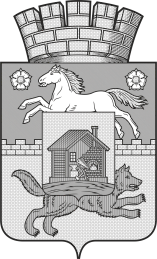 КЕМЕРОВСКАЯ ОБЛАСТЬ-КУЗБАССНОВОКУЗНЕЦКИЙ ГОРОДСКОЙ ОКРУГАДМИНИСТРАЦИЯ ГОРОДА НОВОКУЗНЕЦКАПОСТАНОВЛЕНИЕот 26.03.2021 № 72О внесении изменения в постановлениеадминистрации города Новокузнецка от 12.11.2014 №165 «Об утверждениимуниципальной программы Новокузнецкогогородского округа «Организацияи развитие пассажирских перевозок и координация работы операторов связина территории Новокузнецкого городского округа»В соответствии со статьей 179 Бюджетного кодекса Российской Федерации, решением Новокузнецкого городского Совета народных депутатов от 29.12.2020 №16/98 «О бюджете Новокузнецкого городского округа на 2021 год и на плановый период 2022 и 2023 годов», постановлением администрации города Новокузнецка от 04.12.2019 №199 «Об утверждении Порядка разработки, реализации и оценки эффективности муниципальных программ Новокузнецкого городского округа», руководствуясь статьей 40 Устава Новокузнецкого городского округа:1. Внести в постановление администрации города Новокузнецка от 12.11.2014 №165 «Об утверждении муниципальной программы Новокузнецкого городского округа «Организация и развитие пассажирских перевозок и координация работы операторов связи на территории Новокузнецкого городского округа» изменение, изложив приложение «Муниципальная программа Новокузнецкого городского округа «Организация и развитие пассажирских перевозок и координация работы операторов связи на территории Новокузнецкого городского округа» в новой редакции согласно приложению к настоящему постановлению.2. Признать утратившим силу постановление администрации города Новокузнецка от 09.02.2021 №18 «О внесении изменения в постановление администрации города Новокузнецка от 12.11.2014 №165 «Об утверждении муниципальной программы Новокузнецкого городского округа «Организация и развитие пассажирских перевозок и координация работы операторов связи на территории Новокузнецкого городского округа».3. Управлению информационной политики и социальных коммуникаций администрации города Новокузнецка опубликовать настоящее постановление в городской газете «Новокузнецк».4. Настоящее постановление вступает в силу после его официального опубликования и распространяет свое действие на правоотношения, возникшие с 1 января 2021 года.5. Контроль за исполнением настоящего постановления возложить на первого заместителя Главы города.Глава города                                                     С. Н. КузнецовПриложение к постановлению администрации                                                                       города Новокузнецка 	                                                                                    от № 72 от 26.03.2021Приложение к постановлению администрации                                                                       города Новокузнецка от 12.11.2014 № 165Муниципальная программа Новокузнецкого городского округа«Организация и развитие пассажирских перевозок и координация работы операторов связи на территории Новокузнецкого городского округа»Паспорт муниципальной программы Новокузнецкого городского округа «Организация и развитие пассажирских перевозок и координация работы операторов связи на территории Новокузнецкого городского округа»1.Характеристика текущего состояния сферы транспорта, основные проблемы, анализ основных показателейЗаконодательством Российской Федерации вопросы создания условий для предоставления транспортных услуг населению и организации транспортного обслуживания населения в границах городского округа отнесены к ведению органов местного самоуправления, которыми в соответствии с бюджетными возможностями с учетом территориальных особенностей (архитектурно-планировочных, климатических и т.д.) принимаются решения о приоритетном развитии того или иного вида транспортного обслуживания населения. В городе Новокузнецке перевозка пассажиров и багажа по муниципальным маршрутам регулярных перевозок осуществляется по регулируемым тарифам и нерегулируемым тарифам. Перевозка пассажиров и багажа по муниципальным маршрутам регулярных перевозок по регулируемым тарифам осуществляется с применением тарифов, установленных органами государственной власти Кемеровской области-Кузбасса, и предоставлением всех льгот на проезд. Перевозка пассажиров и багажа по муниципальным маршрутам регулярных перевозок по регулируемым тарифам осуществляется юридическими лицами и индивидуальными предпринимателями на основании муниципальных контрактов на выполнение работ, связанных с осуществлением регулярных перевозок пассажиров и багажа автомобильным транспортом по регулируемым тарифам, заключенных по результатам проведения конкурентных процедур в соответствии с законодательством Российской Федерации о контрактной системе в сфере закупок товаров, работ, услуг для обеспечения государственных и муниципальных нужд, и карт маршрута регулярных перевозок.Перевозка пассажиров и багажа по муниципальным маршрутам регулярных перевозок по нерегулируемым тарифам осуществляется с применением тарифов, установленных перевозчиками. Перевозка пассажиров и багажа по муниципальным маршрутам регулярных перевозок по нерегулируемым тарифам осуществляется юридическими лицами, индивидуальными предпринимателями, участниками договора простого товарищества (далее - перевозчики) без предоставления последним субсидий из бюджета Новокузнецкого городского округа, но и без предоставления пассажирам со стороны перевозчиков льгот по оплате проезда. Перевозка пассажиров и багажа по муниципальным маршрутам регулярных перевозок по нерегулируемым тарифам осуществляется на основании свидетельств об осуществлении перевозок по маршруту регулярных перевозок и карт маршрута регулярных перевозок.Перевозку пассажиров и багажа по муниципальным маршрутам регулярных перевозок осуществляют три вида транспортных средств - автобус, трамвай, троллейбус. Транспортная сеть города в настоящее время насчитывает 56  муниципальных маршрутов регулярных перевозок, в том числе: 43 автобусных маршрута, из них 42 муниципальных маршрутов регулярных перевозок, по которым перевозка пассажиров и багажа осуществляет по регулируемым тарифам, и 1 муниципальный маршрут регулярных перевозок, по которым перевозка пассажиров и багажа осуществляет по нерегулируемым тарифам, 13 муниципальных маршрутов регулярных перевозок, по которым перевозка пассажиров и багажа осуществляет городским наземным электрическим транспортом по регулируемым тарифам.В соответствии с документом планирования регулярных перевозок в границах Новокузнецкого городского округа, утвержденным постановлением администрации города  Новокузнецка от 26.12.2016  №185 «Об утверждении документа планирования регулярных перевозок в границах Новокузнецкого городского округа» (далее - документ планирования), на  III этапе  выполнения мероприятий, включенных в документ планировании, в период  с 01.01.2020 по 14.11.2021 предусмотрено вынесение на комиссию по безопасности пассажирских перевозок по результатам изучения пассажиропотока по муниципальным маршрутам предложений об изменении вида регулярных перевозок по некоторым  муниципальным маршрутам; отмене ряда муниципальных маршрутов, осуществляющих перевозку пассажиров и багажа по нерегулируемому тарифу и  регулируемому тарифу; об установлении новых муниципальных маршрутов и изменении отдельных муниципальных маршрутов. После вступления в силу решения комиссии по безопасности пассажирских перевозок об изменении вида регулярных перевозок, об установлении, изменении или отмене муниципального маршрута и уведомления перевозчиков о принятии соответствующего решения с соблюдением требований, предусмотренных Федеральным законом от 13.07.2015 №220-ФЗ «Об организации регулярных перевозок пассажиров и багажа автомобильным транспортом и городским наземным электрическим транспортом в Российской Федерации и о внесении изменений в отдельные законодательные акты Российской Федерации», документом планирования предусмотрено проведение конкурентных процедур и заключение по их результатам муниципальных контрактов на выполнение работ, связанных с осуществлением регулярных перевозок пассажиров и багажа по регулируемым тарифам по муниципальным маршрутам, в порядке, установленном законодательством Российской Федерации о контрактной системе в сфере закупок товаров, работ, услуг для обеспечения государственных и муниципальных нужд.За год автомобильным и городским наземным электрическим транспортом  перевозится порядка 54,7 млн. пассажиров. Среднесуточный выпуск транспорта на линию составляет около 415 единиц, в том числе 321 автобус, из них 303 автобуса осуществляют перевозку пассажиров и багажа по регулируемым тарифам и 18 автобусов осуществляют перевозку пассажиров и багажа по нерегулируемым тарифам, 59 трамваев, 35 троллейбусов.На территории Новокузнецкого городского округа внедрена автоматизированная система безналичной оплаты проезда на автомобильном и городском наземном электрическом транспорте общего пользования, выполняющем регулярные перевозки пассажиров на муниципальных маршрутах, посредством осуществления переводов в безналичном порядке по распоряжению пользователей в  счет оплаты услуг перевозчиков с использованием транспортных карт, бесконтактных банковских карт, а также учета поездок льготных категорий граждан при использовании банковских карт НПС МИР и транспортных карт. Реализация указанного проекта позволит актуализировать данные о существующем пассажиропотоке, добиться экономической прозрачности при осуществлении оплаты проезда, исключить теневой оборот наличных денежных средств.Несмотря на усилия органов местного самоуправления и перевозчиков в последние годы на городском пассажирском транспорте сформировались следующие проблемы:- прогрессирующее физическое и моральное старение основных фондов предприятий, осуществляющих транспортное обслуживание населения на территории Новокузнецкого городского округа, а также парка транспортных средств, резко увеличивающее текущие затраты на их эксплуатацию; - необходимость расширения инвестиционного потенциала предприятий, осуществляющих транспортное обслуживание населения на территории Новокузнецкого городского округа,  для обновления транспортных средств и развития рынка перевозок; - компенсация затрат предприятий, осуществляющих транспортное обслуживание населения на территории Новокузнецкого городского округа, возникающих в связи с перевозкой льготных категорий пассажиров, из бюджетов всех уровней бюджетной системы Российской Федерации не покрывает связанные с этим выпадающие доходы;- необходимость построения и оптимизации маршрутов регулярных пассажирских перевозок с использованием информационных систем;- недостаток пропускной способности основной улично-дорожной сети для обеспечения требуемой подвижности населения, приводящий к снижению пассажиропотока и росту себестоимости перевозок. В сфере развития транспортного обслуживания населения политика органов местного самоуправления Новокузнецкого городского округа направлена на организацию устойчиво функционирующей, комфортной и доступной для всех слоев населения системы городского пассажирского транспорта. В области связи проблемой является недостаточное обеспечение различных слоев населения телекоммуникационными услугами.С 01.01.2018 в соответствии с Законом Кемеровской области от 27.11.2017 №100-ОЗ «О наделении органов местного самоуправления отдельными государственными полномочиями в сфере организации регулярных перевозок пассажиров и багажа автомобильным транспортом и городским наземным электрическим транспортом» (далее -Закон №100-ОЗ) Управлению переданы отдельные государственные полномочия по организации перевозок пассажиров и багажа автомобильным транспортом по регулируемым тарифам в пригородном сообщении, осуществляемых с территории Новокузнецкого городского округа, в соответствии с государственной программой Кемеровской области-Кузбасса «Оптимизация развития транспорта и связи Кузбасса» на 2014-2024 годы, утвержденной постановлением Коллегии Администрации Кемеровской области от 24.09.2013 №405.В связи с внесением изменений в Закон №100-ОЗ Новокузнецкому городскому округу передано отдельное государственное полномочие по возмещению расходов в соответствии с Законом Кемеровской области от 26.06.1997 №21–ОЗ «О мерах социальной поддержки отдельных категорий граждан в весенне-осенний период» юридическим лицам, индивидуальным предпринимателям, осуществляющим регулярные перевозки пассажиров и багажа по регулируемым тарифам автомобильным транспортом общего пользования (автобус), и городским наземным электрическим транспортом  в городском сообщении по территории Новокузнецкого городского округа.2.Нормативно-правовое обеспечение программыРеализация мероприятий данной программы осуществляется на основании следующих нормативных документов:- Федеральный закон от 06.10.2003 №131-ФЗ «Об общих принципах организации местного самоуправления в Российской Федерации»;- Федеральный закон от 05.04.2013 №44-ФЗ «О контрактной системе в сфере закупок товаров, работ, услуг для обеспечения государственных и муниципальных нужд»;- Федеральный закон от 13.07.2015 №220-ФЗ «Об организации регулярных перевозок пассажиров и багажа автомобильным транспортом и городским наземным электрическим транспортом в Российской Федерации и о внесении изменений в отдельные законодательные акты Российской Федерации»;- Закон Кемеровской области от 26.06.1997 №21–ОЗ «О мерах социальной поддержки отдельных категорий граждан в весенне-осенний период»;- Закон Кемеровской области от 27.11.2017 №100-ОЗ «О наделении органов местного самоуправления отдельными государственными полномочиями в сфере организации регулярных перевозок пассажиров и багажа автомобильным транспортом и городским наземным электрическим транспортом»;- постановление Коллегии Администрации Кемеровской области от 24.09.2013 №405 «Об утверждении государственной программы Кемеровской области - Кузбасса «Оптимизация развития транспорта и связи Кузбасса» на 2014 - 2024 годы»;- Устав Новокузнецкого городского округа, принятый постановлением  Новокузнецкого городского Совета народных депутатов от 07.12.2009 №11/117 «О принятии Устава города Новокузнецка в новой редакции»;- решение Новокузнецкого городского Совета народных депутатов от 08.07.2009 №29  «Об утверждении Положения об Управлении по транспорту и связи администрации города Новокузнецка»;- решение Новокузнецкого городского Совета народных депутатов от 26.12.2017 №12/124 «Об утверждении Положения об организации регулярных перевозок пассажиров и багажа по муниципальным маршрутам регулярных перевозок в границах Новокузнецкого городского округа и межмуниципальным маршрутам регулярных перевозок пассажиров и багажа автомобильным транспортом в пригородном сообщении, осуществляемых с территории Новокузнецкого городского округа»;- решение Новокузнецкого городского Совета народных депутатов от 28.01.2020 №1/3 «Об утверждении Программы комплексного развития транспортной инфраструктуры Новокузнецкого городского округа»;- постановление администрации города Новокузнецка от 18.11.2013 №191 «О порядке организации и проведения конкурса на право осуществления пассажирских перевозок на маршрутах, составляющих маршрутную сеть Новокузнецкого городского округа»;- постановление администрации города Новокузнецка от 03.02.2015 №10 «О комиссии по безопасности пассажирских перевозок»;- постановление администрации города Новокузнецка от 06.05.2015 №71 «О порядке заключения срочных договоров на право осуществления пассажирских перевозок на маршрутах, составляющих маршрутную сеть Новокузнецкого городского округа»;- постановление администрации города Новокузнецка от 18.02.2016 №19 «Об утверждении реестра муниципальных маршрутов регулярных перевозок в границах Новокузнецкого городского округа»;- постановление администрации города Новокузнецка от 26.12.2016 №185 «Об утверждении документа планирования регулярных перевозок в границах Новокузнецкого городского округа»;- постановление администрации города Новокузнецка от 17.01.2017 №3 «Об утверждении Положения о порядке предоставления из бюджета Новокузнецкого городского округа субсидии на возмещение затрат транспортным организациям, связанных с применением регулируемых тарифов на пассажирские перевозки»;- постановление администрации города Новокузнецка от 27.12.2017 №206 «О реестре межмуниципальных маршрутов регулярных перевозок в пригородном сообщении, осуществляемых с территории Новокузнецкого городского округа»;- постановление администрации города Новокузнецка от 25.03.2020 №74 «Об утверждении социального стандарта транспортного обслуживания населения при осуществлении перевозок пассажиров и багажа автомобильным транспортом и городским наземным электрическим транспортом на территории Новокузнецкого городского округа»;- постановление администрации города Новокузнецка от 25.03.2020 № 75 «Об утверждении комплексной схемы организации дорожного движения на территории Новокузнецкого городского округа».3. Перечень подпрограмм, основных и отдельных мероприятий программыПрограмма включает в себя следующие подпрограммы и отдельное мероприятие:1)подпрограмма 1 «Обслуживание населения города Новокузнецка пассажирским транспортом, осуществляющим перевозку по социальному заказу»;2) подпрограмма 2 «Обеспечение деятельности Управления по созданию условий для организации  и предоставления транспортных услуг и услуг связи населению Новокузнецкого городского округа»;3) подпрограмма  3 «Федеральный проект «Чистый воздух»;4) отдельное мероприятие «Финансовое оздоровление сферы управления транспортом  Новокузнецкого городского округа».План программных мероприятий приведен в форме №3, которая является приложением №3 к настоящей программе.4. Характеристика основных мероприятий программы 4.1.Характеристика подпрограммы 1«Обслуживание населения города Новокузнецка пассажирским транспортом, осуществляющим перевозку по социальному заказу»Паспорт подпрограммы 1 Новокузнецкого городского округа Обслуживание населения города Новокузнецка пассажирским транспортом, осуществляющим перевозку по социальному заказу4.1.1.Характеристика текущего состояния сферы оказания услуг по перевозке пассажиров по социальному заказу, основные проблемы, анализ основных показателейОсновной объем пассажирских перевозок в городе Новокузнецке приходится на автомобильный транспорт, которым по итогам 2020 года перевезено около 39 млн. пассажиров, в том числе по регулируемым тарифам около 17,2 млн. пассажиров, по нерегулируемым тарифам около 21,8 млн. пассажиров. Перевозка пассажиров и багажа по муниципальным маршрутам регулярных перевозок осуществляется на основании муниципальных контрактов на выполнение работ, связанных с осуществлением регулярных перевозок пассажиров и багажа автомобильным транспортом по регулируемым тарифам, заключенных по результатам проведения конкурентных процедур в соответствии с законодательством Российской Федерации о контрактной системе в сфере закупок товаров, работ, услуг для обеспечения государственных и муниципальных нужд, свидетельств об осуществлении перевозок по муниципальным маршрутам регулярных перевозок и карт маршрута регулярных перевозок.Все автобусы оборудованы спутниковой системой ГЛОНАСС, позволяющей контролировать соблюдение расписания и схем движения транспортных средств на муниципальных маршрутах регулярных перевозок, устанавливать местоположение транспортного средства. На решение вопроса обеспечения транспортной доступности населения города равными возможностями транспортного обслуживания направлено осуществление перевозок пассажиров по социальному заказу. Понятие социальный заказ в настоящей программе  - это организация и осуществление перевозок пассажиров по муниципальным маршрутам регулярных перевозок в границах Новокузнецкого городского округа и (или) по межмуниципальным маршрутам регулярных перевозок в пригородном сообщении, осуществляемых с территории Новокузнецкого городского округа, по регулируемым тарифам. Транспортным организациям, осуществляющим перевозку пассажиров на основании социального заказа, возмещаются затраты, связанные с применением регулируемых тарифов на пассажирские перевозки.Формирование социального заказа на пассажирские перевозки производится на основании анализа пассажиропотоков и с учетом предложений по оптимизации маршрутной сети: максимальное количество и класс транспортных средств, определение  маршрутов и времени движения  для того, чтобы максимально обеспечить потребность жителей города и одновременно обеспечить безопасность пассажирских перевозок с учетом пропускной способности автомобильных дорог.Автомобильный транспорт обеспечивает пассажирские перевозки по 42 автобусным маршрутам регулярных перевозок по регулируемым тарифам и по 1автобусному маршруту регулярных перевозок по нерегулируемым тарифам. Протяженность данных маршрутов –650,9 км в прямом направлении и 616,8 км в обратном направлении.Среднесуточное количество подвижного состава, выпускаемого на линию в рамках осуществления регулярных пассажирских перевозок, составляет около321единицы подвижного состава, из них 13% приходится на автобусы особо большой вместимости, 81% - на автобусы большой и средней вместимости, 6% - на автобусы малой вместимости. Перевозка пассажиров на муниципальных маршрутах регулярных перевозок по регулируемым тарифам осуществляется с применением тарифов, установленных органами государственной власти Кемеровской области-Кузбасса или органами местного самоуправления Новокузнецкого городского округа, и предоставлением всех льгот на проезд, установленных федеральным законодательством, законодательством Кемеровской области-Кузбасса и муниципальными нормативными  правовыми актами Новокузнецкого городского округа. Значительным остается число дорожно-транспортных происшествий (далее – ДТП), произошедших по вине владельцев индивидуальных транспортных средств. Это объясняется увеличением плотности транспортного потока, уровнем профессиональной подготовки водителей и рядом других факторов, среди которых важное место занимает несоответствие улично-дорожной сети Новокузнецкого городского округа уровню автомобилизации.На городском наземном электрическом транспорте на количество ДТП по вине водителей влияет степень изношенности подвижного состава, состояние путевого хозяйства и контактно-кабельной сети.Опору транспортной сети города Новокузнецка и, в первую очередь, в центре  города составляет городской наземный электрический транспорт – трамвай и троллейбус. Это объясняется высокой провозной способностью и экологической чистотой этих видов транспорта.Городской наземный электрический транспорт Новокузнецкого городского округа фактически представляет Муниципальное трамвайно-троллейбусное предприятие Новокузнецкого городского округа (далее - МТТП), в состав которого входят три трамвайных депо, троллейбусное депо, а также службы: «Сети и подстанции», «Трамвайные пути», служба контроля и отдел главного механика.МТТП обеспечивает пассажирские перевозки по 6 троллейбусным и 7 трамвайным муниципальным маршрутам общей протяженностью 302 км, в том числе троллейбус (в прямом и обратном направлении) – 112,6 км, трамвай – 189,4 км. Среднесуточное количество подвижного состава, выпускаемого МТТП на линию, составляет 88 единиц, в том числе: трамваев - 59 единиц, троллейбусов – 29 единиц. Городским наземным электрическим транспортом перевозится в год около 23 млн. пассажиров. Подвижной состав городского наземного электрического транспорта за последние пять лет не претерпел значительных изменений. Пополнение подвижного состава происходит в объемах, не соответствующих темпам его физического износа. Как следствие, средний возраст подвижного состава троллейбусного парка составляет 11лет при норме 7 лет,  средний возраст подвижного состава трамвайного парка – более 20 лет при норме 16 лет. Техническая эксплуатация таких транспортных средств требует значительных затрат на ремонт и обслуживание.Производственно-техническая база МТТП позволяет выполнять необходимое техническое обслуживание, текущий и капитально-восстановительные ремонты трамваев и троллейбусов. Для ремонта узлов и агрегатов имеются электроцеха, агрегатные, заготовительные цеха, цеха планового (текущего) ремонта со смотровыми канавами, оборудованными подъемными механизмами, токарные, столярные отделения, автоматические мойки трамваев и троллейбусов.Состояние путевого хозяйства. Путевое хозяйство МТТП: трамвайные пути протяженностью 102,67022 километра одиночного пути, 175 комплектов стрелочных переводов (на обслуживании 170), 101 пересечение трамвайных путей с автодорогой (переездов), в том числе 32 плиточных, 69 асфальтовых, 164 остановочные площадки, 15 единиц специальных трамваев. Износ основных фондов хозяйства составляет 97,9 %. С ноября 2016 года закрыто трамвайное движение по маршруту №3 («КМК - Куйбышево» - 5,14910 километров одиночного пути – на консервации).В мае 2015 года демонтированы трамвайные пути по проспекту Курако, взамен трамваю на данном участке был произведен монтаж контактной сети троллейбуса, и в августе запущен новый троллейбусный маршрут.В июле-августе 2015 года проведена реконструкция трамвайного пути на мосту через реку Томь - 1,170 километров одиночного пути. С 21 сентября 2019 года закрыто трамвайное движение по проспекту Металлургов. Демонтаж трамвайных путей по проспекту Металлургов произведен в период октябрь-декабрь 2019 года.За 2020 год выбыл из эксплуатации участок (пр.Металлургов 3,536 километров одиночного пути), демонтирован участок – выезд из депо №1 по ул.Лазо на проспект Курако – 0,42320 километров одиночного пути.Указанные мероприятия позволят обеспечить эксплуатационную надежность пути, бесперебойное и безаварийное движение на указанных участках.	Состояние контактно-кабельной сети.Энергоснабжение троллейбусных и трамвайных маршрутов обеспечивают 17 тяговых подстанций, расположенных во всех районах города, из них 14 имеют полный износ оборудования. Протяженность кабельной сети составляет 41, 733 км, ее износ составляет 91%. Протяженность контактной сети трамвая 102,67022 км,  ее износ составляет 82,6%.Износ основных фондов составляет 58%.Протяженность контактной сети троллейбуса 59, 928 км, из них 10% находится в эксплуатации свыше 20 лет. Износ электрооборудования создает значительное падение напряжения, увеличение потерь электроэнергии в сети.Для оперативного обслуживания контактных сетей трамваев и троллейбусов, трамвайных путей, а также для осуществления капитальных ремонтов, текущего содержания трамвайных путей и для обеспечения качественного выполнения социального заказа необходимо обновление парка спецтехники. Эффективное функционирование городского наземного электрического транспорта зависит не только от состояния подвижного состава, но и от многих других факторов. В частности, в центре города находится большое количество административных, образовательных, культурных и других учреждений, к которым стекаются пассажирские потоки. Именно поэтому основная часть маршрутов городского пассажирского транспорта проходит через центр города Новокузнецка, в связи с этим движение городского наземного электрического транспорта в центре города снижается до 11, 4 - 18 км/ч.Низкая скорость движения, высокая степень износа подвижного состава, незначительная разница в тарифах (разница между регулируемыми и нерегулируемыми тарифами) - все это приводит к снижению привлекательности городского наземного электрического транспорта. Кроме того, рост автомобилизации населения приводит к снижению пассажиропотока и  росту себестоимости перевозки 1 пассажира. Данную проблему необходимо решать путем организации регулярной и бесперебойной работы  городского наземного электрического транспорта, как транспорта имеющего социальную направленность.4.1.2.Характеристика основных мероприятий  подпрограммы 1Основное мероприятие 1.1 «Выполнение социального заказа на перевозку пассажиров автомобильным транспортом».Для выполнения данного мероприятия будут использоваться следующие инструменты:- отбор перевозчиков на конкурентной основе;- осуществление регулярных перевозок по регулируемым тарифам посредством заключения муниципальных контрактов в порядке, установленном законодательством Российской Федерации о контрактной системе в сфере закупок товаров, работ, услуг для обеспечения государственных и муниципальных нужд, с учетом положений Федерального закона от 13.07.2015 №220-ФЗ «Об организации регулярных перевозок пассажиров и багажа автомобильным транспортом и городским наземным электрическим транспортом в Российской Федерации и о внесении изменений в отдельные законодательные акты Российской Федерации»;- контроль исполнения регулярных перевозок пассажиров и багажа.Право на осуществление пассажирских перевозок на муниципальных и межмуниципальных маршрутах регулярных перевозок по регулируемым тарифам перевозчик получает на конкурентной основе. Задача проведения конкурентных процедур - определение из числа участников, принявших участие в конкурентных процедурах, перевозчиков, максимально соответствующих предъявляемым требованиям, способных обеспечить безопасные и качественные условия перевозки пассажиров, имеющих необходимые трудовые, материальные, технические ресурсы, транспортные средства в необходимом количестве соответствующей категории и вместимости.Плановое повышение  объема бюджетных ассигнований обусловлено проведением с 2020 года конкурентных процедур и заключение по их результатам муниципальных контрактов, предметом  которых является выполнение работ, связанных с осуществлением регулярных перевозок пассажиров и багажа по регулируемым тарифам по муниципальным маршрутам в порядке, установленном Федеральным законом от 05.04.2013 №44-ФЗ «О контрактной системе в сфере закупок товаров, работ, услуг для обеспечения государственных и муниципальных нужд». Реализация указанных мероприятий предусмотрена в период с 01.01.2020 по 14.11.2021 документом планирования.В 2020 году заключено 20 муниципальных контрактов, в том числе  13-долгосрочных.Заключение долгосрочных муниципальных контрактов обусловлено текущей экономической ситуацией на территории Российской Федерации. Увеличение сроков по муниципальным контрактам положительно скажется на финансовой модели, путем снижения процентной ставки по лизингу для перевозчика и, как следствие, привлечение для перевозки пассажиров обновленного подвижного состава, а также позволит обеспечить эксплуатацию подвижного состава в течение всего срока эксплуатации в соответствии с Общероссийским классификатором основных фондов. Кроме того, долгосрочные муниципальные контракты обеспечат гарантию качественного исполнения условий муниципальных контрактов.В рамках государственной программы Кемеровской области - Кузбасса «Оптимизация развития транспорта и связи Кузбасса» на 2014-2024 годы, утвержденной постановлением Коллегии Администрации Кемеровской области от 24.09.2013 №405, возмещение затрат транспортным организациям, связанных с применением регулируемых тарифов на пассажирские перевозки, производится в том числе за счет средств субвенции, предоставляемой из областного бюджета бюджету Новокузнецкого городского округаОсновное мероприятие 1.2 «Выполнение социального заказа на перевозку пассажиров электротранспортом». В соответствии с утвержденным социальным заказом МТТП предоставляется городской наземный электрический транспорт согласно расписанию движения на муниципальных маршрутах и обеспечиваются комфортные и безопасные условия для пассажиров. В 2020 году заключено 3 муниципальных контракта со сроком действия с 01.01.2021.Основное мероприятие 1.3 «Реконструкция и строительство объектов электротранспорта». В целях повышения уровня оказываемых транспортных услуг населению города и оптимизации муниципальной маршрутной сети, настоящей подпрограммой предполагается реконструкция и строительство объектов городского наземного электрического транспорта.В 2015г. в рамках подпрограммы 1 проведен  монтаж контактной сети троллейбуса с установкой опор на проспекте Курако.Планируемые мероприятия по реконструкции трамвайных путей, контактной и кабельной сети трамвая и троллейбуса на 2015-2030гг. представлены в таблице: (тыс.руб.)Перечень объектов капитального строительства для бюджетных инвестиций приведен в форме №5, являющейся приложением №5 к программе.Основное мероприятие 1.4 «Приобретение подвижного состава для электротранспорта».В 2017 году планировалось приобрести 4 единицы троллейбусов на общую сумму 27440,0тыс.руб. (4 ед. х 6860 тыс.руб./ед.).В соответствии с  распоряжением Правительства Москвы от 10.09.2019 № 498-РП «О передаче движимого имущества, принадлежащего на праве собственности городу Москве и передаваемого в муниципальную собственность города Новокузнецка Кемеровской области – Кузбасса»в 2019 году осуществлена доставка 10 трамвайных вагонов из г.Москвы в г.Новокузнецк. Оплата транспортных расходов, связанных с данной доставкой, в размере 3876,0 тыс. рублей предусмотрена за счет средств бюджета Новокузнецкого городского округа.В 2020 году приобретено 8 единиц трамвайных пассажирских вагонов, из них односекционных 7 единиц и двухсекционных 1 единица  на общую сумму 378150,0 тыс.руб., в том числе 340335,0 тыс.руб. из средств областного бюджета, 37815,0тыс.руб. из средств местного бюджета. В 2019 году оплачен аванс по контракту на поставку трамваев в размере 113430,6тыс.руб., в том числе 102087,5 тыс.руб. из средств областного бюджета, 11343,1тыс.руб. из средств местного бюджета. Оплата произведена за 7 единиц односекционных и 1 единицу двухсекционного общей суммой 311 191,9 тыс.руб., в том числе 280072,7 тыс.руб. из средств областного бюджета, 31119,2 тыс.руб. из средств местного бюджета. Осуществляется сборка еще одного двухсекционного трамвайного вагона. Приобретение трамвайных вагонов на условиях софинансированияОсновное мероприятие 1.5 «Приобретение специальной техники для обслуживания  электротранспорта».Планируемые мероприятия по приобретению спецтехники для обслуживания электротранспорта на 2015-2030г.г. приведены в таблице:                                                                                                                               (тыс.руб.)Вся спецтехника приобретается взамен техники со 100% амортизационным износом.4.1.3.Система управления подпрограммой1Общий контроль за реализацией подпрограммы 1 осуществляет Управление.Подпрограмма 1 реализуется победителями конкурентных процедур, которые несут ответственность за решение задач путем  исполнения соответствующих мероприятий подпрограммы 1 и за достижение планируемых значений показателей. Данные участники программы предоставляют в Управление отчетные данные, связанные с исполнением подпрограммы 1, ежеквартально в срок до 10-го числа месяца, следующего за отчетным кварталом, ежегодно в срок до 15 февраля года, следующего за отчетным.4.2.Характеристика подпрограммы2«Обеспечение деятельности Управления по созданию условий для организации и предоставления транспортных услуг и услуг связи населению Новокузнецкого городского округа»Паспорт подпрограммы 2 Новокузнецкого городского округаОбеспечение деятельности Управления по созданию условий для организации и  предоставления транспортных услуг и услуг связи  населению Новокузнецкого городского округа4.2.1.Характеристика текущего состояния в сфере организации транспортного обслуживания населения и предоставления услуг связи, основные проблемы, анализ основных показателейУправление входит в структуру администрации города Новокузнецка и является ее отраслевым органом. Управление осуществляет исполнительные, распорядительные и контрольные функции в сфере организации транспортного обслуживания населения в пределах городского округа.Управление является главным распорядителем бюджетных средств в сфере предоставления транспортных услуг населению.Деятельность Управления регламентирована решением Новокузнецкого городского Совета народных депутатов от 08.07.2009 №29 «Об утверждении Положения об Управлении по транспорту и связи администрации города Новокузнецка».Целями и задачами Управления являются:1) управление и определение порядка и условий деятельности организаций, осуществляющих пассажирские перевозки транспортом общего пользования, независимо от организационно-правовых форм и форм собственности, а также предприятий связи, взаимодействие и координация участия предприятий и организаций всех форм собственности в комплексном социально-экономическом развитии города;2) разработка концепции и программ развития транспортного комплекса и систем связи города с учетом потребностей городского хозяйства и интересов населения города;3) организация контроля предоставления транспортных услуг. Координация в пределах компетенции деятельности в области связи с целью повышения уровня телефонизации, развития телекоммуникаций и систем связи на территории города;4) подготовка и участие в разработке проектов правовых актов администрации города Новокузнецка и Новокузнецкого городского Совета народных депутатов по вопросам развития транспортной сети и систем связи города, а также иным вопросам, входящим в компетенцию Управления;5) методическое руководство и контроль в рамках своей компетенции за деятельностью организаций транспорта и связи, независимо от организационно-правовых форм и форм собственности;6)поддержка и содействие развитию предпринимательства в городском пассажирском транспорте и в области связи;7) осуществление закупок товаров, работ, услуг в соответствии с Федеральным законом от 05.04.2013 №44-ФЗ «О контрактной системе в сфере закупок товаров, работ, услуг для обеспечения государственных и муниципальных нужд»;8) создание условий для развития сервисного обслуживания транспортных средств, иных услуг, связанных с работой транспорта и связи, координация деятельности организаций, предоставляющих такие услуги;9) реализация информационной научно-технической политики, формирование и поддержка единого информационного пространства города в соответствии с действующим законодательством РФ;10) формирование совместно с Комитетом по управлению муниципальным имуществом города Новокузнецка, Комитетом градостроительства и земельных ресурсов администрации города Новокузнецка единой политики в вопросах использования муниципального имущества, в том числе недвижимого имущества, для размещения средств связи и строительства линейно-кабельных сооружений;11) реализация федеральных и областных отраслевых программ в сфере информатизации и связи на муниципальном уровне.Реализация подпрограммы 2 направлена на обеспечение эффективного и своевременного выполнения мероприятий, необходимых для организации  качественного и доступного обслуживания населения городского округа пассажирским транспортом общего пользования и услугами связи.  В отраслях транспорта и связи города Новокузнецка сформировались следующие проблемы:- в связи с несоответствием возможностей улично-дорожной сети возросшим объемом транспортных потоков, возникают транспортные заторы, которые приводят к снижению скорости сообщения и увеличению интервалов движения пассажирского транспорта;- в настоящее время маршрутная сеть не удовлетворяет требованию транспортной доступности;- неравномерная плотность маршрутной сети;- неприспособленность транспортной инфраструктуры города к нуждам населения с ограниченными возможностями; - большой износ подвижного состава, осуществляющего перевозки пассажиров по социальному заказу;- недостаточное обеспечение различных слоев населения телекоммуникационными услугами.С целью совершенствования системы управления перевозками, выполнения работ по изучению пассажиропотоков,  для регулирования деятельности организаций, занятых на перевозках пассажиров транспортом общего пользования, необходимо выполнить построение и оптимизацию маршрутов на существующей дорожной сети. Данная работа невозможна без  использования информационных систем, т.к. оптимизировать нужно весь комплекс пассажирского  транспорта. Эта задача сложна как организационно, так и технически, так как требует сбора, систематизации и анализа большого объема исходных данных, соответственно  необходимо привлечение специализированной организации. 4.2.2.Характеристика основных мероприятий  подпрограммы 2Для реализации подпрограммы 2 планируется выполнение следующих основных мероприятий:Основное мероприятие 2.1 «Обеспечение функционирования Управления по реализации муниципальной программы».Мероприятие реализуется непосредственно Управлением и направлено на создание условий для предоставления транспортных услуг населению и организацию транспортного обслуживания в границах городского округа, координацию работы операторов связи и обеспечение деятельности по реализации данной программы в целом.Реализация указанных в подпрограмме 2 мероприятий предполагает:  - осуществление своевременного, целевого и эффективного планирования и расходования бюджетных средств, выделяемых на реализацию мероприятий подпрограммы2, а также организацию контроля за их использованием; - проведение необходимого количества организационных процедур (конкурсов, закупок, мероприятий); - осуществление координации и управления деятельностью всех субъектов реализации мероприятий программы, а также всеми процессами, возникающими в ходе исполнения целей и задач настоящей подпрограммы.Основное мероприятие 2.2 «Рациональная организация транспортного обслуживания с учетом пассажиропотока, а также совершенствование маршрутной сети».Мероприятие заключается в организации движения пассажирского транспорта, в регулировании пассажирских перевозок автотранспортом и электротранспортом с помощью радионавигационной системы ГЛОНАСС, в планировании, учете и анализе работы пассажирского транспорта общего пользования, в формировании необходимых учетных (отчетных) данных, в координации и контроле деятельности перевозчиков всех форм собственности. Кроме того, с октября 2016 года по декабрь 2019 года в рамках мероприятия была организована работа по обеспечению транспортным обслуживанием должностных лиц и органов администрации города Новокузнецка.С февраля 2017 по февраль 2019 была организована работа по транспортному обслуживанию учащихся общеобразовательных организаций и воспитанников дошкольных образовательных организаций. Основное мероприятие 2.3 «Координация работы операторов связи на территории Новокузнецкого городского округа».Выполнение мероприятия заключается в координации деятельности телекоммуникационных компаний по оказанию услуг связи населению.4.2.3.Система управления подпрограммой 2Ответственность за реализациюподпрограммы2 несет Управление. Управлением ежемесячно контролируется исполнение бюджетных обязательств по всем мероприятиям подпрограммы 2.4.3. Характеристика подпрограммы 3 «Федеральный проект «Чистый воздух»Паспорт подпрограммы 3 Новокузнецкого городского округаФедеральный проект «Чистый воздух»4.3.1.Характеристика текущего состояния в сфере развития видов транспорта, не оказывающих негативного воздействия на окружающую среду, основные проблемы, анализ основных показателейНовокузнецкий городской округ имеет 6 районов, отдаленность которых может составлять 35 км. Для обеспечения населения транспортной межрайонной связью необходимо иметь хорошо развитую, современную и безопасную маршрутную сеть. В настоящее время в городе Новокузнецке перевозка пассажиров осуществляется тремя видами транспорта – автобус, трамвай, троллейбус в общем количестве475 единиц.Старение парка общественного транспорта, его физический и моральный износ, ведет к ненадлежащему оказанию услуг в области пассажирских перевозок, а также повышенному загрязнению атмосферного воздуха за счет выхлопных газов от использования устаревшего автопарка.Электрический транспорт менее агрессивен в сравнении с другими видами транспорта по отношению к окружающей среде. Тем не менее, он также может являться источником ее шумового и механического загрязнения, помимо этого, частые поломки не только парализуют движение, но и могут привести к сходу подвижного состава, что напрямую угрожает здоровью и жизни пассажиров и участников движения. Вибрации почвы, вызываемые трамваем, могут создать акустический дискомфорт для жителей ближайших зданий и приводить к повреждению фундамента. Обратные тяговые токи при плохом содержании пути могут уходить в землю,  что увеличивает коррозию подземных коммуникаций. Подвижной состав троллейбусного парка за последние 7 лет не претерпел серьезных изменений. Пополнение троллейбусов происходит в объемах, не соответствующих темпам физического износа (последнее поступление в 2019 году – 2 троллейбуса «Тролза Мегаполис» за 33098,1 тыс.руб., и 2 троллейбуса УТТЗ-6241 с низким уровнем пола, с увеличенным автономным ходом за 35933,6 тыс.руб. ). В настоящее время весь подвижной состав троллейбусного парка имеет 100% амортизационный износ, т.е. требует ремонтно-восстановительных работ или списания.Во избежание негативных последствий работы электротранспорта необходимы :регулярная реконструкция контактно-кабельной сети и трамвайных путей и обновление подвижного состава.В период 2019-2021 годы планируется приобретение троллейбусов модели Тролза 5265 «Мегаполис» с удлиненным автономным ходом.Постепенное приобретение подвижного состава позволит на 70% обновить троллейбусный парк и значительно обновить трамвайный парк, что обеспечит ежегодное увеличение количества выхода на линию муниципального транспорта, а также снижение выбросов загрязняющих веществ в атмосферный воздух до 5%.Автомобильный парк города Новокузнецка, задействованный в регулярных пассажирских перевозках, до ноября 2020 года состоял из 302 автобусов, использующих для работы дизельное топливо, продуктом сгорания которого являются выхлопные газы. Выбросы выхлопных газов - основная причина превышения допустимых концентраций токсичных веществ и канцерогенов в атмосфере города, на токсичность влияет состояние и настройка двигателя (особенно дизельного - выбросы сажи могут увеличиваться до 20 раз).Существенно снизить негативное действие выхлопных газов автомобильного транспорта, более чем в 2 раза, возможно путем применения в качестве топлива попутных нефтяных (пропан, бутан) или природного газов.Планируемое приобретение автобусов, работающих на газомоторном топливе, в рамках федеральной программы «Чистый воздух» позволит не только обновить парк автобусов, участвующих в пассажирских перевозках, но и позволит снизить выбросы в атмосферный воздух города Новокузнецка, улучшить имидж общественного транспорта, направленный на отказ пассажиров от пользования личным транспортом.В течение 2019 года в рамках государственной программы Кемеровской области –Кузбасса «Оптимизация развития транспорта и связи Кузбасса» на 2014-2024 годы, утвержденной постановлением Коллегии Администрации Кемеровской области - Кузбасса от 24.09.2013 №405, Новокузнецкому городскому округу в состав имущества казны города на безвозмездной основе переданы 4 автобуса, работающих на газомоторном топливе.4.3.2.Характеристика основных мероприятий  подпрограммы3Для реализации подпрограммы 3 планируется выполнение следующих основных мероприятий:Основное мероприятие 3.1 «Обновление подвижного состава общественного транспорта, в том числе развитие электротранспорта  и улучшение инженерной инфраструктуры».Помимо приобретения подвижного состава для электротранспорта согласно мероприятию 1.4 «Приобретение подвижного состава для электротранспорта»подпрограммы1 настоящей программы, дополнительно в период 2019- 2023 годов в рамках федерального проекта «Чистый воздух» для обновления парка трамваев и троллейбусов планируется поступление83 единиц техники.Планируемое приобретение подвижного состава электротранспорта на 2020-2023г.г.в рамках федерального проекта «Чистый воздух» приведено в таблице:В части улучшения инженерной инфраструктуры для качественного функционирования электротранспорта на 2019 год в рамках федерального проекта «Чистый воздух» были запланированы следующие мероприятия:Основное мероприятие 3.2. «Обновление подвижного состава общественного транспорта, с увеличением количества работающего на газомоторном топливе»Планируемое к поступлению количество автобусов, работающих на газомоторном топливе в период 2019 – 2022 годов приведено в таблице:4.3.3.Система управления подпрограммой 3Ответственность за реализацию подпрограммы 3 несет Управление. 4.4.Характеристика отдельного мероприятия«Финансовое оздоровление сферы управления транспортом  Новокузнецкого городского округа»Объемы услуг по перевозке пассажиров во исполнение Федерального закона от 06.10.2003 №131-ФЗ «Об общих принципах организации местного самоуправления в Российской Федерации»должны обеспечивать потребности жителей в транспортном обслуживании. Услуги предоставляются по регулируемым тарифам. Уровень тарифов и наличие льгот по оплате проезда в пассажирском транспорте не обеспечивает необходимого роста доходности перевозок.Являясь планово-убыточной отраслью городского хозяйства, городской пассажирский транспорт функционирует, в том числе, за счет субсидий из местного бюджета. Местный бюджет ввиду дефицита  денежных средств имеет значительную финансовую задолженность перед транспортными предприятиями города. Кредиторская задолженность за выполненную транспортную работу является переходящей на очередной финансовый год. Сумма переходящей задолженности непосредственно зависит от полученного объема субсидий в очередном финансовом году.В связи с тем, что доходы от оплаты проезда и бюджетные субсидии не покрывают полностью эксплуатационные затраты, существует проблема наличия кредиторской задолженности. Транспортные предприятия в условиях роста цен на энергоносители, горюче-смазочные материалы, запасные части и материалы не получают необходимых средств для нормального функционирования. Перевозчики используют внутренние резервы для изыскания средств, но без поддержки муниципалитета эту проблему в целом не решить.Задача отдельного мероприятия «Финансовое оздоровление сферы управления транспортом Новокузнецкого городского округа» (далее - отдельное мероприятие)-повышение эффективности использования бюджетных средств.Показатель реализации отдельного мероприятия - процент  сокращения задолженности по бюджетным обязательствам прошлых отчетных периодов.В ходе реализации отдельного мероприятия кредиторская задолженность Управления перед предприятиями пассажирского транспорта будет снижаться поэтапно. Кредиторская задолженность по бюджетным обязательствам к концу 2018 исполнена и приведена в форме №6, являющейся приложением №6 к программе. Результат реализации отдельного мероприятия - снижение кредиторской задолженности по бюджетным обязательствам прошлых периодов, достигнутый в 2018 года на 100%.5.Обоснование финансового обеспечения реализации программыВыполнение программы будет осуществляться за счет средств местного бюджета, главным распорядителем бюджетных средств является Управление.Общий объем финансирования на выполнение программы составит 41 120 992,4тыс. рублей, в том числе: - в 2015г. – 856 468,1 тыс.руб..;- в 2016г. – 880 645,4 тыс.руб.;- в 2017г. – 951 057,4 тыс.руб.;- в 2018г. – 792 545,4тыс. руб.;- в 2019г. – 1 159 966,0 тыс. руб.;- в 2020г. – 3 683 950,2тыс.руб.;- в 2021г. – 5 576 491,4 тыс.руб.;- в 2022г. – 5 917 593,1 тыс.руб.;- в 2023г. – 4 236 075,4 тыс.руб.;- в 2024г. – 2 312 000,0 тыс.руб.;- в 2025г. – 2 355 000,0 тыс.руб.;- в 2026г. – 2 374 000,0 тыс.руб.;- в 2027г. – 2 422 200,0 тыс.руб.;- в 2028г. – 2 482 500,0 тыс.руб.;- в 2029г. – 2 530 500,0 тыс.руб.;- в 2030г. – 2 590 000,0 тыс.руб.Распределение планируемых расходов по подпрограммам и мероприятиям, с учетом решения о бюджете, приведено в форме №4, являющейся приложением №4 к программе.6. Ожидаемые результаты реализации программыРезультатом реализации программы является удовлетворение потребности населения в пассажирских перевозках, в  качественных и актуальных услугах связи,  обеспечение стабильной работы и развития пассажирского транспорта, а также снижение загрязняющих выбросов за счет обновления подвижного состава.Это достигается выполнением поставленной цели и задач и определенным программой уровнем целевого индикатора и показателей. Целевой индикатор программы: - доля населения, проживающего в населенных пунктах, не имеющих регулярного автобусного и (или) железнодорожного сообщения с административным центром городского округа, в общей численности населения городского округа – должна составлять 0.К концу 2030года планируется достижение следующих показателей:- выполнение машино-часов на перевозках по социальному заказу сохранить на уровне 100%; - выполнение планового количества рейсов, предусмотренных социальным заказом, не менее чем на 99,9%;- увеличение количества реконструированных или построенных объектов для электротранспорта до 38 единиц;- приобретение трамвайных вагонов в количестве 23 единиц;- приобретение спецтехники для обслуживания электротранспорта в количестве 3 штук;- выполнение машино-часов на перевозках по социальному заказу автомобильным транспортом сохранить на уровне 100%;- выполнение машино-часов на перевозках по социальному заказу электротранспортом сохранить на уровне 100%;- выполнение планового количества рейсов, предусмотренных социальным заказом по автомобильному транспорту, не менее чем на 99,9%;- выполнение планового количества рейсов, предусмотренных социальным заказом по электротранспорту, не менее чем на 99,9%;- отсутствие фактов нарушения Управлением исполнительской и (или) финансовой дисциплины, приведшего к наложению штрафных санкций; - достижение перевозчиками  уровня доходности на единицу транспортной работы на перевозках по социальному заказу не менее 775 руб. на 1 машино-час;- охват не менее 64,5 % населения города услугами связи;- обновление подвижного состава ГЭТ в количестве 83 единиц;- разработка проектно-сметной документации в количестве 2 единиц для осуществления реконструкции и/или строительства объектов электротранспорта;- увеличение доли автобусов, работающих на газомоторном топливе, задействованных в регулярных перевозках по маршрутной сети Новокузнецкого городского округа по регулируемым тарифам, до 100%;- снижение кредиторской задолженности по бюджетным обязательствам прошлых периодов на 100%.Данный показатель достигнут в 2018 году.Сведения о целевых индикаторах и показателях программы приведены в форме №1 приложения №1 к программе. Методика расчета целевых индикаторов (показателей) приведена в форме №2  приложения №2 к программе. Сведения о степени выполнения мероприятий программы, завершенных в период 2015-2020г.г., приведены в форме №6 приложения №6 к программе.7.Система управления программойКонтроль за реализацией подпрограмм и отдельного мероприятия программы осуществляет Управление. Участники программы-победители конкурентных процедур - несут ответственность за исполнение основных мероприятий подпрограммы 1: осуществляют выпуск транспортных средств на маршруты по социальному заказу. Управление контролирует участников программы на выполнение основных показателей программы -  машино-часы, рейсы на социальном заказе.На основании  ежеквартальных и ежегодных отчетов участников программы Управление составляет сводные отчеты о реализации программы.Отчеты о реализации программы Управление предоставляет в отдел экономики управления экономического развития и инвестиций администрации города Новокузнецка и директору программы по итогам первого полугодия текущего финансового года в срок до 1 августа текущего финансового года и по итогам отчетного года - до 1 марта года, следующего за отчетным годом.Директор программы в срок до 1 мая года, следующего за отчетным, представляет  Главе города Новокузнецка выводы о ходе реализации программы и ее эффективности за отчетный период в виде аналитической записки.Первый заместитель Главы города					Е.А.БедаревПриложение №1 к муниципальной программеНовокузнецкого городского округа«Организация и развитие пассажирских перевозок и координация работы операторов связи на территории Новокузнецкого городского округа»Форма №1 «Сведения о целевых индикаторах и показателях программы»Форма №1 «Сведения о целевых индикаторах и показателях программы»(продолжение)Приложение №2 к муниципальной программеНовокузнецкого городского округа«Организация и развитие пассажирских перевозок и координация работы операторов связи на территории Новокузнецкого городского округа»Форма №2 «Методика расчета целевых индикаторов (показателей)»Приложение №3 к муниципальной программеНовокузнецкого городского округа«Организация и развитие пассажирских перевозок координация работы операторов связи на территории Новокузнецкого городского округа»Форма №3 «План действующих мероприятий программы»Форма №3 «План действующих мероприятий программы»(продолжение)Приложение №4 к муниципальной программе Новокузнецкого городского округа«Организация и развитие пассажирских перевозоки координация работы операторов связи на территории Новокузнецкого городского округа»Форма №4 «Распределение планируемых расходов по подпрограммам и мероприятиям»Форма №4 «Распределение планируемых расходов по подпрограммам и мероприятиям» (продолжение)Приложение №5 к муниципальной программе Новокузнецкого городского округа                                                                                                                                             «Организация и развитие пассажирских перевозоки координация работы операторов связи на территории Новокузнецкого городского округа»Форма № 5«Перечень объектов муниципальной собственности Новокузнецкого городского округа, на которые предусмотрены бюджетные инвестиции в форме капитальных вложений или субсидии из бюджета на осуществление капитальных вложений»Приложение №6 к муниципальной программе                              Новокузнецкого городского округа«Организация и развитие пассажирских перевозоки координация работы операторов связи на   территории Новокузнецкого городского округа»Форма №6 «Сведения о степени выполнения мероприятий программы, завершенных в период 2015-2020г.г.»Лист согласованияпроекта правового акта администрации города Новокузнецка1Наименование программыОрганизация и развитие пассажирских перевозок и координация работы операторов связи на территории Новокузнецкого городского округа (далее - программа)Организация и развитие пассажирских перевозок и координация работы операторов связи на территории Новокузнецкого городского округа (далее - программа)2Наименование государственной программыГосударственная программа Кемеровской области - Кузбасса «Оптимизация развития транспорта и связи Кузбасса» на 2014-2024 годы;региональный проект «Чистый воздух» федерального проекта «Чистый воздух» национального проекта «Экология»Государственная программа Кемеровской области - Кузбасса «Оптимизация развития транспорта и связи Кузбасса» на 2014-2024 годы;региональный проект «Чистый воздух» федерального проекта «Чистый воздух» национального проекта «Экология»3Реквизиты распоряжения администрации города Новокузнецка об утверждении перечня программРаспоряжение администрации города Новокузнецка от  20.08.2018  №1341 «Об утверждении перечня действующих муниципальных программ Новокузнецкого городского округа и муниципальных программ Новокузнецкого городского округа, планируемых к реализации»Распоряжение администрации города Новокузнецка от  20.08.2018  №1341 «Об утверждении перечня действующих муниципальных программ Новокузнецкого городского округа и муниципальных программ Новокузнецкого городского округа, планируемых к реализации»4Директор программыПервый заместитель Главы городаПервый заместитель Главы города5Разработчик программыУправление по транспорту и связи администрации города Новокузнецка (далее - Управление)Управление по транспорту и связи администрации города Новокузнецка (далее - Управление)6Цель и задачи программыЦель:создание условий для наиболее полного удовлетворения потребности населения Новокузнецкого городского округа (далее также – город, городской округ) в пассажирских перевозках и услугах связи.Задачи:1) обеспечение бесперебойного и безопасного функционирования пассажирского транспорта;2) эффективное осуществление Управлением деятельности по созданию условий для организации и предоставления транспортных услуг и услуг связи населению Новокузнецкого городского округа3) развитие парка экологически чистого пассажирского транспорта4) повышение эффективности использования бюджетных средств.Цель:создание условий для наиболее полного удовлетворения потребности населения Новокузнецкого городского округа (далее также – город, городской округ) в пассажирских перевозках и услугах связи.Задачи:1) обеспечение бесперебойного и безопасного функционирования пассажирского транспорта;2) эффективное осуществление Управлением деятельности по созданию условий для организации и предоставления транспортных услуг и услуг связи населению Новокузнецкого городского округа3) развитие парка экологически чистого пассажирского транспорта4) повышение эффективности использования бюджетных средств.7Срок реализации программы2015-2030г.г.2015-2030г.г.8Целевые индикаторы и показатели программыЦелевой индикатор:доля населения, проживающего в населенных пунктах, не имеющих регулярного автобусного и (или) железнодорожного сообщения с административным центром городского округа, в общей численности населения городского округа.Показатели:1) доля выполнения машино-часов на перевозках по социальному заказу; 2) доля выполнения планового количества рейсов, предусмотренных социальным заказом;3) количество реконструированных или построенных объектов для электротранспорта;4) количество приобретенных трамвайных вагонов для муниципальных нужд;5) количество приобретенной спецтехники для обслуживания электротранспорта;6) доля выполнения машино-часов на перевозках по социальному заказу автомобильным транспортом;7) доля выполнения машино-часов на перевозках по социальному заказу электротранспортом;8) доля выполнения планового количества рейсов, предусмотренных социальным заказом по автомобильному транспорту;9) доля выполнения планового количества рейсов, предусмотренных социальным заказом по электротранспорту;10) количество фактов нарушения Управлением исполнительской и (или) финансовой дисциплины, приведших к наложению штрафных санкций;11) уровень доходности перевозчиков на единицу транспортной работы на перевозках по социальному заказу;12) процент охвата населения города услугами связи; 13) процент сокращения задолженности по бюджетным обязательствам прошлых отчетных периодов.14)количество обновленного подвижного состава городского электрического транспорта (далее – ГЭТ);15) количество разработанной проектно-сметной документации для осуществления реконструкции и/или строительства объектов электротранспорта;16) доля автобусов, работающих на газомоторном топливе, задействованных в регулярных перевозках по маршрутной сети  Новокузнецкого городского округа.Целевой индикатор:доля населения, проживающего в населенных пунктах, не имеющих регулярного автобусного и (или) железнодорожного сообщения с административным центром городского округа, в общей численности населения городского округа.Показатели:1) доля выполнения машино-часов на перевозках по социальному заказу; 2) доля выполнения планового количества рейсов, предусмотренных социальным заказом;3) количество реконструированных или построенных объектов для электротранспорта;4) количество приобретенных трамвайных вагонов для муниципальных нужд;5) количество приобретенной спецтехники для обслуживания электротранспорта;6) доля выполнения машино-часов на перевозках по социальному заказу автомобильным транспортом;7) доля выполнения машино-часов на перевозках по социальному заказу электротранспортом;8) доля выполнения планового количества рейсов, предусмотренных социальным заказом по автомобильному транспорту;9) доля выполнения планового количества рейсов, предусмотренных социальным заказом по электротранспорту;10) количество фактов нарушения Управлением исполнительской и (или) финансовой дисциплины, приведших к наложению штрафных санкций;11) уровень доходности перевозчиков на единицу транспортной работы на перевозках по социальному заказу;12) процент охвата населения города услугами связи; 13) процент сокращения задолженности по бюджетным обязательствам прошлых отчетных периодов.14)количество обновленного подвижного состава городского электрического транспорта (далее – ГЭТ);15) количество разработанной проектно-сметной документации для осуществления реконструкции и/или строительства объектов электротранспорта;16) доля автобусов, работающих на газомоторном топливе, задействованных в регулярных перевозках по маршрутной сети  Новокузнецкого городского округа.9Перечень подпрограмм и отдельных мероприятий программы Подпрограмма 1 «Обслуживание населения города Новокузнецка пассажирским транспортом, осуществляющим перевозку по социальному заказу».Подпрограмма 2 «Обеспечение деятельности Управления по созданию условий для организации и предоставления транспортных услуг и услуг связи населению Новокузнецкого городского округа».Подпрограмма 3 «Федеральный проект «Чистый воздух» Отдельное мероприятие  «Финансовое оздоровление сферы управления транспортом  Новокузнецкого городского округа».Подпрограмма 1 «Обслуживание населения города Новокузнецка пассажирским транспортом, осуществляющим перевозку по социальному заказу».Подпрограмма 2 «Обеспечение деятельности Управления по созданию условий для организации и предоставления транспортных услуг и услуг связи населению Новокузнецкого городского округа».Подпрограмма 3 «Федеральный проект «Чистый воздух» Отдельное мероприятие  «Финансовое оздоровление сферы управления транспортом  Новокузнецкого городского округа».10Исполнитель программы Управление Управление 11Участники программы Победители конкурентных процедур на право осуществления пассажирских перевозок на маршрутах, составляющих маршрутную сеть Новокузнецкого городского округа (далее – победители конкурентных процедур).Победители конкурентных процедур на право осуществления пассажирских перевозок на маршрутах, составляющих маршрутную сеть Новокузнецкого городского округа (далее – победители конкурентных процедур).12Объемы и источники финансирования программы, тыс.рублейПланСогласованное финансирование12.1Всего по источникамхх2015-2030г.г.41 120 992,412 970 843,52015-2019г.г4 640 682,34 048 188,22020г.3 683 950,21 035 805,32021г.5 576 491,42 876 249,32022г.5 917 593,12 658 323,62023г.4 236 075,42 352 277,12024г.2 312 000,0-2025г.2 355 000,0-2026г.2 374 000,0-2027г.2 422 200,0-2028г.2 482 500,0-2029г2 530 500,0-2030г.2 590 000,0-12.2Федеральный бюджетхх2015-2030г.г.5 050 133,3-2015-2019г.г21 700,0-2020г.1 645 610,2-2021г.1 716 368,7-2022г.1 666 454,4-2023г.--2024г.--2025г.--2026г.--2027г.--2028г.--2029г.--2030г.--12.3Областной бюджетхх2015-2030г.г.792 459,5676 818,92015-2019г.г152 033,3304 934,12020г.345 815,4233 677,22021г.135 660,846 069,22022г.79 475,046 069,22023г.79 475,046 069,22024г.--2025г.--2026г.--2027г.--2028г.--2029г--2030г.--12.4Местный бюджетхх2015-2030г.г.35 278 399,612 294 024,62015-2019г.г4 466 949,03 743 254,12020г.1 692 524,6802 128,12021г.3 724 461,92 830 180,12022г.4 171 663,72 612 254,42023г.4 156 600,42 306 207,92024г.2 312 000,0-2025г.2 355 000,0-2026г.2 374 000,0-2027г.2 422 200,0-2028г.2 482 500,0-2029г.2 530 500,0-2030г.2 590 000,0-12.5Иные источникихх2015-2030г.г.--2015-2019г.г--2020г.--2021г.--2022г.--2023г.--2024г.--2025г.--2026г.--2027г.--2028г.--2029г.--2030г.--13Ожидаемый результат реализации программыК концу 2030 года планируется достижение целевого индикатора и показателей до следующих уровней:К концу 2030 года планируется достижение целевого индикатора и показателей до следующих уровней:13.1В соответствии с планом- долю населения, проживающего в населенных пунктах, не имеющих регулярного автобусного и (или) железнодорожного сообщения с административным центром городского округа, в общей численности населения городского округа следует сохранить на уровне 0%;- выполнение машино-часов на перевозках по социальному заказу сохранить на уровне 100%; - выполнение планового количества рейсов, предусмотренных социальным заказом, не менее чем на 99,9%; - увеличение количества реконструированных или построенных объектов для электротранспорта  до 38 единиц;- приобретение трамвайных вагонов в количестве 23 единиц;- приобретение спецтехники для обслуживания электротранспорта в количестве 3 единиц;- выполнение машино-часов на перевозках по социальному заказу автомобильным транспортом сохранить на уровне 100%;- выполнение машино-часов на перевозках по социальному заказу электротранспортом сохранить на уровне 100%;- выполнение планового количества рейсов, предусмотренных социальным заказом по автомобильному транспорту, не менее чем на 99,9%;- выполнение планового количества рейсов, предусмотренных социальным заказом по электротранспорту, не менее чем на 99,9%;- отсутствие фактов нарушения Управлением исполнительской и (или) финансовой дисциплины, приведших к наложению штрафных санкций; - достижение перевозчиками уровня доходности на единицу транспортной работы на перевозках по социальному заказу не менее 775 руб. на 1 машино-час;- охват не менее 64,5% населения города услугами связи;- обновление подвижного состава ГЭТ в количестве 83 единицы;- разработка проектно-сметной документации в количестве 2 единиц для осуществления реконструкции и/или строительства объектов электротранспорта;- увеличение доли автобусов, работающих на газомоторном топливе, задействованных в регулярных перевозках по маршрутной сети Новокузнецкого городского округа по регулируемым тарифам, до 100%;- снижение кредиторской задолженности по бюджетным обязательствам прошлых периодов на 100%.- долю населения, проживающего в населенных пунктах, не имеющих регулярного автобусного и (или) железнодорожного сообщения с административным центром городского округа, в общей численности населения городского округа следует сохранить на уровне 0%;- выполнение машино-часов на перевозках по социальному заказу сохранить на уровне 100%; - выполнение планового количества рейсов, предусмотренных социальным заказом, не менее чем на 99,9%; - увеличение количества реконструированных или построенных объектов для электротранспорта  до 38 единиц;- приобретение трамвайных вагонов в количестве 23 единиц;- приобретение спецтехники для обслуживания электротранспорта в количестве 3 единиц;- выполнение машино-часов на перевозках по социальному заказу автомобильным транспортом сохранить на уровне 100%;- выполнение машино-часов на перевозках по социальному заказу электротранспортом сохранить на уровне 100%;- выполнение планового количества рейсов, предусмотренных социальным заказом по автомобильному транспорту, не менее чем на 99,9%;- выполнение планового количества рейсов, предусмотренных социальным заказом по электротранспорту, не менее чем на 99,9%;- отсутствие фактов нарушения Управлением исполнительской и (или) финансовой дисциплины, приведших к наложению штрафных санкций; - достижение перевозчиками уровня доходности на единицу транспортной работы на перевозках по социальному заказу не менее 775 руб. на 1 машино-час;- охват не менее 64,5% населения города услугами связи;- обновление подвижного состава ГЭТ в количестве 83 единицы;- разработка проектно-сметной документации в количестве 2 единиц для осуществления реконструкции и/или строительства объектов электротранспорта;- увеличение доли автобусов, работающих на газомоторном топливе, задействованных в регулярных перевозках по маршрутной сети Новокузнецкого городского округа по регулируемым тарифам, до 100%;- снижение кредиторской задолженности по бюджетным обязательствам прошлых периодов на 100%.13.2В соответствии  с согласованным финансированием- долю населения, проживающего в населенных пунктах, не имеющих регулярного автобусного и (или) железнодорожного сообщения с административным центром городского округа, в общей численности населения городского округа следует сохранить на уровне 0%;- выполнение машино-часов на перевозках по социальному заказу сохранить на уровне 97,3%; - выполнение планового количества рейсов, предусмотренных социальным заказом, не менее чем на 97,5%;- выполнение машино-часов на перевозках по социальному заказу автомобильным транспортом сохранить на уровне 100%;- выполнение машино-часов на перевозках по социальному заказу электротранспортом сохранить на уровне 100%;- выполнение планового количества рейсов, предусмотренных социальным заказом по автомобильному транспорту, не менее чем на 99,9%;- выполнение планового количества рейсов, предусмотренных социальным заказом по электротранспорту, не менее чем на 99,9%;- приобретение трамвайных вагонов в количестве 18 единиц;- отсутствие фактов нарушения Управлением исполнительской и (или) финансовой дисциплины, приведших к наложению штрафных санкций; - достижение перевозчиками уровня доходности на единицу транспортной работы на перевозках по социальному заказу не менее 775 руб. на 1 машино-час;- охват не менее 64,5% населения города услугами связи;- увеличение доли автобусов, работающих на газомоторном топливе, задействованных в регулярных перевозках по маршрутной сети Новокузнецкого городского округа, до 66,7%;- снижение кредиторской задолженности по бюджетным обязательствам прошлых периодов на 100%.- долю населения, проживающего в населенных пунктах, не имеющих регулярного автобусного и (или) железнодорожного сообщения с административным центром городского округа, в общей численности населения городского округа следует сохранить на уровне 0%;- выполнение машино-часов на перевозках по социальному заказу сохранить на уровне 97,3%; - выполнение планового количества рейсов, предусмотренных социальным заказом, не менее чем на 97,5%;- выполнение машино-часов на перевозках по социальному заказу автомобильным транспортом сохранить на уровне 100%;- выполнение машино-часов на перевозках по социальному заказу электротранспортом сохранить на уровне 100%;- выполнение планового количества рейсов, предусмотренных социальным заказом по автомобильному транспорту, не менее чем на 99,9%;- выполнение планового количества рейсов, предусмотренных социальным заказом по электротранспорту, не менее чем на 99,9%;- приобретение трамвайных вагонов в количестве 18 единиц;- отсутствие фактов нарушения Управлением исполнительской и (или) финансовой дисциплины, приведших к наложению штрафных санкций; - достижение перевозчиками уровня доходности на единицу транспортной работы на перевозках по социальному заказу не менее 775 руб. на 1 машино-час;- охват не менее 64,5% населения города услугами связи;- увеличение доли автобусов, работающих на газомоторном топливе, задействованных в регулярных перевозках по маршрутной сети Новокузнецкого городского округа, до 66,7%;- снижение кредиторской задолженности по бюджетным обязательствам прошлых периодов на 100%.1Наименование подпрограммы 1Обслуживание населения города Новокузнецка пассажирским транспортом, осуществляющим перевозку по социальному заказу (далее – подпрограмма 1)Обслуживание населения города Новокузнецка пассажирским транспортом, осуществляющим перевозку по социальному заказу (далее – подпрограмма 1)2Наименование государственной программыГосударственная программа Кемеровской области - Кузбасса «Оптимизация развития транспорта и связи Кузбасса» на 2014-2024 годыГосударственная программа Кемеровской области - Кузбасса «Оптимизация развития транспорта и связи Кузбасса» на 2014-2024 годы3Директор подпрограммы 1Начальник УправленияНачальник Управления4Разработчик подпрограммы 1Управление Управление 5Цель и задачи подпрограммы 1Цель:обеспечение бесперебойного и безопасного функционирования пассажирского транспорта на перевозках по социальному заказу.Задачи:1) организация регулярной бесперебойной работы пассажирского автотранспорта, электротранспорта по социальному заказу;2) повышение безопасности и качества перевозок  городским пассажирским транспортом по социальному заказу.Цель:обеспечение бесперебойного и безопасного функционирования пассажирского транспорта на перевозках по социальному заказу.Задачи:1) организация регулярной бесперебойной работы пассажирского автотранспорта, электротранспорта по социальному заказу;2) повышение безопасности и качества перевозок  городским пассажирским транспортом по социальному заказу.6Срок реализации подпрограммы 12015-2030г.г.2015-2030г.г.7Показатели подпрограммы 11.Долявыполнения машино-часов на перевозках по социальному заказу;2.Доля выполнения планового количества рейсов, предусмотренных социальным заказом;3.Количество реконструированных или построенных объектов для электротранспорта;4. Количество приобретенных трамвайных вагонов для муниципальных нужд;5.Количество приобретенной спецтехники для обслуживания электротранспорта;6.Долявыполнения машино-часов на перевозках по социальному заказу автомобильным транспортом;7.Доля выполнения машино-часов на перевозках по социальному заказу электротранспортом;8.Доля выполнения планового количества рейсов, предусмотренных социальным заказом по автомобильному транспорту;9.Доля выполнения планового количества рейсов, предусмотренных социальным заказом по электротранспорту.1.Долявыполнения машино-часов на перевозках по социальному заказу;2.Доля выполнения планового количества рейсов, предусмотренных социальным заказом;3.Количество реконструированных или построенных объектов для электротранспорта;4. Количество приобретенных трамвайных вагонов для муниципальных нужд;5.Количество приобретенной спецтехники для обслуживания электротранспорта;6.Долявыполнения машино-часов на перевозках по социальному заказу автомобильным транспортом;7.Доля выполнения машино-часов на перевозках по социальному заказу электротранспортом;8.Доля выполнения планового количества рейсов, предусмотренных социальным заказом по автомобильному транспорту;9.Доля выполнения планового количества рейсов, предусмотренных социальным заказом по электротранспорту.8Перечень мероприятий подпрограммы 1Основное мероприятие 1.1 «Выполнение социального заказа на перевозку пассажиров автомобильным транспортом».Основное мероприятие 1.2 «Выполнение социального заказа на перевозку пассажиров электротранспортом»;Основное мероприятие 1.3 «Реконструкция и строительство объектов электротранспорта»;Основное мероприятие 1.4 «Приобретение подвижного состава для электротранспорта»;Основное мероприятие 1.5 «Приобретение специальной техники для обслуживания  электротранспорта».Основное мероприятие 1.1 «Выполнение социального заказа на перевозку пассажиров автомобильным транспортом».Основное мероприятие 1.2 «Выполнение социального заказа на перевозку пассажиров электротранспортом»;Основное мероприятие 1.3 «Реконструкция и строительство объектов электротранспорта»;Основное мероприятие 1.4 «Приобретение подвижного состава для электротранспорта»;Основное мероприятие 1.5 «Приобретение специальной техники для обслуживания  электротранспорта».9Исполнитель подпрограммы 1Управление Управление 10Участники подпрограммы 1Победители конкурентных процедурПобедители конкурентных процедур11Объемы и источники финансирования подпрограммы 1, тыс.рублейПланСогласованное финансирование11.1Всего по источникамХх2015-2030г.г.35 438 998,112 452 763,52015-2019г.г.4 357 209,23 736 191,92020г.1 925 564,8990 796,22021г.3 735 647,82 821 663,72022г.4 184 750,62 605 079,12023г.4 169 625,72 299 032,62024г.2 312 000,0-2025г.2 355 000,0-2026г.2 374 000,0-2027г.2 422 200,0-2028г.2 482 500,0-2029г.2 530 500,0-2030г.2 590 000,0-11.2Федеральный бюджетхх2015-2030г.г.--2015-2019г.г.--2020г.--2021г.--2022г.--2023г.--2024г.--2025г.--2026г.--2027г.--2028г.--2029г.--2030г.--11.3Областной бюджетхх2015-2030г.г.698 816,5676 818,92015-2019г.г.142 669,0304 934,12020г.317 722,5233 677,22021г.79 475,046 069,22022г.79 475,046 069,22023г.79 475,046 069,22024г.--2025г.--2026г.--2027г.--2028г.--2029г.--2030г.--11.4Местный бюджетхх2015-2030г.г.34 740 181,611 775 944,72015-2019г.г.4 214 540,23 431 257,92020г.1 607 842,3757 119,02021г.3 656 172,82 775 594,52022г.4 105 275,62 559 009,92023г.4 090 150,72 252 963,42024г.2 312 000,0-2025г.2 355 000,0-2026г.2 374 000,0-2027г.2 422 200,0-2028г.2 482 500,0-2029г.2 530 500,0-2030г.2 590 000,0-11.5Иные источникихх2015-2030г.г.--2015-2019г.г.--2019г.--2020г.--2021г.--2022г.--2024г--2025г.--2026г.--2027г.--2028г.--2029г.--2030г.--12Ожидаемый результат реализации подпрограммы 1К концу 2030 года планируется достижение следующих показателей:К концу 2030 года планируется достижение следующих показателей:12.1В соответствии с планом- выполнение машино-часов на перевозках по социальному заказу сохранить на уровне 100%;- выполнение планового количества рейсов, предусмотренных социальным заказом, не менее чем на 99,9%;- увеличение количества реконструированных или построенных объектов для электротранспорта до 38 единиц;- приобретение трамвайных вагонов в количестве 23 единиц;- приобретение спецтехники для обслуживания электротранспорта в количестве 3 единиц;- выполнение  машино-часов на перевозках по социальному заказу сохранить на уровне 100% автомобильным транспортом;-  выполнение  машино-часов на перевозках по социальному заказу сохранить на уровне 100% электротранспортом;- выполнение планового количества рейсов, предусмотренных социальным заказом, не менее чем на 99,9% по автомобильному транспорту;- выполнение планового количества рейсов, предусмотренных социальным заказом, не менее чем на 99,9% по электротранспорту.- выполнение машино-часов на перевозках по социальному заказу сохранить на уровне 100%;- выполнение планового количества рейсов, предусмотренных социальным заказом, не менее чем на 99,9%;- увеличение количества реконструированных или построенных объектов для электротранспорта до 38 единиц;- приобретение трамвайных вагонов в количестве 23 единиц;- приобретение спецтехники для обслуживания электротранспорта в количестве 3 единиц;- выполнение  машино-часов на перевозках по социальному заказу сохранить на уровне 100% автомобильным транспортом;-  выполнение  машино-часов на перевозках по социальному заказу сохранить на уровне 100% электротранспортом;- выполнение планового количества рейсов, предусмотренных социальным заказом, не менее чем на 99,9% по автомобильному транспорту;- выполнение планового количества рейсов, предусмотренных социальным заказом, не менее чем на 99,9% по электротранспорту.12.2В соответствии с согласованным финансированием- выполнение машино-часов на перевозках по социальному заказу сохранить на уровне 97,3%; - выполнение планового количества рейсов, предусмотренных социальным заказом, не менее чем на 97,5%;- приобретение трамвайных вагонов в количестве 18 единиц;- выполнение  машино-часов на перевозках по социальному заказу сохранить на уровне 100% автомобильным транспортом;-  выполнение  машино-часов на перевозках по социальному заказу сохранить на уровне 100% электротранспортом;- выполнение планового количества рейсов, предусмотренных социальным заказом, не менее чем на 99,9% по автомобильному транспорту;- выполнение планового количества рейсов, предусмотренных социальным заказом, не менее чем на 99,9% по электротранспорту.- выполнение машино-часов на перевозках по социальному заказу сохранить на уровне 97,3%; - выполнение планового количества рейсов, предусмотренных социальным заказом, не менее чем на 97,5%;- приобретение трамвайных вагонов в количестве 18 единиц;- выполнение  машино-часов на перевозках по социальному заказу сохранить на уровне 100% автомобильным транспортом;-  выполнение  машино-часов на перевозках по социальному заказу сохранить на уровне 100% электротранспортом;- выполнение планового количества рейсов, предусмотренных социальным заказом, не менее чем на 99,9% по автомобильному транспорту;- выполнение планового количества рейсов, предусмотренных социальным заказом, не менее чем на 99,9% по электротранспорту.№ п/пНаименование мероприятияВсего2015г. 2016г. 2017г.2018г.2019г.2020г.2021г.2022г.2023г.2024-2030г.г.123456789101112131.Реконструкция контактной и кабельной сети трамвая и троллейбуса и электрооборудования тяговых подстанций Реконструкция контактной и кабельной сети трамвая и троллейбуса и электрооборудования тяговых подстанций Реконструкция контактной и кабельной сети трамвая и троллейбуса и электрооборудования тяговых подстанций Реконструкция контактной и кабельной сети трамвая и троллейбуса и электрооборудования тяговых подстанций Реконструкция контактной и кабельной сети трамвая и троллейбуса и электрооборудования тяговых подстанций Реконструкция контактной и кабельной сети трамвая и троллейбуса и электрооборудования тяговых подстанций Реконструкция контактной и кабельной сети трамвая и троллейбуса и электрооборудования тяговых подстанций Реконструкция контактной и кабельной сети трамвая и троллейбуса и электрооборудования тяговых подстанций Реконструкция контактной и кабельной сети трамвая и троллейбуса и электрооборудования тяговых подстанций Реконструкция контактной и кабельной сети трамвая и троллейбуса и электрооборудования тяговых подстанций Реконструкция контактной и кабельной сети трамвая и троллейбуса и электрооборудования тяговых подстанций Реконструкция контактной и кабельной сети трамвая и троллейбуса и электрооборудования тяговых подстанций 1.1.Монтаж контактной сети троллейбуса на участке Вокзал-площадь Побед (5,16 км)19710197101.2.Монтаж контактной сети троллейбуса на участке площадь Побед - 8 проходная - проезд Майский - проспект Строителей (4,2км)17330173301.3.Реконструкция контактной сети  трамвая на участке Левый берег - Советская площадь ( и 60 опор)638563851.4.Реконструкция контактной сети  трамвая и троллейбуса по проспекту Металлургов с заменой ж/б опор на металлические  ( и 190 опор)370656955301101.5.Реконструкция и замена кабельной сети, питающей контактные сети трамвая и троллейбуса  (7,58 км)35269,515400600013869,51.6.Реконструкция участка контактной сети трамвая по проспекту Дружбы: Комсомольская площадка - Левый берег (2км) с заменой опор21890218901.7.Реконструкция электрооборудования тяговых подстанций, замена трансформаторов тока, приборов учёта электроэнергии  24247,1800080008000247,11.8Реконструкция трамвайного пути на участке «Левый берег- Кузнецкий мост»40338,740338,71.9Реконструкция трамвайного пути на участке «Кузнецкий мост – Топольники»37110,537110,51.10Реконструкция контактной сети и трамвайного пути на маршруте №10 «Торговый центр -ст.Восточная» (протяженность контактной сети 0,99 км, трамвайных путей - 4,83 км одиночного пути)421007,3112730,554779,4156355,997141,51.11Внедрение телемеханики на тяговых подстанциях20873,020873,01.12Реконструкция аварийного участка трамвайного пути на переезде ЛВЗ (протяженность 0,108 км одиночного пути)8539,44296,74242,71.14Реконструкция трамвайного пути на участках «Левый берег - Кузнецкий мост» (0,572 км) и «Кузнецкий мост - Советская площадь» (0,557 км)88811888111.15Ремонт трамвайных путей на пересечении с автодорогой на ул.Ленина – ул.Обнорского. Устройство асфальтобетонного покрытия1084,01084,0Ремонт трамвайных путей на пересечении с автодорогой на ул.Ленина – ул.Обнорского. 2502,02502,01.16Ремонт трамвайных путей на пересечении с автодорогой пр.Октябрьский – ул. Дружбы (переезд «Комсомольская пл.»)68177,534295,033882,51.17Ремонт трамвайных путей на пересечении с автодорогой пр.Октябрьский – ул. Дружбы (переезд «Комсомольская пл.»). Устройство асфальтобетонного покрытия.4001,14001,1Ремонт трамвайных путей на пересечении с автодорогой на ул.Тольятти – ул.Дружбы. Устройство асфальтобетонного покрытия463,7463,7Ремонт трамвайных путей на пересечении с автодорогой на ул.Тольятти – ул.Дружбы.1364,61364,6Ремонт трамвайных путей на ул.Орджоникидзе от 53565,153565,1пр.Металлургов до пр. КузнецкстроевскийРемонт трамвайных путей на ул.Орджоникидзе от пр.Металлургов до пр. Кузнецкстроевский. Устройство асфальтобетонного покрытия10381,310381,3Ремонт трамвайных путей на переезде у ост. Платформы «Радищева». Устройство дорожного покрытия трамвайного пути970,4970,4Ремонт трамвайных путей на переезде у ост. платформы «Радищева»95,895,81.18Выезд из депо №1 по пр.Курако113821,6113821,61.19Монтаж контактной сети троллейбуса в Новоильинском районе131920,4131920,41.20Развитие контактной сети троллейбуса на участках:154400,0154400,01.20.1Гормолзавод – трест КМС60811,060811,01.20.240 лет ВЛКСМ – 18 квартал53009,053009,01.20.3ул.ДОЗ – ул.Л.Чайкиной40580,040580,01.21Капитальный ремонт бомбоубежища, находящегося на территории Муниципального трамвайно-троллейбусного предприятия НГО1688,81688,8Итого:1323012,8173303674079710219838,2551118,597937,8210987,2109351,12.Реконструкция трамвайного пути Реконструкция трамвайного пути Реконструкция трамвайного пути Реконструкция трамвайного пути Реконструкция трамвайного пути Реконструкция трамвайного пути Реконструкция трамвайного пути Реконструкция трамвайного пути Реконструкция трамвайного пути Реконструкция трамвайного пути 2.1.Строительство преобразовательной двуагрегатной подстанции в Новоильинском районе 68915,968915,92.2Строительство трамвайного кольца в районе Привокзальной площади16988,416988,42.3Строительство тяговой подстанции в Заводском районе72125,172125,1Итого:158029,485904,372125,1ВСЕГО:1481042,2173303674079710219838,2637022,8170062,9210987,2109351,1№ п/пНаименование мероприятияЕдиница измеренияКоличествоГодСумма,тыс.руб.1Приобретение трамвайных вагонов:Приобретение трамвайных вагонов:Приобретение трамвайных вагонов:Приобретение трамвайных вагонов:Приобретение трамвайных вагонов:1.1Односекционныешт.72020378150,01.2Двухсекционныешт.22020378150,0№ п/пНаименование мероприятияВсего 2015г. 2016 г.   2017 г.  2018г.2019г.2020г.2021г.2022-2030г.г.1.Приобретение спецтехники для обслуживания трамвайных путей:15200100005200спецавтомобиль на базе а/м ЗИЛ-433362 (станция механизации путевых работ ТК-13А)45004500комбинированная машина  КО-829А1 на базе  а/м КАМАЗ-4325321002100экскаватор-погрузчик JCB 4CXSuper34003400автогрейдер ДЗ-98520052002.Приобретение спецтехники для обслуживания контактных сетей трамвая и троллейбуса:810033004800автовышка (автогидроподъемник) ПСС-131.18Э на базе а/м КАМАЗ 43-50233003300навесное оборудование: гидромолот для экскаватора-погрузчика «TEREX»150150грузовой манипулятор EFFER  130 5S на базе КАМАЗ 43-502 грузоподъемностью 5 т 46504650Всего:23300,0330010000100001Наименование подпрограммы 2Обеспечение деятельности Управления по созданию условий для организации и предоставления транспортных услуг и услуг связи населению Новокузнецкого городского округа (далее – подпрограмма 2)Обеспечение деятельности Управления по созданию условий для организации и предоставления транспортных услуг и услуг связи населению Новокузнецкого городского округа (далее – подпрограмма 2)2Наименование государственной программыхх3Директор подпрограммы 2Начальник УправленияНачальник Управления4Разработчик подпрограммы 2Управление Управление 5Цель и задачи подпрограммы 2Цель:  эффективное осуществление Управлением деятельности по созданию условий для организации и предоставления транспортных услуг и услуг связи населению Новокузнецкого городского округа.Задачи: 1) эффективное выполнение Управлением возложенных на него функций;2) повышение перевозчиками уровня доходности от перевозок по социальному заказу;3) удовлетворение потребностей жителей города в услугах связиЦель:  эффективное осуществление Управлением деятельности по созданию условий для организации и предоставления транспортных услуг и услуг связи населению Новокузнецкого городского округа.Задачи: 1) эффективное выполнение Управлением возложенных на него функций;2) повышение перевозчиками уровня доходности от перевозок по социальному заказу;3) удовлетворение потребностей жителей города в услугах связи6Срок реализации подпрограммы 22015-2023г.г.2015-2023г.г.7Показатели подпрограммы 21.Количество фактов нарушения Управлением исполнительской и (или) финансовой дисциплины, приведших к наложению штрафных санкций.2.Уровень доходности перевозчиков на единицу транспортной работы на перевозках по социальному заказу.3.Процент охвата населения города услугами связи1.Количество фактов нарушения Управлением исполнительской и (или) финансовой дисциплины, приведших к наложению штрафных санкций.2.Уровень доходности перевозчиков на единицу транспортной работы на перевозках по социальному заказу.3.Процент охвата населения города услугами связи8Перечень мероприятий подпрограммы 2Основное мероприятие 2.1 «Обеспечение функционирования Управления по реализации муниципальной программы».Основное мероприятие 2.2 «Рациональная организация транспортного обслуживания с учетом пассажиропотока, а также совершенствование маршрутной сети».Основное мероприятие 2.3 «Координация работы операторов связи на территории Новокузнецкого городского округа»Основное мероприятие 2.1 «Обеспечение функционирования Управления по реализации муниципальной программы».Основное мероприятие 2.2 «Рациональная организация транспортного обслуживания с учетом пассажиропотока, а также совершенствование маршрутной сети».Основное мероприятие 2.3 «Координация работы операторов связи на территории Новокузнецкого городского округа»9Исполнитель подпрограммы 2 Управление Управление Участник подпрограммы 2хх10Объемы и источники финансирования подпрограммы 2, тыс.рублейПланСогласованное финансирование10.1Всего по источникамХх2015-2023г.г.496 678,0443 025,82015-2019г.г.210 868,8236 942,12020г.84 682,345 009,12021г.68 289,154 585,62022г.66 388,153 244,52023г.66 449,753 224,510.2Федеральный бюджетХх2015-2023г.г.--2015-2019г.г.--2019г.--2020г.--2021г.--2022г.--2023г.10.3Областной бюджетхх2015-2023г.г.--2015-2019г.г.--2019г.--2020г.--2021г.--2022г.--2023г.10.4Местный бюджетхх2015-2023г.г.496 678,0443 025,82015-2019г.г.210 868,8236 942,12020г.84 682,345 009,12021г.68 289,154 585,62022г.66 388,153 244,52023г.66 449,753 224,510.5Иные источникихх2015-2023г.г.--2015-2019г.г.--2019г.--2020г.--2021г.--2022г.--2023г.11Ожидаемый результат реализации подпрограммы 2К концу 2023г. планируется достижение следующих показателей:К концу 2023г. планируется достижение следующих показателей:11.1В соответствии с планом- отсутствие фактов нарушения Управлением исполнительской и (или) финансовой дисциплины, приведших к наложению штрафных санкций;- достижение перевозчиками  уровня доходности на единицу транспортной работы на перевозках по социальному заказу не менее 775 руб. на 1 машино-час;- охват не менее 64,5% населения города услугами связи- отсутствие фактов нарушения Управлением исполнительской и (или) финансовой дисциплины, приведших к наложению штрафных санкций;- достижение перевозчиками  уровня доходности на единицу транспортной работы на перевозках по социальному заказу не менее 775 руб. на 1 машино-час;- охват не менее 64,5% населения города услугами связи11.2В соответствии с согласованным финансированием- отсутствие фактов нарушения Управлением исполнительской и (или) финансовой дисциплины, приведших к наложению штрафных санкций;- достижение перевозчиками  уровня доходности на единицу транспортной работы на перевозках по социальному заказу не менее 775 руб. на 1 машино-час;- охват не менее 64,5 % населения города услугами связи- отсутствие фактов нарушения Управлением исполнительской и (или) финансовой дисциплины, приведших к наложению штрафных санкций;- достижение перевозчиками  уровня доходности на единицу транспортной работы на перевозках по социальному заказу не менее 775 руб. на 1 машино-час;- охват не менее 64,5 % населения города услугами связи1Наименование подпрограммы 3Федеральный проект «Чистый воздух»(далее - подпрограмма 3)Федеральный проект «Чистый воздух»(далее - подпрограмма 3)2Наименование государственной программыГосударственная программа Кемеровской области - Кузбасса «Оптимизация развития транспорта и связи Кузбасса» на 2014-2024 годы»;региональный проект «Чистый воздух» федерального проекта «Чистый воздух» национального проекта «Экология»Государственная программа Кемеровской области - Кузбасса «Оптимизация развития транспорта и связи Кузбасса» на 2014-2024 годы»;региональный проект «Чистый воздух» федерального проекта «Чистый воздух» национального проекта «Экология»3Директор подпрограммы 3Начальник УправленияНачальник Управления4Разработчик подпрограммы 3Управление Управление 5Цель и задачи подпрограммы 3Цель:  развитие парка экологически чистого пассажирского транспортаЗадачи: 1) развитие городского наземного электрического транспорта, задействованного в регулярных перевозках по маршрутной сети Новокузнецкого городского округа, по регулируемым тарифам;2) обеспечение поэтапного перехода на использование газомоторного топлива в общественном транспорте, задействованном в регулярных перевозках по маршрутной сети Новокузнецкого городского округа по регулируемым тарифам.Цель:  развитие парка экологически чистого пассажирского транспортаЗадачи: 1) развитие городского наземного электрического транспорта, задействованного в регулярных перевозках по маршрутной сети Новокузнецкого городского округа, по регулируемым тарифам;2) обеспечение поэтапного перехода на использование газомоторного топлива в общественном транспорте, задействованном в регулярных перевозках по маршрутной сети Новокузнецкого городского округа по регулируемым тарифам.6Срок реализации подпрограммы 32019-2023г.г.2019-2023г.г.7Показатели подпрограммы 31) количество обновленного подвижного состава ГЭТ;2)количество единиц разработанной проектно-сметной документации для осуществления реконструкции и/или строительства объектов электротранспорта;3) доля автобусов, работающих на газомоторном топливе, задействованных в регулярных перевозках по маршрутной сети Новокузнецкого городского округа по регулируемым тарифам.1) количество обновленного подвижного состава ГЭТ;2)количество единиц разработанной проектно-сметной документации для осуществления реконструкции и/или строительства объектов электротранспорта;3) доля автобусов, работающих на газомоторном топливе, задействованных в регулярных перевозках по маршрутной сети Новокузнецкого городского округа по регулируемым тарифам.8Перечень мероприятий подпрограммы 3Основное мероприятие 3.1 «Обновление подвижного состава общественного транспорта, в том числе развитие электротранспорта и улучшение инженерной инфраструктуры»Основное мероприятие 3.2 «Обновление подвижного состава общественного транспорта, с увеличением количества работающего на газомоторном топливе»Основное мероприятие 3.1 «Обновление подвижного состава общественного транспорта, в том числе развитие электротранспорта и улучшение инженерной инфраструктуры»Основное мероприятие 3.2 «Обновление подвижного состава общественного транспорта, с увеличением количества работающего на газомоторном топливе»9Исполнитель подпрограммы 3Управление Управление Участник подпрограммы 3хх10Объемы и источники финансирования подпрограммы 3, тыс. рублейПланСогласованное финансирование10.1Всего по источникамхх2019-2023г.г.5 143 776,3-2019г.31 064,3-2020г.1 673 703,1-2021г.1 772 554,5-2022г.1 666 454,4-2023г.--10.2Федеральный бюджетхх2019-2023г.г.5 050 133,3-2019г.21 700,0-2020г.1 645 610,2-2021г.1 716 368,7-2022г.1 666 454,4-2023г.--10.3Областной бюджетхх2019-2023г.г.93 643,0-2019г.9 364,3-2020г.28 092,9-2021г.56 185,8-2022г.--2023г.--10.4Местный бюджетхх2019-2023г.г.--2019г.--2020г.--2021г.--2022г.--2023г.--10.5Иные источникихх2019-2023г.г.--2019г.--2020г.--2021г.--2022г.--2023г.--11Ожидаемый результат реализации подпрограммы 3К 2023г. планируется достижение следующих результатов:К 2023г. планируется достижение следующих результатов:11.1В соответствии с планом1) обновление подвижного состава ГЭТ в количестве 83 единиц;2) разработка проектно-сметной документации в количестве 2 единиц для осуществления реконструкции и/или строительства объектов электротранспорта;3) увеличение доли автобусов, работающих на газомоторном топливе, задействованных в регулярных перевозках по маршрутной сети Новокузнецкого городского округа по регулируемым тарифам, до 100%1) обновление подвижного состава ГЭТ в количестве 83 единиц;2) разработка проектно-сметной документации в количестве 2 единиц для осуществления реконструкции и/или строительства объектов электротранспорта;3) увеличение доли автобусов, работающих на газомоторном топливе, задействованных в регулярных перевозках по маршрутной сети Новокузнецкого городского округа по регулируемым тарифам, до 100%11.2В соответствии с согласованным финансированием1) увеличение доли автобусов, работающих на газомоторном топливе, задействованных в регулярных перевозках по маршрутной сети Новокузнецкого городского округа по регулируемым тарифам, до 66,7%1) увеличение доли автобусов, работающих на газомоторном топливе, задействованных в регулярных перевозках по маршрутной сети Новокузнецкого городского округа по регулируемым тарифам, до 66,7%Наименование приобретаемого электротранспортаЕдиница измеренияВсего2020г.2021г.2022г.ТрамвайКоличество приобретаемых трамваевед.44151514Ценатыс.руб.Х33 408,034 844,036273,0Итоготыс.руб.1531602,0501 120,0522 660,0507822,0ТроллейбусКоличество приобретаемых троллейбусов, в том числе:  ед.3915159низкопольных на автономном ходуед.3915159Цена низкопольных на автономном ходутыс.руб.Х14 480,015 103,015722,0Итого, в т.ч. низкопольных на автономном ходутыс.руб.585243,0217 200,0226 545,0141498,0Всего стоимость приобретения (трамвай, троллейбус)тыс.руб.2116845,0718 320,0749 205,0649320,0№ п/пНаименование мероприятияСумма, тыс. руб.1232019 год1.Разработка проектно-сметной документации для строительства контактной сети троллейбуса в Новоильинском районе20000,02.Разработка проектно-сметной документации трамвайного кольца в районе Привокзальной площади1700,0Итого за 2019 год:21700,0№ п/пНаименование Единица измеренияВсегов том числе по годамв том числе по годамв том числе по годамв том числе по годам№ п/пНаименование Единица измерения2019202020212022 1.Количество поступивших автобусов, работающих на газомоторном топливеед.2584 858584№целевого индикатора пока-зателяНаименованиецелевого индикатора, показателяНаименованиецелевого индикатора, показателяЕдиница измеренияЕдиница измеренияИсточник информации/расчетный методИсточник информации/расчетный методПериодичность получения значенияЗначения целевых индикаторов, показателейЗначения целевых индикаторов, показателейЗначения целевых индикаторов, показателейЗначения целевых индикаторов, показателейЗначения целевых индикаторов, показателейЗначения целевых индикаторов, показателейЗначения целевых индикаторов, показателей№целевого индикатора пока-зателяНаименованиецелевого индикатора, показателяНаименованиецелевого индикатора, показателяЕдиница измеренияЕдиница измеренияИсточник информации/расчетный методИсточник информации/расчетный методПериодичность получения значения2014г.2015г.-2019г.г.2020г.2021г.2022г.2023г.2024г.122334456789101112Программа «Организация и развитие пассажирских перевозок и координация работы операторов связи на территории Новокузнецкого городского округа»Программа «Организация и развитие пассажирских перевозок и координация работы операторов связи на территории Новокузнецкого городского округа»Программа «Организация и развитие пассажирских перевозок и координация работы операторов связи на территории Новокузнецкого городского округа»Программа «Организация и развитие пассажирских перевозок и координация работы операторов связи на территории Новокузнецкого городского округа»Программа «Организация и развитие пассажирских перевозок и координация работы операторов связи на территории Новокузнецкого городского округа»Программа «Организация и развитие пассажирских перевозок и координация работы операторов связи на территории Новокузнецкого городского округа»Программа «Организация и развитие пассажирских перевозок и координация работы операторов связи на территории Новокузнецкого городского округа»Программа «Организация и развитие пассажирских перевозок и координация работы операторов связи на территории Новокузнецкого городского округа»Программа «Организация и развитие пассажирских перевозок и координация работы операторов связи на территории Новокузнецкого городского округа»Программа «Организация и развитие пассажирских перевозок и координация работы операторов связи на территории Новокузнецкого городского округа»Программа «Организация и развитие пассажирских перевозок и координация работы операторов связи на территории Новокузнецкого городского округа»Программа «Организация и развитие пассажирских перевозок и координация работы операторов связи на территории Новокузнецкого городского округа»Программа «Организация и развитие пассажирских перевозок и координация работы операторов связи на территории Новокузнецкого городского округа»Программа «Организация и развитие пассажирских перевозок и координация работы операторов связи на территории Новокузнецкого городского округа»Программа «Организация и развитие пассажирских перевозок и координация работы операторов связи на территории Новокузнецкого городского округа»1.Доля населения, проживающего в населенных пунктах, не имеющих регулярного автобусного и (или) железнодорожного сообщения с административным центром городского округа, в общей численности населения городского округа.Доля населения, проживающего в населенных пунктах, не имеющих регулярного автобусного и (или) железнодорожного сообщения с административным центром городского округа, в общей численности населения городского округа.Доля населения, проживающего в населенных пунктах, не имеющих регулярного автобусного и (или) железнодорожного сообщения с административным центром городского округа, в общей численности населения городского округа.Доля населения, проживающего в населенных пунктах, не имеющих регулярного автобусного и (или) железнодорожного сообщения с административным центром городского округа, в общей численности населения городского округа.Доля населения, проживающего в населенных пунктах, не имеющих регулярного автобусного и (или) железнодорожного сообщения с административным центром городского округа, в общей численности населения городского округа.Доля населения, проживающего в населенных пунктах, не имеющих регулярного автобусного и (или) железнодорожного сообщения с административным центром городского округа, в общей численности населения городского округа.Доля населения, проживающего в населенных пунктах, не имеющих регулярного автобусного и (или) железнодорожного сообщения с административным центром городского округа, в общей численности населения городского округа.0ххххххВ соответствии с планомВ соответствии с планом%%Расчетный методРасчетный методежеквартальнох000000В соответствии с согласованным финансированиемВ соответствии с согласованным финансированием%%Расчетный методРасчетный методежеквартальнох000000Подпрограмма 1 «Обслуживание населения города Новокузнецка пассажирским транспортом, осуществляющим перевозку по социальному заказу»Подпрограмма 1 «Обслуживание населения города Новокузнецка пассажирским транспортом, осуществляющим перевозку по социальному заказу»Подпрограмма 1 «Обслуживание населения города Новокузнецка пассажирским транспортом, осуществляющим перевозку по социальному заказу»Подпрограмма 1 «Обслуживание населения города Новокузнецка пассажирским транспортом, осуществляющим перевозку по социальному заказу»Подпрограмма 1 «Обслуживание населения города Новокузнецка пассажирским транспортом, осуществляющим перевозку по социальному заказу»Подпрограмма 1 «Обслуживание населения города Новокузнецка пассажирским транспортом, осуществляющим перевозку по социальному заказу»Подпрограмма 1 «Обслуживание населения города Новокузнецка пассажирским транспортом, осуществляющим перевозку по социальному заказу»Подпрограмма 1 «Обслуживание населения города Новокузнецка пассажирским транспортом, осуществляющим перевозку по социальному заказу»Подпрограмма 1 «Обслуживание населения города Новокузнецка пассажирским транспортом, осуществляющим перевозку по социальному заказу»Подпрограмма 1 «Обслуживание населения города Новокузнецка пассажирским транспортом, осуществляющим перевозку по социальному заказу»Подпрограмма 1 «Обслуживание населения города Новокузнецка пассажирским транспортом, осуществляющим перевозку по социальному заказу»Подпрограмма 1 «Обслуживание населения города Новокузнецка пассажирским транспортом, осуществляющим перевозку по социальному заказу»Подпрограмма 1 «Обслуживание населения города Новокузнецка пассажирским транспортом, осуществляющим перевозку по социальному заказу»Подпрограмма 1 «Обслуживание населения города Новокузнецка пассажирским транспортом, осуществляющим перевозку по социальному заказу»Подпрограмма 1 «Обслуживание населения города Новокузнецка пассажирским транспортом, осуществляющим перевозку по социальному заказу»1.1.Доля выполнения машино-часов на перевозках по социальному заказуДоля выполнения машино-часов на перевозках по социальному заказуДоля выполнения машино-часов на перевозках по социальному заказуДоля выполнения машино-часов на перевозках по социальному заказуДоля выполнения машино-часов на перевозках по социальному заказуДоля выполнения машино-часов на перевозках по социальному заказуДоля выполнения машино-часов на перевозках по социальному заказу100ххххххВ соответствии с планомВ соответствии с планом%%Расчетный методРасчетный методежеквартальнох100хххххВ соответствии с согласованным финансированиемВ соответствии с согласованным финансированием%%Расчетный методРасчетный методежеквартальнох97,3ххххх1223344567891011121.2.Доля выполнения планового количества рейсов, предусмотренных социальным заказомДоля выполнения планового количества рейсов, предусмотренных социальным заказомДоля выполнения планового количества рейсов, предусмотренных социальным заказомДоля выполнения планового количества рейсов, предусмотренных социальным заказомДоля выполнения планового количества рейсов, предусмотренных социальным заказомДоля выполнения планового количества рейсов, предусмотренных социальным заказомДоля выполнения планового количества рейсов, предусмотренных социальным заказом98,5ххххххВ соответствии с планомВ соответствии с планом%%Расчетный методРасчетный методежеквартальнох99,9хххххВ соответствии с согласованным финансированиемВ соответствии с согласованным финансированием%%Расчетный методРасчетный методежеквартальнох97,5ххххх1.3.Количество реконструированных или построенных объектов для электротранспортаКоличество реконструированных или построенных объектов для электротранспортаКоличество реконструированных или построенных объектов для электротранспортаКоличество реконструированных или построенных объектов для электротранспортаКоличество реконструированных или построенных объектов для электротранспортаКоличество реконструированных или построенных объектов для электротранспортаКоличество реконструированных или построенных объектов для электротранспортахххххххВ соответствии с планомВ соответствии с планомед.ед.Отчетные данныеОтчетные данныеежегодно х914744-В соответствии с согласованным финансированиемВ соответствии с согласованным финансированиемед.ед.Отчетные данныеОтчетные данныеежегодно х------1.4.Количество приобретенных трамвайных вагонов для муниципальных нужд Количество приобретенных трамвайных вагонов для муниципальных нужд Количество приобретенных трамвайных вагонов для муниципальных нужд Количество приобретенных трамвайных вагонов для муниципальных нужд Количество приобретенных трамвайных вагонов для муниципальных нужд Количество приобретенных трамвайных вагонов для муниципальных нужд Количество приобретенных трамвайных вагонов для муниципальных нужд ххххххх1.4.В соответствии с планомВ соответствии с планомшт.шт.Отчетные данныеОтчетные данныеежегоднох149----1.4.В соответствии с согласованным финансированиемВ соответствии с согласованным финансированиемшт.шт.Отчетные данныеОтчетные данныеежегоднох108----1.5.Количество приобретенной спецтехники для электротранспорта Количество приобретенной спецтехники для электротранспорта Количество приобретенной спецтехники для электротранспорта Количество приобретенной спецтехники для электротранспорта Количество приобретенной спецтехники для электротранспорта Количество приобретенной спецтехники для электротранспорта Количество приобретенной спецтехники для электротранспорта хххххххВ соответствии с планомВ соответствии с планомшт.шт.Отчетные данныеОтчетные данныеежегоднох3-----В соответствии с согласованным финансированиемВ соответствии с согласованным финансированиемшт.шт.Отчетные данныеОтчетные данныеежегоднох------1223344567891011121.6.Доля выполнения машино-часов на перевозках по социальному заказу автомобильным транспортомДоля выполнения машино-часов на перевозках по социальному заказу автомобильным транспортомДоля выполнения машино-часов на перевозках по социальному заказу автомобильным транспортомДоля выполнения машино-часов на перевозках по социальному заказу автомобильным транспортомДоля выполнения машино-часов на перевозках по социальному заказу автомобильным транспортомДоля выполнения машино-часов на перевозках по социальному заказу автомобильным транспортомДоля выполнения машино-часов на перевозках по социальному заказу автомобильным транспортомх100хххххВ соответствии с планомВ соответствии с планом%%Расчетный методРасчетный методежеквартальнохх100100100100100В соответствии с согласованнымФинансированиемВ соответствии с согласованнымФинансированием%%Расчетный методРасчетный методежеквартальнохх97,7100100100-1.7.Доля выполнения машино-часов на перевозках по социальному заказу электротранспортомДоля выполнения машино-часов на перевозках по социальному заказу электротранспортомДоля выполнения машино-часов на перевозках по социальному заказу электротранспортомДоля выполнения машино-часов на перевозках по социальному заказу электротранспортомДоля выполнения машино-часов на перевозках по социальному заказу электротранспортомДоля выполнения машино-часов на перевозках по социальному заказу электротранспортомДоля выполнения машино-часов на перевозках по социальному заказу электротранспортомх100хххххВ соответствии с планомВ соответствии с планом%%Расчетный методРасчетный методежеквартальнохх100100100100-В соответствии с согласованным финансированиемВ соответствии с согласованным финансированием%%Расчетный методРасчетный методежеквартальнохх99,1100100100-1.8.Доля выполнения планового количества рейсов, предусмотренных социальным заказом по автомобильному транспортуДоля выполнения планового количества рейсов, предусмотренных социальным заказом по автомобильному транспортуДоля выполнения планового количества рейсов, предусмотренных социальным заказом по автомобильному транспортуДоля выполнения планового количества рейсов, предусмотренных социальным заказом по автомобильному транспортуДоля выполнения планового количества рейсов, предусмотренных социальным заказом по автомобильному транспортуДоля выполнения планового количества рейсов, предусмотренных социальным заказом по автомобильному транспортуДоля выполнения планового количества рейсов, предусмотренных социальным заказом по автомобильному транспортух99,9хххххВ соответствии с планомВ соответствии с планом%%Расчетный методРасчетный методежеквартальнохх99,999,999,999,999,9В соответствии с согласованным финансированиемВ соответствии с согласованным финансированием%%Расчетный методРасчетный методежеквартальнохх97,799,999,999,9-1.9.Доля выполнения планового количества рейсов, предусмотренных социальным заказом по электротранспортуДоля выполнения планового количества рейсов, предусмотренных социальным заказом по электротранспортуДоля выполнения планового количества рейсов, предусмотренных социальным заказом по электротранспортуДоля выполнения планового количества рейсов, предусмотренных социальным заказом по электротранспортуДоля выполнения планового количества рейсов, предусмотренных социальным заказом по электротранспортуДоля выполнения планового количества рейсов, предусмотренных социальным заказом по электротранспортуДоля выполнения планового количества рейсов, предусмотренных социальным заказом по электротранспортух99,9хххххВ соответствии с планомВ соответствии с планом%%Расчетный методРасчетный методежеквартальнохх99,999,999,999,9-В соответствии с согласованным финансированиемВ соответствии с согласованным финансированием%%Расчетный методРасчетный методежеквартальнохх98,999,999,999,9-Подпрограмма 2 «Обеспечение деятельности Управления по созданию условий для организации и предоставления транспортных услуг и услуг связи населению Новокузнецкого городского округа»Подпрограмма 2 «Обеспечение деятельности Управления по созданию условий для организации и предоставления транспортных услуг и услуг связи населению Новокузнецкого городского округа»Подпрограмма 2 «Обеспечение деятельности Управления по созданию условий для организации и предоставления транспортных услуг и услуг связи населению Новокузнецкого городского округа»Подпрограмма 2 «Обеспечение деятельности Управления по созданию условий для организации и предоставления транспортных услуг и услуг связи населению Новокузнецкого городского округа»Подпрограмма 2 «Обеспечение деятельности Управления по созданию условий для организации и предоставления транспортных услуг и услуг связи населению Новокузнецкого городского округа»Подпрограмма 2 «Обеспечение деятельности Управления по созданию условий для организации и предоставления транспортных услуг и услуг связи населению Новокузнецкого городского округа»Подпрограмма 2 «Обеспечение деятельности Управления по созданию условий для организации и предоставления транспортных услуг и услуг связи населению Новокузнецкого городского округа»Подпрограмма 2 «Обеспечение деятельности Управления по созданию условий для организации и предоставления транспортных услуг и услуг связи населению Новокузнецкого городского округа»Подпрограмма 2 «Обеспечение деятельности Управления по созданию условий для организации и предоставления транспортных услуг и услуг связи населению Новокузнецкого городского округа»Подпрограмма 2 «Обеспечение деятельности Управления по созданию условий для организации и предоставления транспортных услуг и услуг связи населению Новокузнецкого городского округа»Подпрограмма 2 «Обеспечение деятельности Управления по созданию условий для организации и предоставления транспортных услуг и услуг связи населению Новокузнецкого городского округа»Подпрограмма 2 «Обеспечение деятельности Управления по созданию условий для организации и предоставления транспортных услуг и услуг связи населению Новокузнецкого городского округа»Подпрограмма 2 «Обеспечение деятельности Управления по созданию условий для организации и предоставления транспортных услуг и услуг связи населению Новокузнецкого городского округа»Подпрограмма 2 «Обеспечение деятельности Управления по созданию условий для организации и предоставления транспортных услуг и услуг связи населению Новокузнецкого городского округа»Подпрограмма 2 «Обеспечение деятельности Управления по созданию условий для организации и предоставления транспортных услуг и услуг связи населению Новокузнецкого городского округа»1233334567891011122.1.Количество наличия фактов нарушения Управлением исполнительской и (или) финансовой дисциплины, приведших к наложению штрафных санкций Количество наличия фактов нарушения Управлением исполнительской и (или) финансовой дисциплины, приведших к наложению штрафных санкций Количество наличия фактов нарушения Управлением исполнительской и (или) финансовой дисциплины, приведших к наложению штрафных санкций Количество наличия фактов нарушения Управлением исполнительской и (или) финансовой дисциплины, приведших к наложению штрафных санкций Количество наличия фактов нарушения Управлением исполнительской и (или) финансовой дисциплины, приведших к наложению штрафных санкций Количество наличия фактов нарушения Управлением исполнительской и (или) финансовой дисциплины, приведших к наложению штрафных санкций Количество наличия фактов нарушения Управлением исполнительской и (или) финансовой дисциплины, приведших к наложению штрафных санкций 0ххххххВ соответствии с планомВ соответствии с планомшт.шт.Отчетные данныеОтчетные данныеежеквартальнох00000-В соответствии с согласованным финансированиемВ соответствии с согласованным финансированиемшт.шт.Отчетные данныеОтчетные данныеежеквартальнох80000-2.2.Уровень доходности перевозчиков на единицу транспортной работы на перевозках по социальному заказуУровень доходности перевозчиков на единицу транспортной работы на перевозках по социальному заказуУровень доходности перевозчиков на единицу транспортной работы на перевозках по социальному заказуУровень доходности перевозчиков на единицу транспортной работы на перевозках по социальному заказуУровень доходности перевозчиков на единицу транспортной работы на перевозках по социальному заказуУровень доходности перевозчиков на единицу транспортной работы на перевозках по социальному заказуУровень доходности перевозчиков на единицу транспортной работы на перевозках по социальному заказу530ххххххВ соответствии с планомВ соответствии с планомруб. / машино-часруб. / машино-часРасчетный методРасчетный методежеквартальнох680775775775775-В соответствии с согласованным финансированиемВ соответствии с согласованным финансированиемруб. / машино-часруб. / машино-часРасчетный методРасчетный методежеквартальнох775647775775775-2.3.Процент охвата населения города услугами связиПроцент охвата населения города услугами связиПроцент охвата населения города услугами связиПроцент охвата населения города услугами связиПроцент охвата населения города услугами связиПроцент охвата населения города услугами связиПроцент охвата населения города услугами связи42,45ххххххВ соответствии с планомВ соответствии с планом%%Расчетный методРасчетный методежегоднох63,664,264,564,564,5-В соответствии с согласованным финансированиемВ соответствии с согласованным финансированием%%Расчетный методРасчетный методежегоднох61,1862,064,564,564,5-Подпрограмма 3 «Федеральный проект «Чистый воздух»Подпрограмма 3 «Федеральный проект «Чистый воздух»Подпрограмма 3 «Федеральный проект «Чистый воздух»Подпрограмма 3 «Федеральный проект «Чистый воздух»Подпрограмма 3 «Федеральный проект «Чистый воздух»Подпрограмма 3 «Федеральный проект «Чистый воздух»Подпрограмма 3 «Федеральный проект «Чистый воздух»Подпрограмма 3 «Федеральный проект «Чистый воздух»Подпрограмма 3 «Федеральный проект «Чистый воздух»Подпрограмма 3 «Федеральный проект «Чистый воздух»Подпрограмма 3 «Федеральный проект «Чистый воздух»Подпрограмма 3 «Федеральный проект «Чистый воздух»Подпрограмма 3 «Федеральный проект «Чистый воздух»Подпрограмма 3 «Федеральный проект «Чистый воздух»Подпрограмма 3 «Федеральный проект «Чистый воздух»3.1.Количество обновленного подвижного состава ГЭТКоличество обновленного подвижного состава ГЭТКоличество обновленного подвижного состава ГЭТКоличество обновленного подвижного состава ГЭТКоличество обновленного подвижного состава ГЭТКоличество обновленного подвижного состава ГЭТКоличество обновленного подвижного состава ГЭТхххххххВ соответствии с планом В соответствии с планом ед.ед.Отчетные данныеОтчетные данныеежегоднохх303023--В соответствии с согласованным финансированиемВ соответствии с согласованным финансированиемед.ед.Отчетные данныеОтчетные данныеежегоднохх-----3.2.Количество разработанной проектно-сметной документации для осуществления реконструкции и/или строительства объектов электротранспортаКоличество разработанной проектно-сметной документации для осуществления реконструкции и/или строительства объектов электротранспортаКоличество разработанной проектно-сметной документации для осуществления реконструкции и/или строительства объектов электротранспортаКоличество разработанной проектно-сметной документации для осуществления реконструкции и/или строительства объектов электротранспортаКоличество разработанной проектно-сметной документации для осуществления реконструкции и/или строительства объектов электротранспортаКоличество разработанной проектно-сметной документации для осуществления реконструкции и/или строительства объектов электротранспортаКоличество разработанной проектно-сметной документации для осуществления реконструкции и/или строительства объектов электротранспортахххххххВ соответствии с планом В соответствии с планом ед.ед.отчетные данныеотчетные данныеежегоднох2-----В соответствии с согласованным финансированиемВ соответствии с согласованным финансированиемед.ед.отчетные данныеотчетные данныеежегоднох------1222334567891011123.3.Доля автобусов, работающих на газомоторном топливе, задействованных в регулярных перевозках по маршрутной сети Новокузнецкого городского округа по регулируемым тарифам.Доля автобусов, работающих на газомоторном топливе, задействованных в регулярных перевозках по маршрутной сети Новокузнецкого городского округа по регулируемым тарифам.Доля автобусов, работающих на газомоторном топливе, задействованных в регулярных перевозках по маршрутной сети Новокузнецкого городского округа по регулируемым тарифам.Доля автобусов, работающих на газомоторном топливе, задействованных в регулярных перевозках по маршрутной сети Новокузнецкого городского округа по регулируемым тарифам.Доля автобусов, работающих на газомоторном топливе, задействованных в регулярных перевозках по маршрутной сети Новокузнецкого городского округа по регулируемым тарифам.Доля автобусов, работающих на газомоторном топливе, задействованных в регулярных перевозках по маршрутной сети Новокузнецкого городского округа по регулируемым тарифам.Доля автобусов, работающих на газомоторном топливе, задействованных в регулярных перевозках по маршрутной сети Новокузнецкого городского округа по регулируемым тарифам.хххххххВ соответствии с планом В соответствии с планом %%Расчетный методРасчетный методежегоднох3,74080100--В соответствии с согласованным финансированиемВ соответствии с согласованным финансированием%%Расчетный методРасчетный методежегоднох2,966,7----№целевого индикатора пока-зателНаименованиецелевого индикатора, показателяЕдиница измеренияИсточник информации/расчетный методИсточник информации/расчетный методПериодичность получения значенияПериодичность получения значенияЗначения целевых индикаторов, показателейЗначения целевых индикаторов, показателейЗначения целевых индикаторов, показателейЗначения целевых индикаторов, показателейЗначения целевых индикаторов, показателейЗначения целевых индикаторов, показателей№целевого индикатора пока-зателНаименованиецелевого индикатора, показателяЕдиница измеренияИсточник информации/расчетный методИсточник информации/расчетный методПериодичность получения значенияПериодичность получения значения2025г.2026г.2027г.2028г.2029г.2030г.123445567891011Программа «Организация и развитие пассажирских перевозок и координация работы операторов связи на территории Новокузнецкого городского округа»Программа «Организация и развитие пассажирских перевозок и координация работы операторов связи на территории Новокузнецкого городского округа»Программа «Организация и развитие пассажирских перевозок и координация работы операторов связи на территории Новокузнецкого городского округа»Программа «Организация и развитие пассажирских перевозок и координация работы операторов связи на территории Новокузнецкого городского округа»Программа «Организация и развитие пассажирских перевозок и координация работы операторов связи на территории Новокузнецкого городского округа»Программа «Организация и развитие пассажирских перевозок и координация работы операторов связи на территории Новокузнецкого городского округа»Программа «Организация и развитие пассажирских перевозок и координация работы операторов связи на территории Новокузнецкого городского округа»Программа «Организация и развитие пассажирских перевозок и координация работы операторов связи на территории Новокузнецкого городского округа»Программа «Организация и развитие пассажирских перевозок и координация работы операторов связи на территории Новокузнецкого городского округа»Программа «Организация и развитие пассажирских перевозок и координация работы операторов связи на территории Новокузнецкого городского округа»Программа «Организация и развитие пассажирских перевозок и координация работы операторов связи на территории Новокузнецкого городского округа»Программа «Организация и развитие пассажирских перевозок и координация работы операторов связи на территории Новокузнецкого городского округа»Программа «Организация и развитие пассажирских перевозок и координация работы операторов связи на территории Новокузнецкого городского округа»1.Доля населения, проживающего в населенных пунктах, не имеющих регулярного автобусного и (или) железнодорожного сообщения с административным центром городского округа, в общей численности населения городского округа.Доля населения, проживающего в населенных пунктах, не имеющих регулярного автобусного и (или) железнодорожного сообщения с административным центром городского округа, в общей численности населения городского округа.Доля населения, проживающего в населенных пунктах, не имеющих регулярного автобусного и (или) железнодорожного сообщения с административным центром городского округа, в общей численности населения городского округа.Доля населения, проживающего в населенных пунктах, не имеющих регулярного автобусного и (или) железнодорожного сообщения с административным центром городского округа, в общей численности населения городского округа.Доля населения, проживающего в населенных пунктах, не имеющих регулярного автобусного и (или) железнодорожного сообщения с административным центром городского округа, в общей численности населения городского округа.Доля населения, проживающего в населенных пунктах, не имеющих регулярного автобусного и (или) железнодорожного сообщения с административным центром городского округа, в общей численности населения городского округа.ххххххВ соответствии с планом%Расчетный методРасчетный методежеквартальноежеквартально000000В соответствии с согласованным финансированием000000Подпрограмма 1 «Обслуживание населения города Новокузнецка пассажирским транспортом, осуществляющим перевозку по социальному заказу»Подпрограмма 1 «Обслуживание населения города Новокузнецка пассажирским транспортом, осуществляющим перевозку по социальному заказу»Подпрограмма 1 «Обслуживание населения города Новокузнецка пассажирским транспортом, осуществляющим перевозку по социальному заказу»Подпрограмма 1 «Обслуживание населения города Новокузнецка пассажирским транспортом, осуществляющим перевозку по социальному заказу»Подпрограмма 1 «Обслуживание населения города Новокузнецка пассажирским транспортом, осуществляющим перевозку по социальному заказу»Подпрограмма 1 «Обслуживание населения города Новокузнецка пассажирским транспортом, осуществляющим перевозку по социальному заказу»Подпрограмма 1 «Обслуживание населения города Новокузнецка пассажирским транспортом, осуществляющим перевозку по социальному заказу»Подпрограмма 1 «Обслуживание населения города Новокузнецка пассажирским транспортом, осуществляющим перевозку по социальному заказу»Подпрограмма 1 «Обслуживание населения города Новокузнецка пассажирским транспортом, осуществляющим перевозку по социальному заказу»Подпрограмма 1 «Обслуживание населения города Новокузнецка пассажирским транспортом, осуществляющим перевозку по социальному заказу»Подпрограмма 1 «Обслуживание населения города Новокузнецка пассажирским транспортом, осуществляющим перевозку по социальному заказу»Подпрограмма 1 «Обслуживание населения города Новокузнецка пассажирским транспортом, осуществляющим перевозку по социальному заказу»Подпрограмма 1 «Обслуживание населения города Новокузнецка пассажирским транспортом, осуществляющим перевозку по социальному заказу»1.1.Доля выполнения машино-часов на перевозках по социальному заказуДоля выполнения машино-часов на перевозках по социальному заказуДоля выполнения машино-часов на перевозках по социальному заказуДоля выполнения машино-часов на перевозках по социальному заказуДоля выполнения машино-часов на перевозках по социальному заказуДоля выполнения машино-часов на перевозках по социальному заказуххххххВ соответствии с планом%Расчетный методРасчетный методежеквартальноежеквартальноххххххВ соответствии с согласованным финансированиемхххххх1.2.Доля выполнения планового количества рейсов, предусмотренных социальным заказомДоля выполнения планового количества рейсов, предусмотренных социальным заказомДоля выполнения планового количества рейсов, предусмотренных социальным заказомДоля выполнения планового количества рейсов, предусмотренных социальным заказомДоля выполнения планового количества рейсов, предусмотренных социальным заказомДоля выполнения планового количества рейсов, предусмотренных социальным заказом------В соответствии с планом%Расчетный методРасчетный методежеквартальноежеквартально------В соответствии с согласованным финансированиемхххххх1234455678910111.3.Количество реконструированных или построенных объектов для электротранспортаКоличество реконструированных или построенных объектов для электротранспортаКоличество реконструированных или построенных объектов для электротранспортаКоличество реконструированных или построенных объектов для электротранспортаКоличество реконструированных или построенных объектов для электротранспортаКоличество реконструированных или построенных объектов для электротранспортаххххххВ соответствии с планомед.Отчетные данныеОтчетные данныеежегодно ежегодно ------В соответствии с согласованным финансированиемед.Отчетные данныеОтчетные данныеежегодно ежегодно ------1.4.Количество приобретенных трамвайных вагонов для муниципальных нужд Количество приобретенных трамвайных вагонов для муниципальных нужд Количество приобретенных трамвайных вагонов для муниципальных нужд Количество приобретенных трамвайных вагонов для муниципальных нужд Количество приобретенных трамвайных вагонов для муниципальных нужд Количество приобретенных трамвайных вагонов для муниципальных нужд хххххх1.4.В соответствии с планомшт.Отчетные данныеОтчетные данныеежегодноежегодно------1.4.В соответствии с согласованным финансированием------1.5.Количество приобретенной спецтехники для электротранспорта Количество приобретенной спецтехники для электротранспорта Количество приобретенной спецтехники для электротранспорта Количество приобретенной спецтехники для электротранспорта Количество приобретенной спецтехники для электротранспорта Количество приобретенной спецтехники для электротранспорта ххххххВ соответствии с планомшт.Отчетные данныеОтчетные данныеежегодноежегодно------В соответствии с согласованным финансированиемшт.Отчетные данныеОтчетные данныеежегодноежегодно------1.6.Доля выполнения машино-часов на перевозках по социальному заказу автомобильным транспортомДоля выполнения машино-часов на перевозках по социальному заказу автомобильным транспортомДоля выполнения машино-часов на перевозках по социальному заказу автомобильным транспортомДоля выполнения машино-часов на перевозках по социальному заказу автомобильным транспортомДоля выполнения машино-часов на перевозках по социальному заказу автомобильным транспортомДоля выполнения машино-часов на перевозках по социальному заказу автомобильным транспортомххххххВ соответствии с планом%Расчетный методРасчетный методежеквартальноежеквартально100100100100100100В соответствии с согласованнымФинансированием%Расчетный методРасчетный методежеквартальноежеквартально------1.7.Доля выполнения машино-часов на перевозках по социальному заказу электротранспортомДоля выполнения машино-часов на перевозках по социальному заказу электротранспортомДоля выполнения машино-часов на перевозках по социальному заказу электротранспортомДоля выполнения машино-часов на перевозках по социальному заказу электротранспортомДоля выполнения машино-часов на перевозках по социальному заказу электротранспортомДоля выполнения машино-часов на перевозках по социальному заказу электротранспортомххххххВ соответствии с планом%Расчетный методРасчетный методежеквартальноежеквартально------В соответствии с согласованным финансированием%Расчетный методРасчетный методежеквартальноежеквартально------1233445678910111.8.Доля выполнения планового количества рейсов, предусмотренных социальным заказом по автомобильному транспортуДоля выполнения планового количества рейсов, предусмотренных социальным заказом по автомобильному транспортуДоля выполнения планового количества рейсов, предусмотренных социальным заказом по автомобильному транспортуДоля выполнения планового количества рейсов, предусмотренных социальным заказом по автомобильному транспортуДоля выполнения планового количества рейсов, предусмотренных социальным заказом по автомобильному транспортуДоля выполнения планового количества рейсов, предусмотренных социальным заказом по автомобильному транспортуххххххВ соответствии с планом%Расчетный методРасчетный методежеквартальноежеквартально99,999,999,999,999,999,9В соответствии с согласованным финансированием%Расчетный методРасчетный методежеквартальноежеквартально------1.9.Доля выполнения планового количества рейсов, предусмотренных социальным заказом по электротранспортуДоля выполнения планового количества рейсов, предусмотренных социальным заказом по электротранспортуДоля выполнения планового количества рейсов, предусмотренных социальным заказом по электротранспортуДоля выполнения планового количества рейсов, предусмотренных социальным заказом по электротранспортуДоля выполнения планового количества рейсов, предусмотренных социальным заказом по электротранспортуДоля выполнения планового количества рейсов, предусмотренных социальным заказом по электротранспортуххххххВ соответствии с планом%Расчетный методРасчетный методежеквартальноежеквартально------В соответствии с согласованным финансированием%Расчетный методРасчетный методежеквартальноежеквартально------Подпрограмма 2 «Обеспечение деятельности Управления по созданию условий для организации и предоставления транспортных услуг и услуг связи населению Новокузнецкого городского округа»Подпрограмма 2 «Обеспечение деятельности Управления по созданию условий для организации и предоставления транспортных услуг и услуг связи населению Новокузнецкого городского округа»Подпрограмма 2 «Обеспечение деятельности Управления по созданию условий для организации и предоставления транспортных услуг и услуг связи населению Новокузнецкого городского округа»Подпрограмма 2 «Обеспечение деятельности Управления по созданию условий для организации и предоставления транспортных услуг и услуг связи населению Новокузнецкого городского округа»Подпрограмма 2 «Обеспечение деятельности Управления по созданию условий для организации и предоставления транспортных услуг и услуг связи населению Новокузнецкого городского округа»Подпрограмма 2 «Обеспечение деятельности Управления по созданию условий для организации и предоставления транспортных услуг и услуг связи населению Новокузнецкого городского округа»Подпрограмма 2 «Обеспечение деятельности Управления по созданию условий для организации и предоставления транспортных услуг и услуг связи населению Новокузнецкого городского округа»Подпрограмма 2 «Обеспечение деятельности Управления по созданию условий для организации и предоставления транспортных услуг и услуг связи населению Новокузнецкого городского округа»Подпрограмма 2 «Обеспечение деятельности Управления по созданию условий для организации и предоставления транспортных услуг и услуг связи населению Новокузнецкого городского округа»Подпрограмма 2 «Обеспечение деятельности Управления по созданию условий для организации и предоставления транспортных услуг и услуг связи населению Новокузнецкого городского округа»Подпрограмма 2 «Обеспечение деятельности Управления по созданию условий для организации и предоставления транспортных услуг и услуг связи населению Новокузнецкого городского округа»Подпрограмма 2 «Обеспечение деятельности Управления по созданию условий для организации и предоставления транспортных услуг и услуг связи населению Новокузнецкого городского округа»Подпрограмма 2 «Обеспечение деятельности Управления по созданию условий для организации и предоставления транспортных услуг и услуг связи населению Новокузнецкого городского округа»2.1.Количество наличия фактов нарушения Управлением исполнительской и (или) финансовой дисциплины, приведших к наложению штрафных санкций Количество наличия фактов нарушения Управлением исполнительской и (или) финансовой дисциплины, приведших к наложению штрафных санкций Количество наличия фактов нарушения Управлением исполнительской и (или) финансовой дисциплины, приведших к наложению штрафных санкций Количество наличия фактов нарушения Управлением исполнительской и (или) финансовой дисциплины, приведших к наложению штрафных санкций Количество наличия фактов нарушения Управлением исполнительской и (или) финансовой дисциплины, приведших к наложению штрафных санкций Количество наличия фактов нарушения Управлением исполнительской и (или) финансовой дисциплины, приведших к наложению штрафных санкций ххххххВ соответствии с планомшт.Отчетные данныеОтчетные данныеежеквартальноежеквартально------В соответствии с согласованным финансированием------2.2.Уровень доходности перевозчиков на единицу транспортной работы на перевозках по социальному заказуУровень доходности перевозчиков на единицу транспортной работы на перевозках по социальному заказуУровень доходности перевозчиков на единицу транспортной работы на перевозках по социальному заказуУровень доходности перевозчиков на единицу транспортной работы на перевозках по социальному заказуУровень доходности перевозчиков на единицу транспортной работы на перевозках по социальному заказуУровень доходности перевозчиков на единицу транспортной работы на перевозках по социальному заказуххххххВ соответствии с планомруб. / машино-часРасчетный методРасчетный методежеквартальноежеквартально------В соответствии с согласованным финансированием------2.3.Процент охвата населения города услугами связиПроцент охвата населения города услугами связиПроцент охвата населения города услугами связиПроцент охвата населения города услугами связиПроцент охвата населения города услугами связиПроцент охвата населения города услугами связихххххх123445567891011В соответствии с планом%Расчетный методРасчетный методежегодноежегодно------В соответствии с согласованным финансированием------Подпрограмма 3 «Федеральный проект «Чистый воздух»Подпрограмма 3 «Федеральный проект «Чистый воздух»Подпрограмма 3 «Федеральный проект «Чистый воздух»Подпрограмма 3 «Федеральный проект «Чистый воздух»Подпрограмма 3 «Федеральный проект «Чистый воздух»Подпрограмма 3 «Федеральный проект «Чистый воздух»Подпрограмма 3 «Федеральный проект «Чистый воздух»Подпрограмма 3 «Федеральный проект «Чистый воздух»Подпрограмма 3 «Федеральный проект «Чистый воздух»Подпрограмма 3 «Федеральный проект «Чистый воздух»Подпрограмма 3 «Федеральный проект «Чистый воздух»Подпрограмма 3 «Федеральный проект «Чистый воздух»Подпрограмма 3 «Федеральный проект «Чистый воздух»3.1.Количество обновленного подвижного состава ГЭТКоличество обновленного подвижного состава ГЭТКоличество обновленного подвижного состава ГЭТКоличество обновленного подвижного состава ГЭТКоличество обновленного подвижного состава ГЭТКоличество обновленного подвижного состава ГЭТххххххВ соответствии с планом ед.Отчетные данныеОтчетные данныеежегодноежегодно------В соответствии с согласованным финансированиемед.Отчетные данныеОтчетные данныеежегодноежегодно------3.2.Количество разработанной проектно-сметной документации для осуществления реконструкции и/или строительства объектов электротранспортаКоличество разработанной проектно-сметной документации для осуществления реконструкции и/или строительства объектов электротранспортаКоличество разработанной проектно-сметной документации для осуществления реконструкции и/или строительства объектов электротранспортаКоличество разработанной проектно-сметной документации для осуществления реконструкции и/или строительства объектов электротранспортаКоличество разработанной проектно-сметной документации для осуществления реконструкции и/или строительства объектов электротранспортаКоличество разработанной проектно-сметной документации для осуществления реконструкции и/или строительства объектов электротранспортаххххххВ соответствии с планом ед.отчетные данныеотчетные данныеежегодноежегодно------В соответствии с согласованным финансированиемед.отчетные данныеотчетные данныеежегодноежегодно------3.3.Доля автобусов, работающих на газомоторном топливе, задействованных в регулярных перевозках по маршрутной сети Новокузнецкого городского округа по регулируемым тарифамДоля автобусов, работающих на газомоторном топливе, задействованных в регулярных перевозках по маршрутной сети Новокузнецкого городского округа по регулируемым тарифамДоля автобусов, работающих на газомоторном топливе, задействованных в регулярных перевозках по маршрутной сети Новокузнецкого городского округа по регулируемым тарифамДоля автобусов, работающих на газомоторном топливе, задействованных в регулярных перевозках по маршрутной сети Новокузнецкого городского округа по регулируемым тарифамДоля автобусов, работающих на газомоторном топливе, задействованных в регулярных перевозках по маршрутной сети Новокузнецкого городского округа по регулируемым тарифамДоля автобусов, работающих на газомоторном топливе, задействованных в регулярных перевозках по маршрутной сети Новокузнецкого городского округа по регулируемым тарифамххххххВ соответствии с планом %Расчетный методРасчетный методежегодноежегодно------В соответствии с согласованным финансированием%Расчетный методРасчетный методежегодноежегодно------№ целевогоинди-катора, показа-теляНаименование целевого индикатора, показателя Единица измере-нияМетодика расчета целевого индикатора, показателя (формула) и методологические пояснения к расчету целевого индикатора, показателяБазовые индикаторы, используе-мые в формуле123451.Доля населения, проживающего в населенных пунктах, не имеющих регулярного автобусного и (или) железнодорожного сообщения с административным центром городского округа, в общей численности населения городского округа%K = Нн / Н x 100, гдеК - доля населения, проживающего в населенных пунктах, не имеющих регулярного автобусного и (или) железнодорожного сообщения с административным центром городского округа, в общей численности населения городского округа;Нн- численность населения, проживающего в населенных пунктах, не имеющих регулярного автобусного и (или) железнодорожного сообщения с административным центром городского округа;Н - общая численность населения городского округаН - общая численность населения городского округа1.1.Доля выполнения машино-часов на перевозках по социальному заказу%Пм = Мчф. / Мчпл. х 100, гдеПм - выполнение машино-часов на перевозках по социальному заказу;Мчф.- фактические машино-часы на перевозках по социальному заказу за отчетный период;Мчпл. - плановые машино-часы на перевозках по социальному заказу на отчетный период1.2.Доля выполнения планового количества рейсов, предусмотренных социальным заказом%Пр =  Рфакт / Рплан  х 100, гдеПр- выполнение планового количества рейсов, предусмотренных социальным заказом;Р факт – фактическое количество выполненных рейсов, предусмотренных социальным заказом за отчетный период;Р план - плановое количество рейсов, предусмотренных социальным заказом на отчетный период1.3.Количество реконструированных или построенных объектов для электротранспортаед.На основании данных бухгалтерского учета Управления1.4.Количество приобретенных трамвайных вагонов для муниципальных нуждшт.На основании данных бухгалтерского учета Управления1.5.Количество приобретенной спецтехники для обслуживания электротранспорташт.На основании данных бухгалтерского учета Управления1.6.Доля выполнения машино-часов на перевозках по социальному заказу автомобильным транспортом%ПмАТ = Мчф.АТ / Мчпл.АТ х 100ПмАТ –выполнение машино-часов на перевозках по социальному заказу автомобильным транспортом;Мчф.АТ – фактические машино-часы на перевозках по социальному заказу автомобильным транспортом за отчетный период;Мчпл.АТ – плановые машино-часы на перевозках по социальному заказу автомобильным транспортом на отчетный период1.7.Доля выполнения машино-часов на перевозках по социальному заказу электротранспортом%ПмГЭТ = Мчф.ГЭТ / Мчпл.ГЭТ х 100, гдеПмГЭТ- выполнение машино-часов на перевозках по социальному заказу электротранспортом;Мчф.ГЭТ- фактические машино-часы на перевозках по социальному заказу электротранспортом за отчетный период;Мчпл.ГЭТ- плановые машино-часы на перевозках по социальному заказуэлектротранспортом на отчетный период1.8.Доля выполнения планового количества рейсов, предусмотренных социальным заказом по автомобильному транспорту%ПрАТ =  РфактАТ / РпланАТ  х 100, гдеПрАТ- выполнение планового количества рейсов, предусмотренных социальным заказом по автомобильному транспорту;Р фактАТ- фактическое количество выполненных рейсов, предусмотренных социальным заказом по автомобильному транспорту за отчетный период;РпланАТ - плановое количество рейсов, предусмотренных социальным заказом по автомобильному транспорту на отчетный период1.9.Доля выполнения планового количества рейсов, предусмотренных социальным заказом по электротранспорту%ПрГЭТ =  РфактГЭТ / РпланГЭТ  х 100, где ПрГЭТ- выполнение планового количества рейсов, предусмотренных социальным заказом по электротранспорту;Р фактГЭТ- фактическое количество выполненных рейсов, предусмотренных социальным заказом по электротранспорту за отчетный период;РпланГЭТ - плановое количество рейсов, предусмотренных социальным заказом по электротранспорту на отчетный период2.2.Уровень доходности перевозчиков на единицу транспортной работы на перевозках по социальному заказуруб. / машино-часУд = Д / Мч, гдеУд - уровень доходности перевозчиков на единицу транспортной работы на перевозках по социальному заказу;Д - доходы от перевозки пассажиров по социальному заказу за отчетный период;Мч- машино-часы на перевозках по социальному заказу за отчетный период2.3.Процент охвата населения города услугами связи%Оу = (Упт + Уст + Уи + Укт) / Н х 100 / N, гдеОу- процент охвата населения города комплексом услуг связи;Н - общая численность населения городского округа;Упт - количество абонентов услуг проводной телефонии;Уст - количество абонентов услуг сотовой телефонии;Уи- количество абонентов услуг интернета;Укт- количество абонентов услуг кабельного телевидения;N –количествовидов услуг (4)Н – общая численность населения городского округа 3.1.Количество обновленного подвижного состава ГЭТед.На основании данных бухгалтерского учета Управления 3.2.Доля  автобусов  на газомоторном топливе, задействованных в регулярных перевозках по маршрутной сети Новокузнецкого городского округа по регулируемым тарифам%Пд = А гмт/Аобщ х 100Пд- доля  автобусов на газомоторном топливе, задействованных врегулярных перевозках по маршрутной сети Новокузнецкого городского округа по регулируемым тарифам;А гмт-  количество автобусов на газомоторном топливе, исполняющих социальный заказ за отчетный период;Аобщ - общее количество автобусов, исполняющих социальный заказ за отчетный период4.1.Процент сокращения задолженности по бюджетным обязательствам прошлых отчетных периодов%Псз = Sсз /Sоз х 100Псз – процент сокращения задолженности по бюджетным обязательствам прошлых отчетных периодов;Sсз – сумма средств, направленная на сокращение кредиторской задолженности по бюджетным обязательствам прошлых отчетных периодов; Sоз – общая сумма кредиторской задолженности по бюджетным обязательствам прошлых отчетных периодовНаименование
цели программы, наименование подпрограммы, основного мероприятия подпрограммы, наименование отдельного мероприятияИсполнитель(исполнители), участник (участники) мероприятияСроквыпол-ненияИсточ-ник финан-сированияОбъем финансирования, тыс. рублейОбъем финансирования, тыс. рублейОбъем финансирования, тыс. рублейОбъем финансирования, тыс. рублейОбъем финансирования, тыс. рублейОбъем финансирования, тыс. рублейОбъем финансирования, тыс. рублей№ целе-вого инди-катора, пока-зателяНаименование
цели программы, наименование подпрограммы, основного мероприятия подпрограммы, наименование отдельного мероприятияИсполнитель(исполнители), участник (участники) мероприятияСроквыпол-ненияИсточ-ник финан-сированияВсего2015-20302015-2019г.г.2020г.2021г.2022г.2023 г.№ целе-вого инди-катора, пока-зателя123456789111213Программа «Организация и развитие пассажирских перевозок и координация работы операторов связи на территории Новокузнецкого городского округа»Программа «Организация и развитие пассажирских перевозок и координация работы операторов связи на территории Новокузнецкого городского округа»Программа «Организация и развитие пассажирских перевозок и координация работы операторов связи на территории Новокузнецкого городского округа»Программа «Организация и развитие пассажирских перевозок и координация работы операторов связи на территории Новокузнецкого городского округа»Программа «Организация и развитие пассажирских перевозок и координация работы операторов связи на территории Новокузнецкого городского округа»Программа «Организация и развитие пассажирских перевозок и координация работы операторов связи на территории Новокузнецкого городского округа»Программа «Организация и развитие пассажирских перевозок и координация работы операторов связи на территории Новокузнецкого городского округа»Программа «Организация и развитие пассажирских перевозок и координация работы операторов связи на территории Новокузнецкого городского округа»Программа «Организация и развитие пассажирских перевозок и координация работы операторов связи на территории Новокузнецкого городского округа»Программа «Организация и развитие пассажирских перевозок и координация работы операторов связи на территории Новокузнецкого городского округа»Программа «Организация и развитие пассажирских перевозок и координация работы операторов связи на территории Новокузнецкого городского округа»Цель: создание условий для наиболее полного удовлетворения потребности населения Новокузнецкого городского округа  в пассажирских перевозках и услугах связи Цель: создание условий для наиболее полного удовлетворения потребности населения Новокузнецкого городского округа  в пассажирских перевозках и услугах связи Цель: создание условий для наиболее полного удовлетворения потребности населения Новокузнецкого городского округа  в пассажирских перевозках и услугах связи Цель: создание условий для наиболее полного удовлетворения потребности населения Новокузнецкого городского округа  в пассажирских перевозках и услугах связи Цель: создание условий для наиболее полного удовлетворения потребности населения Новокузнецкого городского округа  в пассажирских перевозках и услугах связи Цель: создание условий для наиболее полного удовлетворения потребности населения Новокузнецкого городского округа  в пассажирских перевозках и услугах связи Цель: создание условий для наиболее полного удовлетворения потребности населения Новокузнецкого городского округа  в пассажирских перевозках и услугах связи Цель: создание условий для наиболее полного удовлетворения потребности населения Новокузнецкого городского округа  в пассажирских перевозках и услугах связи Цель: создание условий для наиболее полного удовлетворения потребности населения Новокузнецкого городского округа  в пассажирских перевозках и услугах связи Цель: создание условий для наиболее полного удовлетворения потребности населения Новокузнецкого городского округа  в пассажирских перевозках и услугах связи Цель: создание условий для наиболее полного удовлетворения потребности населения Новокузнецкого городского округа  в пассажирских перевозках и услугах связи Подпрограмма 1 «Обслуживание населения города Новокузнецка пассажирским транспортом, осуществляющим перевозку по социальному заказу»Подпрограмма 1 «Обслуживание населения города Новокузнецка пассажирским транспортом, осуществляющим перевозку по социальному заказу»Подпрограмма 1 «Обслуживание населения города Новокузнецка пассажирским транспортом, осуществляющим перевозку по социальному заказу»Подпрограмма 1 «Обслуживание населения города Новокузнецка пассажирским транспортом, осуществляющим перевозку по социальному заказу»Подпрограмма 1 «Обслуживание населения города Новокузнецка пассажирским транспортом, осуществляющим перевозку по социальному заказу»Подпрограмма 1 «Обслуживание населения города Новокузнецка пассажирским транспортом, осуществляющим перевозку по социальному заказу»Подпрограмма 1 «Обслуживание населения города Новокузнецка пассажирским транспортом, осуществляющим перевозку по социальному заказу»Подпрограмма 1 «Обслуживание населения города Новокузнецка пассажирским транспортом, осуществляющим перевозку по социальному заказу»Подпрограмма 1 «Обслуживание населения города Новокузнецка пассажирским транспортом, осуществляющим перевозку по социальному заказу»Подпрограмма 1 «Обслуживание населения города Новокузнецка пассажирским транспортом, осуществляющим перевозку по социальному заказу»Подпрограмма 1 «Обслуживание населения города Новокузнецка пассажирским транспортом, осуществляющим перевозку по социальному заказу»Цель: обеспечение бесперебойного и безопасного функционирования пассажирского транспорта на перевозках по социальному заказу.Цель: обеспечение бесперебойного и безопасного функционирования пассажирского транспорта на перевозках по социальному заказу.Цель: обеспечение бесперебойного и безопасного функционирования пассажирского транспорта на перевозках по социальному заказу.Цель: обеспечение бесперебойного и безопасного функционирования пассажирского транспорта на перевозках по социальному заказу.Цель: обеспечение бесперебойного и безопасного функционирования пассажирского транспорта на перевозках по социальному заказу.Цель: обеспечение бесперебойного и безопасного функционирования пассажирского транспорта на перевозках по социальному заказу.Цель: обеспечение бесперебойного и безопасного функционирования пассажирского транспорта на перевозках по социальному заказу.Цель: обеспечение бесперебойного и безопасного функционирования пассажирского транспорта на перевозках по социальному заказу.Цель: обеспечение бесперебойного и безопасного функционирования пассажирского транспорта на перевозках по социальному заказу.Цель: обеспечение бесперебойного и безопасного функционирования пассажирского транспорта на перевозках по социальному заказу.Цель: обеспечение бесперебойного и безопасного функционирования пассажирского транспорта на перевозках по социальному заказу.Основное мероприятие 1.1 «Выполнение социального заказа на перевозку пассажиров автомобильным транспортом»Управление,победители конкурентных процедур2015-2030г.г.Всего:План по программе26617980,72245447,4615499,12117939,52259010,32313884,41,1, 1,2, 1,6,1,8Основное мероприятие 1.1 «Выполнение социального заказа на перевозку пассажиров автомобильным транспортом»Управление,победители конкурентных процедур2015-2030г.г.Всего:Согласованное финансирование9454251,81943366,9397044,12283663,72542819,62287357,51,1, 1,2, 1,6,1,8Основное мероприятие 1.1 «Выполнение социального заказа на перевозку пассажиров автомобильным транспортом»Управление,победители конкурентных процедур2015-2030г.г.ФБПлан по программе------1,1, 1,2, 1,6,1,8Основное мероприятие 1.1 «Выполнение социального заказа на перевозку пассажиров автомобильным транспортом»Управление,победители конкурентных процедур2015-2030г.г.ФБСогласованное финансирование------1,1, 1,2, 1,6,1,8Основное мероприятие 1.1 «Выполнение социального заказа на перевозку пассажиров автомобильным транспортом»Управление,победители конкурентных процедур2015-2030г.г.ОБПлан по программе460569,0142669,079475,079475,079475,079475,01,1, 1,2, 1,6,1,8Основное мероприятие 1.1 «Выполнение социального заказа на перевозку пассажиров автомобильным транспортом»Управление,победители конкурентных процедур2015-2030г.г.ОБСогласованное финансирование371100,1177200,555692,046069,246069,246069,21,1, 1,2, 1,6,1,8Основное мероприятие 1.1 «Выполнение социального заказа на перевозку пассажиров автомобильным транспортом»Управление,победители конкурентных процедур2015-2030г.г.МБПлан по программе26157411,72102778,4536024,12038464,52179535,32234409,41,1, 1,2, 1,6,1,8Основное мероприятие 1.1 «Выполнение социального заказа на перевозку пассажиров автомобильным транспортом»Управление,победители конкурентных процедур2015-2030г.г.МБСогласованное финансирование9083151,71766166,4341352,12237594,52496750,42241288,31,1, 1,2, 1,6,1,8Основное мероприятие 1.1 «Выполнение социального заказа на перевозку пассажиров автомобильным транспортом»Управление,победители конкурентных процедур2015-2030г.г.ИныеисточникиПлан по программе------1,1, 1,2, 1,6,1,8Основное мероприятие 1.1 «Выполнение социального заказа на перевозку пассажиров автомобильным транспортом»Управление,победители конкурентных процедур2015-2030г.г.ИныеисточникиСогласованное финансирование------1,1, 1,2, 1,6,1,8Основное мероприятие 1.2 «Выполнение социального заказа на перевозку пассажиров  электротранспортом»Управление,победителиконкурентных процедур2015 – 2030г.г.Всего:План по программе7018515,81701403,6408323,51447645,41714753,11746390,21,1, 1,2,1,7,1,9Основное мероприятие 1.2 «Выполнение социального заказа на перевозку пассажиров  электротранспортом»Управление,победителиконкурентных процедур2015 – 2030г.г.Всего:Согласованное финансирование2683443,81675518,4395990,8538000,062259,511675,11,1, 1,2,1,7,1,9Основное мероприятие 1.2 «Выполнение социального заказа на перевозку пассажиров  электротранспортом»Управление,победителиконкурентных процедур2015 – 2030г.г.ФБПлан по программе-----1,1, 1,2,1,7,1,9Основное мероприятие 1.2 «Выполнение социального заказа на перевозку пассажиров  электротранспортом»Управление,победителиконкурентных процедур2015 – 2030г.г.ФБСогласованное финансирование------1,1, 1,2,1,7,1,9Основное мероприятие 1.2 «Выполнение социального заказа на перевозку пассажиров  электротранспортом»Управление,победителиконкурентных процедур2015 – 2030г.г.ОБПлан по программе------1,1, 1,2,1,7,1,9Основное мероприятие 1.2 «Выполнение социального заказа на перевозку пассажиров  электротранспортом»Управление,победителиконкурентных процедур2015 – 2030г.г.ОБСогласованное финансирование25646,125646,1----1,1, 1,2,1,7,1,9Основное мероприятие 1.2 «Выполнение социального заказа на перевозку пассажиров  электротранспортом»Управление,победителиконкурентных процедур2015 – 2030г.г.МБПлан по программе7018515,81701403,6408323,51447645,41714753,11746390,21,1, 1,2,1,7,1,9Основное мероприятие 1.2 «Выполнение социального заказа на перевозку пассажиров  электротранспортом»Управление,победителиконкурентных процедур2015 – 2030г.г.МБСогласованное финансирование2657797,71649872,3395990,853800062259,511675,11,1, 1,2,1,7,1,9Основное мероприятие 1.2 «Выполнение социального заказа на перевозку пассажиров  электротранспортом»Управление,победителиконкурентных процедур2015 – 2030г.г.ИныеисточникиПлан по программе------1,1, 1,2,1,7,1,9Основное мероприятие 1.2 «Выполнение социального заказа на перевозку пассажиров  электротранспортом»Управление,победителиконкурентных процедур2015 – 2030г.г.ИныеисточникиСогласованное финансирование------1,1, 1,2,1,7,1,9Основное мероприятие 1.3 «Реконструкция и строительство объектов  электротранспорта»Управление2015 – 2030г.г.Всего:План по программе1481042,2353618,2637022,8170062,9210987,2109351,11,3Основное мероприятие 1.3 «Реконструкция и строительство объектов  электротранспорта»Управление2015 – 2030г.г.Всего:Согласованное финансирование------1,3Основное мероприятие 1.3 «Реконструкция и строительство объектов  электротранспорта»Управление2015 – 2030г.г.ФБПлан по программе------1,3Основное мероприятие 1.3 «Реконструкция и строительство объектов  электротранспорта»Управление2015 – 2030г.г.ФБСогласованное финансирование------1,3Основное мероприятие 1.3 «Реконструкция и строительство объектов  электротранспорта»Управление2015 – 2030г.г.ОБПлан по программе------1,3Основное мероприятие 1.3 «Реконструкция и строительство объектов  электротранспорта»Управление2015 – 2030г.г.ОБСогласованное финансирование------1,3Основное мероприятие 1.3 «Реконструкция и строительство объектов  электротранспорта»Управление2015 – 2030г.г.МБПлан по программе1481042,2353618,2637022,8170062,9210987,2109351,11,3Основное мероприятие 1.3 «Реконструкция и строительство объектов  электротранспорта»Управление2015 – 2030г.г.МБСогласованное финансирование------1,3Основное мероприятие 1.3 «Реконструкция и строительство объектов  электротранспорта»Управление2015 – 2030г.г.ИныеисточникиПлан по программе------1,3Основное мероприятие 1.3 «Реконструкция и строительство объектов  электротранспорта»Управление2015 – 2030г.г.ИныеисточникиСогласованное финансирование------1,3Основное мероприятие 1.4 «Приобретение подвижного состава для электротранспорта»Управление2015 – 2030г.г.Всего:План по программе298159,433440,0264719,4---1,4Основное мероприятие 1.4 «Приобретение подвижного состава для электротранспорта»Управление2015 – 2030г.г.Всего:Согласованное финансирование315067,9117306,6197761,3---1,4Основное мероприятие 1.4 «Приобретение подвижного состава для электротранспорта»Управление2015 – 2030г.г.ФБПлан по программе------1,4Основное мероприятие 1.4 «Приобретение подвижного состава для электротранспорта»Управление2015 – 2030г.г.ФБСогласованное финансирование------1,4Основное мероприятие 1.4 «Приобретение подвижного состава для электротранспорта»Управление2015 – 2030г.г.ОБПлан по программе238247,5-238247,5---1,4Основное мероприятие 1.4 «Приобретение подвижного состава для электротранспорта»Управление2015 – 2030г.г.ОБСогласованное финансирование280072,7102087,5177985,2---1,4Основное мероприятие 1.4 «Приобретение подвижного состава для электротранспорта»Управление2015 – 2030г.г.МБПлан по программе59911,933440,026471,9---1,4Основное мероприятие 1.4 «Приобретение подвижного состава для электротранспорта»Управление2015 – 2030г.г.МБСогласованное финансирование34995,215219,119776,1---1,4Основное мероприятие 1.4 «Приобретение подвижного состава для электротранспорта»Управление2015 – 2030г.г.ИныеисточникиПлан по программе------1,4Основное мероприятие 1.4 «Приобретение подвижного состава для электротранспорта»Управление2015 – 2030г.г.ИныеисточникиСогласованное финансирование------1,4Основное мероприятие 1.5 «Приобретение специальной техники для обслуживания  электротранспорта»Управление2015 – 2030г.гВсего:План по программе23300,023300,0----1,5Основное мероприятие 1.5 «Приобретение специальной техники для обслуживания  электротранспорта»Управление2015 – 2030г.гВсего:Согласованное финансирование------1,5Основное мероприятие 1.5 «Приобретение специальной техники для обслуживания  электротранспорта»Управление2015 – 2030г.гФБПлан по программе------1,5Основное мероприятие 1.5 «Приобретение специальной техники для обслуживания  электротранспорта»Управление2015 – 2030г.гФБСогласованное финансирование------1,5Основное мероприятие 1.5 «Приобретение специальной техники для обслуживания  электротранспорта»Управление2015 – 2030г.гОБПлан по программе------1,5Основное мероприятие 1.5 «Приобретение специальной техники для обслуживания  электротранспорта»Управление2015 – 2030г.гОБСогласованное финансирование------1,5Основное мероприятие 1.5 «Приобретение специальной техники для обслуживания  электротранспорта»Управление2015 – 2030г.гМБПлан по программе23300,023300,0----1,5Основное мероприятие 1.5 «Приобретение специальной техники для обслуживания  электротранспорта»Управление2015 – 2030г.гМБСогласованное финансирование------1,5Основное мероприятие 1.5 «Приобретение специальной техники для обслуживания  электротранспорта»Управление2015 – 2030г.гИныеисточникиПлан по программе------1,5Основное мероприятие 1.5 «Приобретение специальной техники для обслуживания  электротранспорта»Управление2015 – 2030г.гИныеисточникиСогласованное финансирование------1,5Всего по действующим мероприятиям подпрограммы 1:Всего по действующим мероприятиям подпрограммы 1:Всего по действующим мероприятиям подпрограммы 1:Всего по действующим мероприятиям подпрограммы 1:План по программе35438998,14357209,21925564,83735647,84184750,64169625,7хВсего по действующим мероприятиям подпрограммы 1:Всего по действующим мероприятиям подпрограммы 1:Всего по действующим мероприятиям подпрограммы 1:Всего по действующим мероприятиям подпрограммы 1:Согласованное финансирование12452763,53736191,9990796,22821663,72605079,12299032,6хФедеральный бюджет (ФБ)Федеральный бюджет (ФБ)Федеральный бюджет (ФБ)Федеральный бюджет (ФБ)План по программе------хФедеральный бюджет (ФБ)Федеральный бюджет (ФБ)Федеральный бюджет (ФБ)Федеральный бюджет (ФБ)Согласованное финансирование------хОбластной бюджет (ОБ)Областной бюджет (ОБ)Областной бюджет (ОБ)Областной бюджет (ОБ)План по программе698816,5142669,0317722,579475,079475,079475,0хОбластной бюджет (ОБ)Областной бюджет (ОБ)Областной бюджет (ОБ)Областной бюджет (ОБ)Согласованное финансирование676818,9304934,1233677,246069,246069,246069,2хМестный бюджет (МБ)Местный бюджет (МБ)Местный бюджет (МБ)Местный бюджет (МБ)План по программе34740181,64214540,21607842,33656172,84105275,64090150,7хМестный бюджет (МБ)Местный бюджет (МБ)Местный бюджет (МБ)Местный бюджет (МБ)Согласованное финансирование11775944,73431257,9757119,02775594,52559009,92252963,4хИные источники Иные источники Иные источники Иные источники План по программе------хИные источники Иные источники Иные источники Иные источники Согласованное финансирование------хПодпрограмма 2 «Обеспечение деятельности Управления по созданию условий для организации и предоставления транспортных услуг и услуг связи населению Новокузнецкого городского округа» Подпрограмма 2 «Обеспечение деятельности Управления по созданию условий для организации и предоставления транспортных услуг и услуг связи населению Новокузнецкого городского округа» Подпрограмма 2 «Обеспечение деятельности Управления по созданию условий для организации и предоставления транспортных услуг и услуг связи населению Новокузнецкого городского округа» Подпрограмма 2 «Обеспечение деятельности Управления по созданию условий для организации и предоставления транспортных услуг и услуг связи населению Новокузнецкого городского округа» Подпрограмма 2 «Обеспечение деятельности Управления по созданию условий для организации и предоставления транспортных услуг и услуг связи населению Новокузнецкого городского округа» Подпрограмма 2 «Обеспечение деятельности Управления по созданию условий для организации и предоставления транспортных услуг и услуг связи населению Новокузнецкого городского округа» Подпрограмма 2 «Обеспечение деятельности Управления по созданию условий для организации и предоставления транспортных услуг и услуг связи населению Новокузнецкого городского округа» Подпрограмма 2 «Обеспечение деятельности Управления по созданию условий для организации и предоставления транспортных услуг и услуг связи населению Новокузнецкого городского округа» Подпрограмма 2 «Обеспечение деятельности Управления по созданию условий для организации и предоставления транспортных услуг и услуг связи населению Новокузнецкого городского округа» Подпрограмма 2 «Обеспечение деятельности Управления по созданию условий для организации и предоставления транспортных услуг и услуг связи населению Новокузнецкого городского округа» Подпрограмма 2 «Обеспечение деятельности Управления по созданию условий для организации и предоставления транспортных услуг и услуг связи населению Новокузнецкого городского округа» Цель: эффективное осуществление Управлением деятельности по созданию условий для организации и предоставления транспортных услуг и услуг связи населению Новокузнецкого городского округаЦель: эффективное осуществление Управлением деятельности по созданию условий для организации и предоставления транспортных услуг и услуг связи населению Новокузнецкого городского округаЦель: эффективное осуществление Управлением деятельности по созданию условий для организации и предоставления транспортных услуг и услуг связи населению Новокузнецкого городского округаЦель: эффективное осуществление Управлением деятельности по созданию условий для организации и предоставления транспортных услуг и услуг связи населению Новокузнецкого городского округаЦель: эффективное осуществление Управлением деятельности по созданию условий для организации и предоставления транспортных услуг и услуг связи населению Новокузнецкого городского округаЦель: эффективное осуществление Управлением деятельности по созданию условий для организации и предоставления транспортных услуг и услуг связи населению Новокузнецкого городского округаЦель: эффективное осуществление Управлением деятельности по созданию условий для организации и предоставления транспортных услуг и услуг связи населению Новокузнецкого городского округаЦель: эффективное осуществление Управлением деятельности по созданию условий для организации и предоставления транспортных услуг и услуг связи населению Новокузнецкого городского округаЦель: эффективное осуществление Управлением деятельности по созданию условий для организации и предоставления транспортных услуг и услуг связи населению Новокузнецкого городского округаЦель: эффективное осуществление Управлением деятельности по созданию условий для организации и предоставления транспортных услуг и услуг связи населению Новокузнецкого городского округаЦель: эффективное осуществление Управлением деятельности по созданию условий для организации и предоставления транспортных услуг и услуг связи населению Новокузнецкого городского округаОсновное мероприятие 2.1 «Обеспечение функционирования Управления по реализации муниципальной программы»Управление2015 – 2023г.г.Всего:План по программе105788,853176,013649,013196,612883,612883,62.1Основное мероприятие 2.1 «Обеспечение функционирования Управления по реализации муниципальной программы»Управление2015 – 2023г.г.Всего:Согласованное финансирование83019,044251,111057,29783,98963,48963,42.1Основное мероприятие 2.1 «Обеспечение функционирования Управления по реализации муниципальной программы»Управление2015 – 2023г.г.ФБПлан по программе------2.1Основное мероприятие 2.1 «Обеспечение функционирования Управления по реализации муниципальной программы»Управление2015 – 2023г.г.ФБСогласованное финансирование------2.1Основное мероприятие 2.1 «Обеспечение функционирования Управления по реализации муниципальной программы»Управление2015 – 2023г.г.ОБПлан по программе------2.1Основное мероприятие 2.1 «Обеспечение функционирования Управления по реализации муниципальной программы»Управление2015 – 2023г.г.ОБСогласованное финансирование------2.1Основное мероприятие 2.1 «Обеспечение функционирования Управления по реализации муниципальной программы»Управление2015 – 2023г.г.МБПлан по программе105788,853176,013649,013196,612883,612883,62.1Основное мероприятие 2.1 «Обеспечение функционирования Управления по реализации муниципальной программы»Управление2015 – 2023г.г.МБСогласованное финансирование83019,044251,111057,29783,98963,48963,42.1Основное мероприятие 2.1 «Обеспечение функционирования Управления по реализации муниципальной программы»Управление2015 – 2023г.г.ИныеисточникиПлан по программе------2.1Основное мероприятие 2.1 «Обеспечение функционирования Управления по реализации муниципальной программы»Управление2015 – 2023г.г.ИныеисточникиСогласованное финансирование------2.1Основное мероприятие 2.2 «Рациональная организация транспортного обслуживания с учетом пассажиропотока, а также совершенствование маршрутной сети»Управление2015 – 2023г.г.Всего:План по программе390889,2157692,871033,355092,553504,553566,12.2Основное мероприятие 2.2 «Рациональная организация транспортного обслуживания с учетом пассажиропотока, а также совершенствование маршрутной сети»Управление2015 – 2023г.г.Всего:Согласованное финансирование360006,8192691,033951,944801,744281,144281,12.2Основное мероприятие 2.2 «Рациональная организация транспортного обслуживания с учетом пассажиропотока, а также совершенствование маршрутной сети»Управление2015 – 2023г.г.ФБПлан по программе------2.2Основное мероприятие 2.2 «Рациональная организация транспортного обслуживания с учетом пассажиропотока, а также совершенствование маршрутной сети»Управление2015 – 2023г.г.ФБСогласованное финансирование------2.2Основное мероприятие 2.2 «Рациональная организация транспортного обслуживания с учетом пассажиропотока, а также совершенствование маршрутной сети»Управление2015 – 2023г.г.ОБПлан по программе------2.2Основное мероприятие 2.2 «Рациональная организация транспортного обслуживания с учетом пассажиропотока, а также совершенствование маршрутной сети»Управление2015 – 2023г.г.ОБСогласованное финансирование------2.2Основное мероприятие 2.2 «Рациональная организация транспортного обслуживания с учетом пассажиропотока, а также совершенствование маршрутной сети»Управление2015 – 2023г.г.МБПлан по программе390889,2157692,871033,355092,553504,553566,12.2Основное мероприятие 2.2 «Рациональная организация транспортного обслуживания с учетом пассажиропотока, а также совершенствование маршрутной сети»Управление2015 – 2023г.г.МБСогласованное финансирование360006,8192691,033951,944801,744281,144281,12.2Основное мероприятие 2.2 «Рациональная организация транспортного обслуживания с учетом пассажиропотока, а также совершенствование маршрутной сети»Управление2015 – 2023г.г.ИныеисточникиПлан по программе------2.2Основное мероприятие 2.2 «Рациональная организация транспортного обслуживания с учетом пассажиропотока, а также совершенствование маршрутной сети»Управление2015 – 2023г.г.ИныеисточникиСогласованное финансирование------2.2Основное мероприятие 2.3«Координация работы операторов связи на территории Новокузнецкого городского округа»Управление2015 – 2023г.г.Без финансированияБез финансированияБез финансированияБез финансированияБез финансированияБез финансированияБез финансированияБез финансирования2.3Всего по действующим мероприятиям подпрограммы 2:Всего по действующим мероприятиям подпрограммы 2:Всего по действующим мероприятиям подпрограммы 2:Всего по действующим мероприятиям подпрограммы 2:План по программе   496678,0210868,884682,368289,166388,166449,7хВсего по действующим мероприятиям подпрограммы 2:Всего по действующим мероприятиям подпрограммы 2:Всего по действующим мероприятиям подпрограммы 2:Всего по действующим мероприятиям подпрограммы 2:Согласованное финансирование443025,8236942,145009,154585,653244,553244,5хФедеральный бюджет (ФБ)Федеральный бюджет (ФБ)Федеральный бюджет (ФБ)Федеральный бюджет (ФБ)План по программе------хФедеральный бюджет (ФБ)Федеральный бюджет (ФБ)Федеральный бюджет (ФБ)Федеральный бюджет (ФБ)Согласованное финансирование------хОбластной бюджет (ОБ)Областной бюджет (ОБ)Областной бюджет (ОБ)Областной бюджет (ОБ)План по программе------хОбластной бюджет (ОБ)Областной бюджет (ОБ)Областной бюджет (ОБ)Областной бюджет (ОБ)Согласованное финансирование------хМестный бюджет (МБ)Местный бюджет (МБ)Местный бюджет (МБ)Местный бюджет (МБ)План по программе496678,0210868,884682,368289,166388,166449,7хМестный бюджет (МБ)Местный бюджет (МБ)Местный бюджет (МБ)Местный бюджет (МБ)Согласованное финансирование443025,8236942,145009,154585,653244,553244,5хИные источникиИные источникиИные источникиИные источникиПлан по программе------хИные источникиИные источникиИные источникиИные источникиСогласованное финансирование------хПодпрограмма 3 «Федеральный проект «Чистый воздух»Подпрограмма 3 «Федеральный проект «Чистый воздух»Подпрограмма 3 «Федеральный проект «Чистый воздух»Подпрограмма 3 «Федеральный проект «Чистый воздух»Подпрограмма 3 «Федеральный проект «Чистый воздух»Подпрограмма 3 «Федеральный проект «Чистый воздух»Подпрограмма 3 «Федеральный проект «Чистый воздух»Подпрограмма 3 «Федеральный проект «Чистый воздух»Подпрограмма 3 «Федеральный проект «Чистый воздух»Подпрограмма 3 «Федеральный проект «Чистый воздух»Подпрограмма 3 «Федеральный проект «Чистый воздух»Цель:  развитие парка экологически чистого пассажирского транспортаЦель:  развитие парка экологически чистого пассажирского транспортаЦель:  развитие парка экологически чистого пассажирского транспортаЦель:  развитие парка экологически чистого пассажирского транспортаЦель:  развитие парка экологически чистого пассажирского транспортаЦель:  развитие парка экологически чистого пассажирского транспортаЦель:  развитие парка экологически чистого пассажирского транспортаЦель:  развитие парка экологически чистого пассажирского транспортаЦель:  развитие парка экологически чистого пассажирского транспортаЦель:  развитие парка экологически чистого пассажирского транспортаЦель:  развитие парка экологически чистого пассажирского транспортаОсновное мероприятие 3.1 «Обновлениеподвижногосоставаобщественного транспорта, в том числе развитие электротранспортаи улучшение инженерной инфраструктурыУправление2019-2023г.г.ВсегоПлан по программе2138545,021700,0718320,0749205,0649320,0-3.13.2Основное мероприятие 3.1 «Обновлениеподвижногосоставаобщественного транспорта, в том числе развитие электротранспортаи улучшение инженерной инфраструктурыУправление2019-2023г.г.ВсегоСогласованное финансирование------3.13.2Основное мероприятие 3.1 «Обновлениеподвижногосоставаобщественного транспорта, в том числе развитие электротранспортаи улучшение инженерной инфраструктурыУправление2019-2023г.г.ФБПлан по программе2138545,021700,0718320,0749205,0649320,0-3.13.2Основное мероприятие 3.1 «Обновлениеподвижногосоставаобщественного транспорта, в том числе развитие электротранспортаи улучшение инженерной инфраструктурыУправление2019-2023г.г.ФБСогласованное финансирование------3.13.2Основное мероприятие 3.1 «Обновлениеподвижногосоставаобщественного транспорта, в том числе развитие электротранспортаи улучшение инженерной инфраструктурыУправление2019-2023г.г.ОБПлан по программе------3.13.2Основное мероприятие 3.1 «Обновлениеподвижногосоставаобщественного транспорта, в том числе развитие электротранспортаи улучшение инженерной инфраструктурыУправление2019-2023г.г.ОБСогласованное финансирование------3.13.2Основное мероприятие 3.1 «Обновлениеподвижногосоставаобщественного транспорта, в том числе развитие электротранспортаи улучшение инженерной инфраструктурыУправление2019-2023г.г.МБПлан по программе------3.13.2Основное мероприятие 3.1 «Обновлениеподвижногосоставаобщественного транспорта, в том числе развитие электротранспортаи улучшение инженерной инфраструктурыУправление2019-2023г.г.МБСогласованное финансирование------3.13.2Основное мероприятие 3.1 «Обновлениеподвижногосоставаобщественного транспорта, в том числе развитие электротранспортаи улучшение инженерной инфраструктурыУправление2019-2023г.г.Иные источникиПлан по программе------3.13.2Основное мероприятие 3.1 «Обновлениеподвижногосоставаобщественного транспорта, в том числе развитие электротранспортаи улучшение инженерной инфраструктурыУправление2019-2023г.г.Иные источникиСогласованное финансирование------3.13.2Основное мероприятие 3.2«Обновление подвижного состава общественного транспорта, с увеличением количества работающего на газомоторномтопливе»Управление2019-2023г.г.Всего:План по программе3005231,393643,3955383,11023349,51017134,4-3.3Основное мероприятие 3.2«Обновление подвижного состава общественного транспорта, с увеличением количества работающего на газомоторномтопливе»Управление2019-2023г.г.Всего:Согласованное финансирование------3.3Основное мероприятие 3.2«Обновление подвижного состава общественного транспорта, с увеличением количества работающего на газомоторномтопливе»Управление2019-2023г.г.ФБПлан по программе2911588,3-927290,2967163,71017134,4-3.3Основное мероприятие 3.2«Обновление подвижного состава общественного транспорта, с увеличением количества работающего на газомоторномтопливе»Управление2019-2023г.г.ФБСогласованное финансирование------3.3Основное мероприятие 3.2«Обновление подвижного состава общественного транспорта, с увеличением количества работающего на газомоторномтопливе»Управление2019-2023г.г.ОБПлан по программе93643,093643,028092,956185,8--3.3Основное мероприятие 3.2«Обновление подвижного состава общественного транспорта, с увеличением количества работающего на газомоторномтопливе»Управление2019-2023г.г.ОБСогласованное финансирование------3.3Основное мероприятие 3.2«Обновление подвижного состава общественного транспорта, с увеличением количества работающего на газомоторномтопливе»Управление2019-2023г.г.МБПлан по программе------3.3Основное мероприятие 3.2«Обновление подвижного состава общественного транспорта, с увеличением количества работающего на газомоторномтопливе»Управление2019-2023г.г.МБСогласованное финансирование------3.3Основное мероприятие 3.2«Обновление подвижного состава общественного транспорта, с увеличением количества работающего на газомоторномтопливе»Управление2019-2023г.г.Иные источникиПлан по программе------3.3Основное мероприятие 3.2«Обновление подвижного состава общественного транспорта, с увеличением количества работающего на газомоторномтопливе»Управление2019-2023г.г.Иные источникиСогласованное финансирование------3.3Всего по действующим мероприятиям подпрограммы 3:Всего по действующим мероприятиям подпрограммы 3:Всего по действующим мероприятиям подпрограммы 3:Всего по действующим мероприятиям подпрограммы 3:План по программе5143776,331064,31673703,11772554,51666454,4-хВсего по действующим мероприятиям подпрограммы 3:Всего по действующим мероприятиям подпрограммы 3:Всего по действующим мероприятиям подпрограммы 3:Всего по действующим мероприятиям подпрограммы 3:Согласованное финансирование------Федеральный бюджет (ФБ)Федеральный бюджет (ФБ)Федеральный бюджет (ФБ)Федеральный бюджет (ФБ)План по программе5050133,321700,01645610,21716368,71666454,4-Федеральный бюджет (ФБ)Федеральный бюджет (ФБ)Федеральный бюджет (ФБ)Федеральный бюджет (ФБ)Согласованное финансирование------Областной бюджет (ОБ)Областной бюджет (ОБ)Областной бюджет (ОБ)Областной бюджет (ОБ)План по программе93643,09364,328092,956185,8--Областной бюджет (ОБ)Областной бюджет (ОБ)Областной бюджет (ОБ)Областной бюджет (ОБ)Согласованное финансирование------Местный бюджет  (МБ)Местный бюджет  (МБ)Местный бюджет  (МБ)Местный бюджет  (МБ)План по программе------Местный бюджет  (МБ)Местный бюджет  (МБ)Местный бюджет  (МБ)Местный бюджет  (МБ)Согласованное финансирование------Иные источники Иные источники Иные источники Иные источники План по программе------Иные источники Иные источники Иные источники Иные источники Согласованное финансирование------Всего по действующим мероприятиям программы:Всего по действующим мероприятиям программы:Всего по действующим мероприятиям программы:Всего по действующим мероприятиям программы:План по программе41079452,44599142,33683950,25576491,45917593,14236075,41Всего по действующим мероприятиям программы:Всего по действующим мероприятиям программы:Всего по действующим мероприятиям программы:Всего по действующим мероприятиям программы:Согласованное финансирование12895789,43973134,11035805,32876249,32658323,62352277,11Федеральный бюджет (ФБ)Федеральный бюджет (ФБ)Федеральный бюджет (ФБ)Федеральный бюджет (ФБ)План по программе5050133,321700,01645610,21716368,71666454,4-1Федеральный бюджет (ФБ)Федеральный бюджет (ФБ)Федеральный бюджет (ФБ)Федеральный бюджет (ФБ)Согласованное финансирование------1Областной бюджет (ОБ)Областной бюджет (ОБ)Областной бюджет (ОБ)Областной бюджет (ОБ)План по программе792459,5152033,3345815,4135660,879475,079475,01Областной бюджет (ОБ)Областной бюджет (ОБ)Областной бюджет (ОБ)Областной бюджет (ОБ)Согласованное финансирование676818,9304934,1233677,246069,246069,246069,21Местный бюджет (МБ)Местный бюджет (МБ)Местный бюджет (МБ)Местный бюджет (МБ)План по программе35236859,64425409,01692524,63724461,94171663,74156600,41Местный бюджет (МБ)Местный бюджет (МБ)Местный бюджет (МБ)Местный бюджет (МБ)Согласованное финансирование12218970,53668200,0802128,12830180,12612254,42306207,91Иные источники Иные источники Иные источники Иные источники План по программе-----1Иные источники Иные источники Иные источники Иные источники Согласованное финансирование-----1Наименование
цели программы, наименование подпрограммы, основного мероприятия подпрограммы, наименование отдельного мероприятияИсполнитель(исполнители), участник (участники) мероприятияСроквыпол-ненияИсточ-ник финан-сированияОбъем финансирования, тыс. рублейОбъем финансирования, тыс. рублейОбъем финансирования, тыс. рублейОбъем финансирования, тыс. рублейОбъем финансирования, тыс. рублейОбъем финансирования, тыс. рублейОбъем финансирования, тыс. рублейОбъем финансирования, тыс. рублей№ целе-вогоинди-катора, пока-зателяНаименование
цели программы, наименование подпрограммы, основного мероприятия подпрограммы, наименование отдельного мероприятияИсполнитель(исполнители), участник (участники) мероприятияСроквыпол-ненияИсточ-ник финан-сирования2024г.2025г.2026г.2027г.2028г.2029г.2030г.№ целе-вогоинди-катора, пока-зателя12345678910111213Программа «Организация и развитие пассажирских перевозок и координация работы операторов связи на территории Новокузнецкого городского округа»Программа «Организация и развитие пассажирских перевозок и координация работы операторов связи на территории Новокузнецкого городского округа»Программа «Организация и развитие пассажирских перевозок и координация работы операторов связи на территории Новокузнецкого городского округа»Программа «Организация и развитие пассажирских перевозок и координация работы операторов связи на территории Новокузнецкого городского округа»Программа «Организация и развитие пассажирских перевозок и координация работы операторов связи на территории Новокузнецкого городского округа»Программа «Организация и развитие пассажирских перевозок и координация работы операторов связи на территории Новокузнецкого городского округа»Программа «Организация и развитие пассажирских перевозок и координация работы операторов связи на территории Новокузнецкого городского округа»Программа «Организация и развитие пассажирских перевозок и координация работы операторов связи на территории Новокузнецкого городского округа»Программа «Организация и развитие пассажирских перевозок и координация работы операторов связи на территории Новокузнецкого городского округа»Программа «Организация и развитие пассажирских перевозок и координация работы операторов связи на территории Новокузнецкого городского округа»Программа «Организация и развитие пассажирских перевозок и координация работы операторов связи на территории Новокузнецкого городского округа»Программа «Организация и развитие пассажирских перевозок и координация работы операторов связи на территории Новокузнецкого городского округа»Цель: создание условий для наиболее полного удовлетворения потребности населения Новокузнецкого городского округа в пассажирских перевозках и услугах связи.Цель: создание условий для наиболее полного удовлетворения потребности населения Новокузнецкого городского округа в пассажирских перевозках и услугах связи.Цель: создание условий для наиболее полного удовлетворения потребности населения Новокузнецкого городского округа в пассажирских перевозках и услугах связи.Цель: создание условий для наиболее полного удовлетворения потребности населения Новокузнецкого городского округа в пассажирских перевозках и услугах связи.Цель: создание условий для наиболее полного удовлетворения потребности населения Новокузнецкого городского округа в пассажирских перевозках и услугах связи.Цель: создание условий для наиболее полного удовлетворения потребности населения Новокузнецкого городского округа в пассажирских перевозках и услугах связи.Цель: создание условий для наиболее полного удовлетворения потребности населения Новокузнецкого городского округа в пассажирских перевозках и услугах связи.Цель: создание условий для наиболее полного удовлетворения потребности населения Новокузнецкого городского округа в пассажирских перевозках и услугах связи.Цель: создание условий для наиболее полного удовлетворения потребности населения Новокузнецкого городского округа в пассажирских перевозках и услугах связи.Цель: создание условий для наиболее полного удовлетворения потребности населения Новокузнецкого городского округа в пассажирских перевозках и услугах связи.Цель: создание условий для наиболее полного удовлетворения потребности населения Новокузнецкого городского округа в пассажирских перевозках и услугах связи.Цель: создание условий для наиболее полного удовлетворения потребности населения Новокузнецкого городского округа в пассажирских перевозках и услугах связи.Подпрограмма 1 «Обслуживание населения города Новокузнецка пассажирским транспортом, осуществляющим перевозку по социальному заказу»Подпрограмма 1 «Обслуживание населения города Новокузнецка пассажирским транспортом, осуществляющим перевозку по социальному заказу»Подпрограмма 1 «Обслуживание населения города Новокузнецка пассажирским транспортом, осуществляющим перевозку по социальному заказу»Подпрограмма 1 «Обслуживание населения города Новокузнецка пассажирским транспортом, осуществляющим перевозку по социальному заказу»Подпрограмма 1 «Обслуживание населения города Новокузнецка пассажирским транспортом, осуществляющим перевозку по социальному заказу»Подпрограмма 1 «Обслуживание населения города Новокузнецка пассажирским транспортом, осуществляющим перевозку по социальному заказу»Подпрограмма 1 «Обслуживание населения города Новокузнецка пассажирским транспортом, осуществляющим перевозку по социальному заказу»Подпрограмма 1 «Обслуживание населения города Новокузнецка пассажирским транспортом, осуществляющим перевозку по социальному заказу»Подпрограмма 1 «Обслуживание населения города Новокузнецка пассажирским транспортом, осуществляющим перевозку по социальному заказу»Подпрограмма 1 «Обслуживание населения города Новокузнецка пассажирским транспортом, осуществляющим перевозку по социальному заказу»Подпрограмма 1 «Обслуживание населения города Новокузнецка пассажирским транспортом, осуществляющим перевозку по социальному заказу»Подпрограмма 1 «Обслуживание населения города Новокузнецка пассажирским транспортом, осуществляющим перевозку по социальному заказу»Цель: обеспечение бесперебойного и безопасного функционирования пассажирского транспорта на перевозках по социальному заказу.Цель: обеспечение бесперебойного и безопасного функционирования пассажирского транспорта на перевозках по социальному заказу.Цель: обеспечение бесперебойного и безопасного функционирования пассажирского транспорта на перевозках по социальному заказу.Цель: обеспечение бесперебойного и безопасного функционирования пассажирского транспорта на перевозках по социальному заказу.Цель: обеспечение бесперебойного и безопасного функционирования пассажирского транспорта на перевозках по социальному заказу.Цель: обеспечение бесперебойного и безопасного функционирования пассажирского транспорта на перевозках по социальному заказу.Цель: обеспечение бесперебойного и безопасного функционирования пассажирского транспорта на перевозках по социальному заказу.Цель: обеспечение бесперебойного и безопасного функционирования пассажирского транспорта на перевозках по социальному заказу.Цель: обеспечение бесперебойного и безопасного функционирования пассажирского транспорта на перевозках по социальному заказу.Цель: обеспечение бесперебойного и безопасного функционирования пассажирского транспорта на перевозках по социальному заказу.Цель: обеспечение бесперебойного и безопасного функционирования пассажирского транспорта на перевозках по социальному заказу.Цель: обеспечение бесперебойного и безопасного функционирования пассажирского транспорта на перевозках по социальному заказу.Основное мероприятие 1.1 «Выполнение социального заказа на перевозку пассажиров автомобильным транспортом»Управление,победители конкурентных процедур2015-2030г.г.Всего:План по программе2312000,02355000,02374000,02422200,02482500,02530500,02590000,01,1, 1,2, 1,6,1,8Основное мероприятие 1.1 «Выполнение социального заказа на перевозку пассажиров автомобильным транспортом»Управление,победители конкурентных процедур2015-2030г.г.Всего:Согласованное финансирование-------1,1, 1,2, 1,6,1,8Основное мероприятие 1.1 «Выполнение социального заказа на перевозку пассажиров автомобильным транспортом»Управление,победители конкурентных процедур2015-2030г.г.ФБПлан по программе------1,1, 1,2, 1,6,1,8Основное мероприятие 1.1 «Выполнение социального заказа на перевозку пассажиров автомобильным транспортом»Управление,победители конкурентных процедур2015-2030г.г.ФБСогласованное финансирование-------1,1, 1,2, 1,6,1,8Основное мероприятие 1.1 «Выполнение социального заказа на перевозку пассажиров автомобильным транспортом»Управление,победители конкурентных процедур2015-2030г.г.ОБПлан по программе-------1,1, 1,2, 1,6,1,8Основное мероприятие 1.1 «Выполнение социального заказа на перевозку пассажиров автомобильным транспортом»Управление,победители конкурентных процедур2015-2030г.г.ОБСогласованное финансирование-------1,1, 1,2, 1,6,1,8Основное мероприятие 1.1 «Выполнение социального заказа на перевозку пассажиров автомобильным транспортом»Управление,победители конкурентных процедур2015-2030г.г.МБПлан по программе2312000,02355000,02374000,02422200,02482500,02530500,02590000,01,1, 1,2, 1,6,1,8Основное мероприятие 1.1 «Выполнение социального заказа на перевозку пассажиров автомобильным транспортом»Управление,победители конкурентных процедур2015-2030г.г.МБСогласованное финансирование-------1,1, 1,2, 1,6,1,8Основное мероприятие 1.1 «Выполнение социального заказа на перевозку пассажиров автомобильным транспортом»Управление,победители конкурентных процедур2015-2030г.г.ИныеИсточникиПлан по программе-------1,1, 1,2, 1,6,1,8Основное мероприятие 1.1 «Выполнение социального заказа на перевозку пассажиров автомобильным транспортом»Управление,победители конкурентных процедур2015-2030г.г.ИныеИсточникиСогласованное финансирование-------1,1, 1,2, 1,6,1,8Основное мероприятие 1.2 «Выполнение социального заказа на перевозку пассажиров  электротранспортом»Управление,победители конкурентных процедур2015 – 2030г.г.Всего:План по программе-------1,1, 1,2,1,7,1,9.Основное мероприятие 1.2 «Выполнение социального заказа на перевозку пассажиров  электротранспортом»Управление,победители конкурентных процедур2015 – 2030г.г.Всего:Согласованное финансирование-------1,1, 1,2,1,7,1,9.Основное мероприятие 1.2 «Выполнение социального заказа на перевозку пассажиров  электротранспортом»Управление,победители конкурентных процедур2015 – 2030г.г.ФБПлан по программе-------1,1, 1,2,1,7,1,9.Основное мероприятие 1.2 «Выполнение социального заказа на перевозку пассажиров  электротранспортом»Управление,победители конкурентных процедур2015 – 2030г.г.ФБСогласованное финансирование-------1,1, 1,2,1,7,1,9.Основное мероприятие 1.2 «Выполнение социального заказа на перевозку пассажиров  электротранспортом»Управление,победители конкурентных процедур2015 – 2030г.г.ОБПлан по программе-------1,1, 1,2,1,7,1,9.Основное мероприятие 1.2 «Выполнение социального заказа на перевозку пассажиров  электротранспортом»Управление,победители конкурентных процедур2015 – 2030г.г.ОБСогласованное финансирование-------1,1, 1,2,1,7,1,9.Основное мероприятие 1.2 «Выполнение социального заказа на перевозку пассажиров  электротранспортом»Управление,победители конкурентных процедур2015 – 2030г.г.МБПлан по программе-------1,1, 1,2,1,7,1,9.Основное мероприятие 1.2 «Выполнение социального заказа на перевозку пассажиров  электротранспортом»Управление,победители конкурентных процедур2015 – 2030г.г.МБСогласованное финансирование-------1,1, 1,2,1,7,1,9.Основное мероприятие 1.2 «Выполнение социального заказа на перевозку пассажиров  электротранспортом»Управление,победители конкурентных процедур2015 – 2030г.г.ИныеИсточникиПлан по программе------1,1, 1,2,1,7,1,9.Основное мероприятие 1.2 «Выполнение социального заказа на перевозку пассажиров  электротранспортом»Управление,победители конкурентных процедур2015 – 2030г.г.ИныеИсточникиСогласованное финансирование-------1,1, 1,2,1,7,1,9.Основное мероприятие 1.3 «Реконструкция и строительство объектов  электротранспорта»Управление2015 – 2030г.г.Всего:План по программе-------1.3Основное мероприятие 1.3 «Реконструкция и строительство объектов  электротранспорта»Управление2015 – 2030г.г.Всего:Согласованное финансирование-------1.3Основное мероприятие 1.3 «Реконструкция и строительство объектов  электротранспорта»Управление2015 – 2030г.г.ФБПлан по программе-------1.3Основное мероприятие 1.3 «Реконструкция и строительство объектов  электротранспорта»Управление2015 – 2030г.г.ФБСогласованное финансирование-------1.3Основное мероприятие 1.3 «Реконструкция и строительство объектов  электротранспорта»Управление2015 – 2030г.г.ОБПлан по программе-------1.3Основное мероприятие 1.3 «Реконструкция и строительство объектов  электротранспорта»Управление2015 – 2030г.г.ОБСогласованное финансирование-------1.3Основное мероприятие 1.3 «Реконструкция и строительство объектов  электротранспорта»Управление2015 – 2030г.г.МБПлан по программе-------1.3Основное мероприятие 1.3 «Реконструкция и строительство объектов  электротранспорта»Управление2015 – 2030г.г.МБСогласованное финансирование-------1.3Основное мероприятие 1.3 «Реконструкция и строительство объектов  электротранспорта»Управление2015 – 2030г.г.ИныеИсточникиПлан по программе-------1.3Основное мероприятие 1.3 «Реконструкция и строительство объектов  электротранспорта»Управление2015 – 2030г.г.ИныеИсточникиСогласованное финансирование-------1.3Основное мероприятие 1.4 «Приобретение подвижного состава для электротранспорта»Управление2015 – 2030г.г.Всего:План по программе-------1.4.Основное мероприятие 1.4 «Приобретение подвижного состава для электротранспорта»Управление2015 – 2030г.г.Всего:Согласованное финансирование-------1.4.Основное мероприятие 1.4 «Приобретение подвижного состава для электротранспорта»Управление2015 – 2030г.г.ФБПлан по программе-------1.4.Основное мероприятие 1.4 «Приобретение подвижного состава для электротранспорта»Управление2015 – 2030г.г.ФБСогласованное финансирование-------1.4.Основное мероприятие 1.4 «Приобретение подвижного состава для электротранспорта»Управление2015 – 2030г.г.ОБПлан по программе-------1.4.Основное мероприятие 1.4 «Приобретение подвижного состава для электротранспорта»Управление2015 – 2030г.г.ОБСогласованное финансирование-------1.4.Основное мероприятие 1.4 «Приобретение подвижного состава для электротранспорта»Управление2015 – 2030г.г.МБПлан по программе-------1.4.Основное мероприятие 1.4 «Приобретение подвижного состава для электротранспорта»Управление2015 – 2030г.г.МБСогласованное финансирование-------1.4.Основное мероприятие 1.4 «Приобретение подвижного состава для электротранспорта»Управление2015 – 2030г.г.ИныеИсточникиПлан по программе-------1.4.Основное мероприятие 1.4 «Приобретение подвижного состава для электротранспорта»Управление2015 – 2030г.г.ИныеИсточникиСогласованное финансирование-------1.4.Основное мероприятие 1.5 «Приобретение специальной техники для обслуживания  электротранспорта»Управление2015 – 2030г.г.Всего:План по программе-------1,5Основное мероприятие 1.5 «Приобретение специальной техники для обслуживания  электротранспорта»Управление2015 – 2030г.г.Всего:Согласованное финансирование-------1,5Основное мероприятие 1.5 «Приобретение специальной техники для обслуживания  электротранспорта»Управление2015 – 2030г.г.ФБПлан по программе-------1,5Основное мероприятие 1.5 «Приобретение специальной техники для обслуживания  электротранспорта»Управление2015 – 2030г.г.ФБСогласованное финансирование-------1,5Основное мероприятие 1.5 «Приобретение специальной техники для обслуживания  электротранспорта»Управление2015 – 2030г.г.ОБПлан по программе-------1,5Основное мероприятие 1.5 «Приобретение специальной техники для обслуживания  электротранспорта»Управление2015 – 2030г.г.ОБСогласованное финансирование-------1,5Основное мероприятие 1.5 «Приобретение специальной техники для обслуживания  электротранспорта»Управление2015 – 2030г.г.МБПлан по программе-------1,5Основное мероприятие 1.5 «Приобретение специальной техники для обслуживания  электротранспорта»Управление2015 – 2030г.г.МБСогласованное финансирование-------1,5Основное мероприятие 1.5 «Приобретение специальной техники для обслуживания  электротранспорта»Управление2015 – 2030г.г.ИныеИсточникиПлан по программе-------1,5Основное мероприятие 1.5 «Приобретение специальной техники для обслуживания  электротранспорта»Управление2015 – 2030г.г.ИныеИсточникиСогласованное финансирование-------1,5Всего по действующим мероприятиям подпрограммы 1:Всего по действующим мероприятиям подпрограммы 1:Всего по действующим мероприятиям подпрограммы 1:Всего по действующим мероприятиям подпрограммы 1:План по программе2312000,02355000,02374000,02422200,02482500,02530500,02590000,0хВсего по действующим мероприятиям подпрограммы 1:Всего по действующим мероприятиям подпрограммы 1:Всего по действующим мероприятиям подпрограммы 1:Всего по действующим мероприятиям подпрограммы 1:Согласованное финансирование-------хФедеральный бюджет (ФБ)Федеральный бюджет (ФБ)Федеральный бюджет (ФБ)Федеральный бюджет (ФБ)План по программе-------хФедеральный бюджет (ФБ)Федеральный бюджет (ФБ)Федеральный бюджет (ФБ)Федеральный бюджет (ФБ)Согласованное финансирование-------хОбластной бюджет (ОБ)Областной бюджет (ОБ)Областной бюджет (ОБ)Областной бюджет (ОБ)План по программе------хОбластной бюджет (ОБ)Областной бюджет (ОБ)Областной бюджет (ОБ)Областной бюджет (ОБ)Согласованное финансирование-------хМестный бюджет (МБ)Местный бюджет (МБ)Местный бюджет (МБ)Местный бюджет (МБ)План по программе2312000,02355000,02374000,02422200,02482500,02530500,02590000,0хМестный бюджет (МБ)Местный бюджет (МБ)Местный бюджет (МБ)Местный бюджет (МБ)Согласованное финансирование-------хИные источники Иные источники Иные источники Иные источники План по программе-------хИные источники Иные источники Иные источники Иные источники Согласованное финансирование-------Подпрограмма 2 «Обеспечение деятельности Управления по созданию условий для организации и предоставления транспортных услуг и услуг связи населению Новокузнецкого городского округа» Подпрограмма 2 «Обеспечение деятельности Управления по созданию условий для организации и предоставления транспортных услуг и услуг связи населению Новокузнецкого городского округа» Подпрограмма 2 «Обеспечение деятельности Управления по созданию условий для организации и предоставления транспортных услуг и услуг связи населению Новокузнецкого городского округа» Подпрограмма 2 «Обеспечение деятельности Управления по созданию условий для организации и предоставления транспортных услуг и услуг связи населению Новокузнецкого городского округа» Подпрограмма 2 «Обеспечение деятельности Управления по созданию условий для организации и предоставления транспортных услуг и услуг связи населению Новокузнецкого городского округа» Подпрограмма 2 «Обеспечение деятельности Управления по созданию условий для организации и предоставления транспортных услуг и услуг связи населению Новокузнецкого городского округа» Подпрограмма 2 «Обеспечение деятельности Управления по созданию условий для организации и предоставления транспортных услуг и услуг связи населению Новокузнецкого городского округа» Подпрограмма 2 «Обеспечение деятельности Управления по созданию условий для организации и предоставления транспортных услуг и услуг связи населению Новокузнецкого городского округа» Подпрограмма 2 «Обеспечение деятельности Управления по созданию условий для организации и предоставления транспортных услуг и услуг связи населению Новокузнецкого городского округа» Подпрограмма 2 «Обеспечение деятельности Управления по созданию условий для организации и предоставления транспортных услуг и услуг связи населению Новокузнецкого городского округа» Подпрограмма 2 «Обеспечение деятельности Управления по созданию условий для организации и предоставления транспортных услуг и услуг связи населению Новокузнецкого городского округа» Подпрограмма 2 «Обеспечение деятельности Управления по созданию условий для организации и предоставления транспортных услуг и услуг связи населению Новокузнецкого городского округа» Цель: эффективное осуществление Управлением деятельности по созданию условий для организации и предоставления транспортных услуг и услуг связи населению Новокузнецкого городского округа.Цель: эффективное осуществление Управлением деятельности по созданию условий для организации и предоставления транспортных услуг и услуг связи населению Новокузнецкого городского округа.Цель: эффективное осуществление Управлением деятельности по созданию условий для организации и предоставления транспортных услуг и услуг связи населению Новокузнецкого городского округа.Цель: эффективное осуществление Управлением деятельности по созданию условий для организации и предоставления транспортных услуг и услуг связи населению Новокузнецкого городского округа.Цель: эффективное осуществление Управлением деятельности по созданию условий для организации и предоставления транспортных услуг и услуг связи населению Новокузнецкого городского округа.Цель: эффективное осуществление Управлением деятельности по созданию условий для организации и предоставления транспортных услуг и услуг связи населению Новокузнецкого городского округа.Цель: эффективное осуществление Управлением деятельности по созданию условий для организации и предоставления транспортных услуг и услуг связи населению Новокузнецкого городского округа.Цель: эффективное осуществление Управлением деятельности по созданию условий для организации и предоставления транспортных услуг и услуг связи населению Новокузнецкого городского округа.Цель: эффективное осуществление Управлением деятельности по созданию условий для организации и предоставления транспортных услуг и услуг связи населению Новокузнецкого городского округа.Цель: эффективное осуществление Управлением деятельности по созданию условий для организации и предоставления транспортных услуг и услуг связи населению Новокузнецкого городского округа.Цель: эффективное осуществление Управлением деятельности по созданию условий для организации и предоставления транспортных услуг и услуг связи населению Новокузнецкого городского округа.Цель: эффективное осуществление Управлением деятельности по созданию условий для организации и предоставления транспортных услуг и услуг связи населению Новокузнецкого городского округа.Основное мероприятие 2.1 «Обеспечение функционирования Управления по реализации муниципальной программы»Управление2015 – 2023г.г.Всего:План по программе-------2.1.Основное мероприятие 2.1 «Обеспечение функционирования Управления по реализации муниципальной программы»Управление2015 – 2023г.г.Всего:Согласованное финансирование-------2.1.Основное мероприятие 2.1 «Обеспечение функционирования Управления по реализации муниципальной программы»Управление2015 – 2023г.г.ФБПлан по программе-------2.1.Основное мероприятие 2.1 «Обеспечение функционирования Управления по реализации муниципальной программы»Управление2015 – 2023г.г.ФБСогласованное финансирование-------2.1.Основное мероприятие 2.1 «Обеспечение функционирования Управления по реализации муниципальной программы»Управление2015 – 2023г.г.ОБПлан по программе-------2.1.Основное мероприятие 2.1 «Обеспечение функционирования Управления по реализации муниципальной программы»Управление2015 – 2023г.г.ОБСогласованное финансирование-------2.1.Основное мероприятие 2.1 «Обеспечение функционирования Управления по реализации муниципальной программы»Управление2015 – 2023г.г.МБПлан по программе------2.1.Основное мероприятие 2.1 «Обеспечение функционирования Управления по реализации муниципальной программы»Управление2015 – 2023г.г.МБСогласованное финансирование------2.1.Основное мероприятие 2.1 «Обеспечение функционирования Управления по реализации муниципальной программы»Управление2015 – 2023г.г.ИныеИсточникиПлан по программе-------2.1.Основное мероприятие 2.1 «Обеспечение функционирования Управления по реализации муниципальной программы»Управление2015 – 2023г.г.ИныеИсточникиСогласованное финансирование-------2.1.Основное мероприятие 2.2 «Рациональная организация транспортного обслуживания с учетом пассажиропотока, а также совершенствование маршрутной сети»Управление2015 – 2023г.г.Всего:План по программе-------2.2.Основное мероприятие 2.2 «Рациональная организация транспортного обслуживания с учетом пассажиропотока, а также совершенствование маршрутной сети»Управление2015 – 2023г.г.Всего:Согласованное финансирование-------2.2.Основное мероприятие 2.2 «Рациональная организация транспортного обслуживания с учетом пассажиропотока, а также совершенствование маршрутной сети»Управление2015 – 2023г.г.ФБПлан по программе-------2.2.Основное мероприятие 2.2 «Рациональная организация транспортного обслуживания с учетом пассажиропотока, а также совершенствование маршрутной сети»Управление2015 – 2023г.г.ФБСогласованное финансирование-------2.2.Основное мероприятие 2.2 «Рациональная организация транспортного обслуживания с учетом пассажиропотока, а также совершенствование маршрутной сети»Управление2015 – 2023г.г.ОБПлан по программе-------2.2.Основное мероприятие 2.2 «Рациональная организация транспортного обслуживания с учетом пассажиропотока, а также совершенствование маршрутной сети»Управление2015 – 2023г.г.ОБСогласованное финансирование-------2.2.Основное мероприятие 2.2 «Рациональная организация транспортного обслуживания с учетом пассажиропотока, а также совершенствование маршрутной сети»Управление2015 – 2023г.г.МБПлан по программе-------2.2.Основное мероприятие 2.2 «Рациональная организация транспортного обслуживания с учетом пассажиропотока, а также совершенствование маршрутной сети»Управление2015 – 2023г.г.МБСогласованное финансирование-------2.2.Основное мероприятие 2.2 «Рациональная организация транспортного обслуживания с учетом пассажиропотока, а также совершенствование маршрутной сети»Управление2015 – 2023г.г.ИныеИсточникиПлан по программе------2.2.Основное мероприятие 2.2 «Рациональная организация транспортного обслуживания с учетом пассажиропотока, а также совершенствование маршрутной сети»Управление2015 – 2023г.г.ИныеИсточникиСогласованное финансирование-------2.2.Основное мероприятие 2.3«Координация работы операторов связи на территории Новокузнецкого городского округа»Управление2015 – 2023г.г.Без финансированияБез финансированияБез финансированияБез финансированияБез финансированияБез финансированияБез финансированияБез финансированияБез финансирования2.3Всего по действующим мероприятиям подпрограммы 2:Всего по действующим мероприятиям подпрограммы 2:Всего по действующим мероприятиям подпрограммы 2:Всего по действующим мероприятиям подпрограммы 2:План по программе-------хВсего по действующим мероприятиям подпрограммы 2:Всего по действующим мероприятиям подпрограммы 2:Всего по действующим мероприятиям подпрограммы 2:Всего по действующим мероприятиям подпрограммы 2:Согласованное финансирование-------хФедеральный бюджет (ФБ)Федеральный бюджет (ФБ)Федеральный бюджет (ФБ)Федеральный бюджет (ФБ)План по программе-------хФедеральный бюджет (ФБ)Федеральный бюджет (ФБ)Федеральный бюджет (ФБ)Федеральный бюджет (ФБ)Согласованное финансирование-------хОбластной бюджет (ОБ)Областной бюджет (ОБ)Областной бюджет (ОБ)Областной бюджет (ОБ)План по программе-------хОбластной бюджет (ОБ)Областной бюджет (ОБ)Областной бюджет (ОБ)Областной бюджет (ОБ)Согласованное финансирование-------хМестный бюджет (МБ)Местный бюджет (МБ)Местный бюджет (МБ)Местный бюджет (МБ)План по программе-------хМестный бюджет (МБ)Местный бюджет (МБ)Местный бюджет (МБ)Местный бюджет (МБ)Согласованное финансирование-------хИные источникиИные источникиИные источникиИные источникиПлан по программе-------хИные источникиИные источникиИные источникиИные источникиСогласованное финансирование-------хПодпрограмма 3 «Федеральный проект «Чистый воздух»Подпрограмма 3 «Федеральный проект «Чистый воздух»Подпрограмма 3 «Федеральный проект «Чистый воздух»Подпрограмма 3 «Федеральный проект «Чистый воздух»Подпрограмма 3 «Федеральный проект «Чистый воздух»Подпрограмма 3 «Федеральный проект «Чистый воздух»Подпрограмма 3 «Федеральный проект «Чистый воздух»Подпрограмма 3 «Федеральный проект «Чистый воздух»Подпрограмма 3 «Федеральный проект «Чистый воздух»Подпрограмма 3 «Федеральный проект «Чистый воздух»Подпрограмма 3 «Федеральный проект «Чистый воздух»Подпрограмма 3 «Федеральный проект «Чистый воздух»Цель:  развитие парка экологически чистого пассажирского транспортаЦель:  развитие парка экологически чистого пассажирского транспортаЦель:  развитие парка экологически чистого пассажирского транспортаЦель:  развитие парка экологически чистого пассажирского транспортаЦель:  развитие парка экологически чистого пассажирского транспортаЦель:  развитие парка экологически чистого пассажирского транспортаЦель:  развитие парка экологически чистого пассажирского транспортаЦель:  развитие парка экологически чистого пассажирского транспортаЦель:  развитие парка экологически чистого пассажирского транспортаЦель:  развитие парка экологически чистого пассажирского транспортаЦель:  развитие парка экологически чистого пассажирского транспортаЦель:  развитие парка экологически чистого пассажирского транспортаОсновное мероприятие 3.1 «Обновлениеподвижногосоставаобщественного транспорта, в том числе развитие электротранспортаиулучшение инженерной инфраструктурыУправление2019-2023г.г.ВсегоПлан по программе-------3.1.3.2Основное мероприятие 3.1 «Обновлениеподвижногосоставаобщественного транспорта, в том числе развитие электротранспортаиулучшение инженерной инфраструктурыУправление2019-2023г.г.ВсегоСогласованное финансирование-------3.1.3.2Основное мероприятие 3.1 «Обновлениеподвижногосоставаобщественного транспорта, в том числе развитие электротранспортаиулучшение инженерной инфраструктурыУправление2019-2023г.г.ФБПлан по программе-------3.1.3.2Основное мероприятие 3.1 «Обновлениеподвижногосоставаобщественного транспорта, в том числе развитие электротранспортаиулучшение инженерной инфраструктурыУправление2019-2023г.г.ФБСогласованное финансирование-------3.1.3.2Основное мероприятие 3.1 «Обновлениеподвижногосоставаобщественного транспорта, в том числе развитие электротранспортаиулучшение инженерной инфраструктурыУправление2019-2023г.г.ОБПлан по программе-------3.1.3.2Основное мероприятие 3.1 «Обновлениеподвижногосоставаобщественного транспорта, в том числе развитие электротранспортаиулучшение инженерной инфраструктурыУправление2019-2023г.г.ОБСогласованное финансирование-------3.1.3.2Основное мероприятие 3.1 «Обновлениеподвижногосоставаобщественного транспорта, в том числе развитие электротранспортаиулучшение инженерной инфраструктурыУправление2019-2023г.г.МБПлан по программе-------3.1.3.2Основное мероприятие 3.1 «Обновлениеподвижногосоставаобщественного транспорта, в том числе развитие электротранспортаиулучшение инженерной инфраструктурыУправление2019-2023г.г.МБСогласованное финансирование-------3.1.3.2Основное мероприятие 3.1 «Обновлениеподвижногосоставаобщественного транспорта, в том числе развитие электротранспортаиулучшение инженерной инфраструктурыУправление2019-2023г.г.Иные источникиПлан по программе-------3.1.3.2Основное мероприятие 3.1 «Обновлениеподвижногосоставаобщественного транспорта, в том числе развитие электротранспортаиулучшение инженерной инфраструктурыУправление2019-2023г.г.Иные источникиСогласованное финансирование-------3.1.3.2Основное мероприятие 3.2«Обновление подвижного состава общественного транспорта, с увеличением количества работающего на газомоторномтопливе»Управление2019-2023г.г.Всего:План по программе-------3.3Основное мероприятие 3.2«Обновление подвижного состава общественного транспорта, с увеличением количества работающего на газомоторномтопливе»Управление2019-2023г.г.Всего:Согласованное финансирование------3.3Основное мероприятие 3.2«Обновление подвижного состава общественного транспорта, с увеличением количества работающего на газомоторномтопливе»Управление2019-2023г.г.ФБПлан по программе-------3.3Основное мероприятие 3.2«Обновление подвижного состава общественного транспорта, с увеличением количества работающего на газомоторномтопливе»Управление2019-2023г.г.ФБСогласованное финансирование-------3.3Основное мероприятие 3.2«Обновление подвижного состава общественного транспорта, с увеличением количества работающего на газомоторномтопливе»Управление2019-2023г.г.ОБПлан по программе-------3.3Основное мероприятие 3.2«Обновление подвижного состава общественного транспорта, с увеличением количества работающего на газомоторномтопливе»Управление2019-2023г.г.ОБСогласованное финансирование-------3.3Основное мероприятие 3.2«Обновление подвижного состава общественного транспорта, с увеличением количества работающего на газомоторномтопливе»Управление2019-2023г.г.МБПлан по программе-------3.3Основное мероприятие 3.2«Обновление подвижного состава общественного транспорта, с увеличением количества работающего на газомоторномтопливе»Управление2019-2023г.г.МБСогласованное финансирование-------3.3Основное мероприятие 3.2«Обновление подвижного состава общественного транспорта, с увеличением количества работающего на газомоторномтопливе»Управление2019-2023г.г.Иные источникиПлан по программе-------3.3Основное мероприятие 3.2«Обновление подвижного состава общественного транспорта, с увеличением количества работающего на газомоторномтопливе»Управление2019-2023г.г.Иные источникиСогласованное финансирование-------3.3Всего по действующим мероприятиям подпрограммы 3:Всего по действующим мероприятиям подпрограммы 3:Всего по действующим мероприятиям подпрограммы 3:Всего по действующим мероприятиям подпрограммы 3:План по программе-------хВсего по действующим мероприятиям подпрограммы 3:Всего по действующим мероприятиям подпрограммы 3:Всего по действующим мероприятиям подпрограммы 3:Всего по действующим мероприятиям подпрограммы 3:Согласованное финансирование-------хФедеральный бюджет (ФБ)Федеральный бюджет (ФБ)Федеральный бюджет (ФБ)Федеральный бюджет (ФБ)План по программе-------хФедеральный бюджет (ФБ)Федеральный бюджет (ФБ)Федеральный бюджет (ФБ)Федеральный бюджет (ФБ)Согласованное финансирование-------хОбластной бюджет (ОБ)Областной бюджет (ОБ)Областной бюджет (ОБ)Областной бюджет (ОБ)План по программе-------хОбластной бюджет (ОБ)Областной бюджет (ОБ)Областной бюджет (ОБ)Областной бюджет (ОБ)Согласованное финансирование-------хМестный бюджет  (МБ)Местный бюджет  (МБ)Местный бюджет  (МБ)Местный бюджет  (МБ)План по программе-------хМестный бюджет  (МБ)Местный бюджет  (МБ)Местный бюджет  (МБ)Местный бюджет  (МБ)Согласованное финансирование-------хИные источники Иные источники Иные источники Иные источники План по программе-------хИные источники Иные источники Иные источники Иные источники Согласованное финансирование-------хВсего по действующим мероприятиям программы:Всего по действующим мероприятиям программы:Всего по действующим мероприятиям программы:Всего по действующим мероприятиям программы:План по программе2312000,02355000,02374000,02422200,02482500,02530500,02590000,01Всего по действующим мероприятиям программы:Всего по действующим мероприятиям программы:Всего по действующим мероприятиям программы:Всего по действующим мероприятиям программы:Согласованное финансирование-------1Федеральный бюджет (ФБ)Федеральный бюджет (ФБ)Федеральный бюджет (ФБ)Федеральный бюджет (ФБ)План по программе-------1Федеральный бюджет (ФБ)Федеральный бюджет (ФБ)Федеральный бюджет (ФБ)Федеральный бюджет (ФБ)Согласованное финансирование-------1Областной бюджет (ОБ)Областной бюджет (ОБ)Областной бюджет (ОБ)Областной бюджет (ОБ)План по программе------1Областной бюджет (ОБ)Областной бюджет (ОБ)Областной бюджет (ОБ)Областной бюджет (ОБ)Согласованное финансирование-------1Местный бюджет (МБ)Местный бюджет (МБ)Местный бюджет (МБ)Местный бюджет (МБ)План по программе2312000,02355000,02374000,02422200,02482500,02530500,02590000,01Местный бюджет (МБ)Местный бюджет (МБ)Местный бюджет (МБ)Местный бюджет (МБ)Согласованное финансирование-------1Иные источники Иные источники Иные источники Иные источники План по программе-------1Иные источники Иные источники Иные источники Иные источники Согласованное финансирование-------1Наименование программы, подпрограммы, основных мероприятий, отдельного мероприятияИсполнитель Код бюджетной классификацииКод бюджетной классификацииКод бюджетной классификацииРасходы (тыс.рублей), в том числе по годамРасходы (тыс.рублей), в том числе по годамРасходы (тыс.рублей), в том числе по годамРасходы (тыс.рублей), в том числе по годамРасходы (тыс.рублей), в том числе по годамНаименование программы, подпрограммы, основных мероприятий, отдельного мероприятияИсполнитель ГРБСРзПрЦСР2020г.2021г.2022г.2023г.2024г.12345678910Программа «Организация и развитие пассажирских перевозок и координация работы операторов связи на территории Новокузнецкого городского округа»Управление, победители конкурентных процедур, всего, в том числе:9340408-1035774,72876249,32658323,62352277,1-Программа «Организация и развитие пассажирских перевозок и координация работы операторов связи на территории Новокузнецкого городского округа»Управление, победители конкурентных процедур, всего, в том числе:9340705-30,0----Программа «Организация и развитие пассажирских перевозок и координация работы операторов связи на территории Новокузнецкого городского округа»Управление, победители конкурентных процедур, всего, в том числе:9341004-0,6----Подпрограмма 1 «Обслуживание населения города Новокузнецка пассажирским транспортом, осуществляющим перевозку по социальному заказу»Управление, победители конкурентных процедур, всего, в том числе:934040809100990796,22821663,72605079,12299032,6-Основное мероприятие 1.1 «Выполнение социального заказа на перевозку пассажиров автомобильным транспортом» Управление,  победители конкурентных процедур, всего934040809101 10390341352,12237594,52496750,42241288,3-Основное мероприятие 1.1 «Выполнение социального заказа на перевозку пассажиров автомобильным транспортом» Управление,  победители конкурентных процедур, всего9340408091017162055692,046069,246069,246069,2-Основное мероприятие 1.1 «Выполнение социального заказа на перевозку пассажиров автомобильным транспортом» Управление,  победители конкурентных процедур, всего934040809101 71630-----Основное мероприятие 1.2 «Выполнение социального заказа на перевозку пассажиров  электротранспортом»Управление,  победители конкурентных процедур, всего934040809102 10400395990,8538000,062259,511675,1-Основное мероприятие 1.2 «Выполнение социального заказа на перевозку пассажиров  электротранспортом»Управление,  победители конкурентных процедур, всего934040809102 71630------12345678910Основное мероприятие 1.3 «Реконструкция и строительство объектов  электротранспорта»Управление, всего934040809103 10400-----Основное мероприятие 1.4 «Приобретение подвижного состава для электротранспорта»Управление, всего934040809104 10400-----Основное мероприятие 1.4 «Приобретение подвижного состава для электротранспорта»Управление, всего934040809104 71600177985,2----Основное мероприятие 1.4 «Приобретение подвижного состава для электротранспорта»Управление, всего934040809104 S160019776,1----Основное мероприятие 1.5 «Приобретение специальной техники для обслуживания электротранспорта»Управление,  всего934040809105 10400-----Подпрограмма 2 «Обеспечение деятельности Управления по созданию условий для организации и предоставления транспортных услуг  и услуг связи населению Новокузнецкого городского округа» Управление, всего93404080920044978,554585,653244,553244,5-Подпрограмма 2 «Обеспечение деятельности Управления по созданию условий для организации и предоставления транспортных услуг  и услуг связи населению Новокузнецкого городского округа» Управление, всего93407050920030,0----Подпрограмма 2 «Обеспечение деятельности Управления по созданию условий для организации и предоставления транспортных услуг  и услуг связи населению Новокузнецкого городского округа» Управление, всего9341004092000,6----Основное мероприятие 2.1 «Обеспечение функционирования Управления по реализации муниципальной программы»Управление, всего934040809201 100209644,49172,88963,48963,4-Основное мероприятие 2.1 «Обеспечение функционирования Управления по реализации муниципальной программы»Управление, всего934040809201 101001254,9450,0---Основное мероприятие 2.1 «Обеспечение функционирования Управления по реализации муниципальной программы»Управление, всего934040809201 10190157,9161,1---Основное мероприятие 2.1 «Обеспечение функционирования Управления по реализации муниципальной программы»Управление, всего934070509201 100200,0----12345678910Основное мероприятие 2.2 «Рациональная организация транспортного обслуживания с учетом пассажиропотока, а также  совершенствование маршрутной сети»Управление, всего934040809202 1108033921,444801,744281,144281,1-Основное мероприятие 2.2 «Рациональная организация транспортного обслуживания с учетом пассажиропотока, а также  совершенствование маршрутной сети»Управление, всего934070509202  1108030,0----Основное мероприятие 2.2 «Рациональная организация транспортного обслуживания с учетом пассажиропотока, а также  совершенствование маршрутной сети»Управление, всего934100409202 110800,6----Подпрограмма 3 «Федеральный проект «Чистый воздух» Исполнитель  Управление, всего--------Основное мероприятие 3.1 «Обновление подвижного состава общественного транспорта, в том числе развитие электротранспорта и улучшение инженерной инфраструктуры»Управление, всего--------Основное мероприятие 3.2 «Обновление подвижного состава общественного  транспорта, с увеличением количества работающем на газомоторном топливе»Управление, всего--------Наименование программы, подпрограммы, основных мероприятий, отдельного мероприятияИсполнитель Код бюджетной классификацииКод бюджетной классификацииКод бюджетной классификацииРасходы (тыс.рублей), в том числе по годамРасходы (тыс.рублей), в том числе по годамРасходы (тыс.рублей), в том числе по годамРасходы (тыс.рублей), в том числе по годамРасходы (тыс.рублей), в том числе по годамРасходы (тыс.рублей), в том числе по годамРасходы (тыс.рублей), в том числе по годамНаименование программы, подпрограммы, основных мероприятий, отдельного мероприятияИсполнитель ГРБСРзПрЦСР2025г.2026г.2027г.2028г.2029г.2030г.Итого на период 2020-2030г.г.123456789101112Программа  «Организация и развитие пассажирских перевозок и координация работы операторов связи на территории Новокузнецкого городского округа»Управление, победители конкурентных процедур а, всего, в том числе:9340408-------8922624,7Программа  «Организация и развитие пассажирских перевозок и координация работы операторов связи на территории Новокузнецкого городского округа»Управление, победители конкурентных процедур а, всего, в том числе:9340705-------30,0Программа  «Организация и развитие пассажирских перевозок и координация работы операторов связи на территории Новокузнецкого городского округа»Управление, победители конкурентных процедур а, всего, в том числе:9341004-------0,6Подпрограмма 1 «Обслуживание населения города Новокузнецка пассажирским транспортом, осуществляющим перевозку по социальному заказу»Управление, победители конкурентных процедур , всего, в том числе:934040809100------8716571,6Основное мероприятие 1.1 «Выполнение социального заказа на перевозку пассажиров автомобильным транспортом» Управление,  победители конкурентных процедур, всего934040809101 10390------7316985,3Основное мероприятие 1.1 «Выполнение социального заказа на перевозку пассажиров автомобильным транспортом» Управление,  победители конкурентных процедур, всего93404080910171620------193899,6Основное мероприятие 1.1 «Выполнение социального заказа на перевозку пассажиров автомобильным транспортом» Управление,  победители конкурентных процедур, всего934040809101 71630-------123456789101112Основное мероприятие 1.2 «Выполнение социального заказа на перевозку пассажиров  электротранспортом»Управление,  победители конкурентных процедур, всего934040809102 10400------1007925,4Основное мероприятие 1.2 «Выполнение социального заказа на перевозку пассажиров  электротранспортом»Управление,  победители конкурентных процедур, всего934040809102 71630-------Основное мероприятие 1.3 «Реконструкция и строительство объектов  электротранспорта»Управление, всего934040809103 10400-------Основное мероприятие 1.4 «Приобретение подвижного состава для электротранспорта»Управление, всего934040809104 10400-------Основное мероприятие 1.4 «Приобретение подвижного состава для электротранспорта»Управление, всего934040809104 71600------177985,2Основное мероприятие 1.4 «Приобретение подвижного состава для электротранспорта»Управление, всего934040809104 S1600------19776,1Основное мероприятие 1.5 «Приобретение специальной техники для обслуживания электротранспорта»Управление,  всего934040809105 10400-------Подпрограмма 2 «Обеспечение деятельности Управления по созданию условий для организации и предоставления транспортных услуг  и услуг связи населению Новокузнецкого городского округа»Исполнитель  Управление, всего934040809200------206053,1Подпрограмма 2 «Обеспечение деятельности Управления по созданию условий для организации и предоставления транспортных услуг  и услуг связи населению Новокузнецкого городского округа»Исполнитель  Управление, всего934070509200------30,0Подпрограмма 2 «Обеспечение деятельности Управления по созданию условий для организации и предоставления транспортных услуг  и услуг связи населению Новокузнецкого городского округа»Исполнитель  Управление, всего934100409200------0,6123456789101112Основное мероприятие 2.1 «Обеспечение функционирования Управления по реализации муниципальной программы»Управление, всего934040809201 10020------36744,0Основное мероприятие 2.1 «Обеспечение функционирования Управления по реализации муниципальной программы»Управление, всего934040809201 10100------1704,9Основное мероприятие 2.1 «Обеспечение функционирования Управления по реализации муниципальной программы»Управление, всего934070509201 10020------0,0Основное мероприятие 2.1 «Обеспечение функционирования Управления по реализации муниципальной программы»Управление, всего934040809201 10190------319,0Основное мероприятие 2.2 «Рациональная организация транспортного обслуживания с учетом пассажиропотока, а также  совершенствование маршрутной сети»Управление, всего934040809202 11080------167285,3Основное мероприятие 2.2 «Рациональная организация транспортного обслуживания с учетом пассажиропотока, а также  совершенствование маршрутной сети»Управление, всего93407050920211080------30,0Основное мероприятие 2.2 «Рациональная организация транспортного обслуживания с учетом пассажиропотока, а также  совершенствование маршрутной сети»Управление, всего93410040920211080------0,6Подпрограмма 3«Федеральный проект «Чистый воздух» ИсполнительУправление, всего----------Основное мероприятие 3.1 «Обновление подвижного состава общественного транспорта, в том числе развитие электротранспорта и улучшение инженерной инфраструктуры»Управление, всего----------Основное мероприятие 3.2 «Обновление подвижного состава общественного  транспорта, с увеличением количества работающем на газомоторном топливе»Управление, всего----------№п/пФорма реализации бюджетных инвестиций или субсидии из бюджета, наименование объекта муниципальной собственности/ Источники расходов Сметная стоимость объекта, тыс. рублей:Сметная стоимость объекта, тыс. рублей:Сроки строительства (проектно-сметных работ, экспертизы проектно-сметной документации)Сроки строительства (проектно-сметных работ, экспертизы проектно-сметной документации)Объемы финансирования, тыс. рублей, в том числе по годамОбъемы финансирования, тыс. рублей, в том числе по годамОбъемы финансирования, тыс. рублей, в том числе по годамОбъемы финансирования, тыс. рублей, в том числе по годамОбъемы финансирования, тыс. рублей, в том числе по годамОбъемы финансирования, тыс. рублей, в том числе по годамОбъемы финансирования, тыс. рублей, в том числе по годам№п/пФорма реализации бюджетных инвестиций или субсидии из бюджета, наименование объекта муниципальной собственности/ Источники расходов в текущих ценах (на момент составления проектно-сметной докумен-тации)в ценах соответствующих лет реализации проектаСроки строительства (проектно-сметных работ, экспертизы проектно-сметной документации)Сроки строительства (проектно-сметных работ, экспертизы проектно-сметной документации)Всего2015г.-2019г.г.2020г.2021г.2022г.2023г.№п/пФорма реализации бюджетных инвестиций или субсидии из бюджета, наименование объекта муниципальной собственности/ Источники расходов в текущих ценах (на момент составления проектно-сметной докумен-тации)в ценах соответствующих лет реализации проектаначаловвод (завершение)Всего2015г.-2019г.г.2020г.2021г.2022г.2023г.№п/пФорма реализации бюджетных инвестиций или субсидии из бюджета, наименование объекта муниципальной собственности/ Источники расходов в текущих ценах (на момент составления проектно-сметной докумен-тации)в ценах соответствующих лет реализации проектаначаловвод (завершение)План по программе435958,221700,0414258,2---№п/пФорма реализации бюджетных инвестиций или субсидии из бюджета, наименование объекта муниципальной собственности/ Источники расходов в текущих ценах (на момент составления проектно-сметной докумен-тации)в ценах соответствующих лет реализации проектаначаловвод (завершение)Согласованное финансирование198360,6-198360,6---123445566778910111213Программа «Организация и развитие пассажирских перевозок и координация работы операторов связи на территории Новокузнецкого городского округа»Программа «Организация и развитие пассажирских перевозок и координация работы операторов связи на территории Новокузнецкого городского округа»Программа «Организация и развитие пассажирских перевозок и координация работы операторов связи на территории Новокузнецкого городского округа»Программа «Организация и развитие пассажирских перевозок и координация работы операторов связи на территории Новокузнецкого городского округа»Программа «Организация и развитие пассажирских перевозок и координация работы операторов связи на территории Новокузнецкого городского округа»Программа «Организация и развитие пассажирских перевозок и координация работы операторов связи на территории Новокузнецкого городского округа»Программа «Организация и развитие пассажирских перевозок и координация работы операторов связи на территории Новокузнецкого городского округа»Программа «Организация и развитие пассажирских перевозок и координация работы операторов связи на территории Новокузнецкого городского округа»Программа «Организация и развитие пассажирских перевозок и координация работы операторов связи на территории Новокузнецкого городского округа»Программа «Организация и развитие пассажирских перевозок и координация работы операторов связи на территории Новокузнецкого городского округа»Программа «Организация и развитие пассажирских перевозок и координация работы операторов связи на территории Новокузнецкого городского округа»Программа «Организация и развитие пассажирских перевозок и координация работы операторов связи на территории Новокузнецкого городского округа»Программа «Организация и развитие пассажирских перевозок и координация работы операторов связи на территории Новокузнецкого городского округа»Программа «Организация и развитие пассажирских перевозок и координация работы операторов связи на территории Новокузнецкого городского округа»Программа «Организация и развитие пассажирских перевозок и координация работы операторов связи на территории Новокузнецкого городского округа»Программа «Организация и развитие пассажирских перевозок и координация работы операторов связи на территории Новокузнецкого городского округа»Основное мероприятие 1.3 «Реконструкция и строительство объектов  электротранспорта»Основное мероприятие 1.3 «Реконструкция и строительство объектов  электротранспорта»Основное мероприятие 1.3 «Реконструкция и строительство объектов  электротранспорта»Основное мероприятие 1.3 «Реконструкция и строительство объектов  электротранспорта»Основное мероприятие 1.3 «Реконструкция и строительство объектов  электротранспорта»Основное мероприятие 1.3 «Реконструкция и строительство объектов  электротранспорта»Основное мероприятие 1.3 «Реконструкция и строительство объектов  электротранспорта»Основное мероприятие 1.3 «Реконструкция и строительство объектов  электротранспорта»Основное мероприятие 1.3 «Реконструкция и строительство объектов  электротранспорта»Основное мероприятие 1.3 «Реконструкция и строительство объектов  электротранспорта»Основное мероприятие 1.3 «Реконструкция и строительство объектов  электротранспорта»Основное мероприятие 1.3 «Реконструкция и строительство объектов  электротранспорта»Основное мероприятие 1.3 «Реконструкция и строительство объектов  электротранспорта»Основное мероприятие 1.3 «Реконструкция и строительство объектов  электротранспорта»Основное мероприятие 1.3 «Реконструкция и строительство объектов  электротранспорта»Основное мероприятие 1.3 «Реконструкция и строительство объектов  электротранспорта»1.Объект 1 «Строительство трамвайного кольца на Привокзальной площади»Объект 1 «Строительство трамвайного кольца на Привокзальной площади»Объект 1 «Строительство трамвайного кольца на Привокзальной площади»Объект 1 «Строительство трамвайного кольца на Привокзальной площади»Объект 1 «Строительство трамвайного кольца на Привокзальной площади»Объект 1 «Строительство трамвайного кольца на Привокзальной площади»Объект 1 «Строительство трамвайного кольца на Привокзальной площади»Объект 1 «Строительство трамвайного кольца на Привокзальной площади»Объект 1 «Строительство трамвайного кольца на Привокзальной площади»Объект 1 «Строительство трамвайного кольца на Привокзальной площади»Объект 1 «Строительство трамвайного кольца на Привокзальной площади»Объект 1 «Строительство трамвайного кольца на Привокзальной площади»Объект 1 «Строительство трамвайного кольца на Привокзальной площади»Объект 1 «Строительство трамвайного кольца на Привокзальной площади»Объект 1 «Строительство трамвайного кольца на Привокзальной площади»Объект 1 «Строительство трамвайного кольца на Привокзальной площади»Всего, в том числе18688,418688,418688,42019г.2019г.2020г.2020г.План по программеПлан по программе16988,4-16988,4---Согласованное финансированиеСогласованное финансирование------Федеральный бюджетПлан по программеПлан по программе16988,4-16988,4---Согласованное финансированиеСогласованное финансирование------Областной бюджетПлан по программеПлан по программе------Областной бюджетСогласованное финансированиеСогласованное финансирование------Местный бюджетПлан по программеПлан по программе------Согласованное финансированиеСогласованное финансирование------Иные источникиПлан по программеПлан по программе------Согласованное финансированиеСогласованное финансирование------Расходы на ПСД, всего в том числеПлан по программеПлан по программе------Согласованное финансированиеСогласованное финансирование------2.Объект 2 «Строительство контактной сети троллейбуса в Новоильинском районе»Объект 2 «Строительство контактной сети троллейбуса в Новоильинском районе»Объект 2 «Строительство контактной сети троллейбуса в Новоильинском районе»Объект 2 «Строительство контактной сети троллейбуса в Новоильинском районе»Объект 2 «Строительство контактной сети троллейбуса в Новоильинском районе»Объект 2 «Строительство контактной сети троллейбуса в Новоильинском районе»Объект 2 «Строительство контактной сети троллейбуса в Новоильинском районе»Объект 2 «Строительство контактной сети троллейбуса в Новоильинском районе»Объект 2 «Строительство контактной сети троллейбуса в Новоильинском районе»Объект 2 «Строительство контактной сети троллейбуса в Новоильинском районе»Объект 2 «Строительство контактной сети троллейбуса в Новоильинском районе»Объект 2 «Строительство контактной сети троллейбуса в Новоильинском районе»Объект 2 «Строительство контактной сети троллейбуса в Новоильинском районе»Объект 2 «Строительство контактной сети троллейбуса в Новоильинском районе»Объект 2 «Строительство контактной сети троллейбуса в Новоильинском районе»Объект 2 «Строительство контактной сети троллейбуса в Новоильинском районе»Всего, в том числе151920,4151920,4151920,4151920,42019г.2019г.2021г.2021г.План по программе131920,4-131920,4---Согласованное финансирование------Федеральный бюджетПлан по программе131920,4-131920,4---Согласованное финансирование------Областной бюджетПлан по программе------Согласованное финансирование------Местный бюджетПлан по программе------Согласованное финансирование------Иные источникиПлан по программе------Согласованное финансирование------Расходы на ПСД, всего в том числе План по программе------Согласованное Финансирование------3.Основное мероприятие 1.4 «Приобретение подвижного состава для электротранспорта»Основное мероприятие 1.4 «Приобретение подвижного состава для электротранспорта»Основное мероприятие 1.4 «Приобретение подвижного состава для электротранспорта»Основное мероприятие 1.4 «Приобретение подвижного состава для электротранспорта»Основное мероприятие 1.4 «Приобретение подвижного состава для электротранспорта»Основное мероприятие 1.4 «Приобретение подвижного состава для электротранспорта»Основное мероприятие 1.4 «Приобретение подвижного состава для электротранспорта»Основное мероприятие 1.4 «Приобретение подвижного состава для электротранспорта»Основное мероприятие 1.4 «Приобретение подвижного состава для электротранспорта»Основное мероприятие 1.4 «Приобретение подвижного состава для электротранспорта»Основное мероприятие 1.4 «Приобретение подвижного состава для электротранспорта»Основное мероприятие 1.4 «Приобретение подвижного состава для электротранспорта»Основное мероприятие 1.4 «Приобретение подвижного состава для электротранспорта»Основное мероприятие 1.4 «Приобретение подвижного состава для электротранспорта»Основное мероприятие 1.4 «Приобретение подвижного состава для электротранспорта»Основное мероприятие 1.4 «Приобретение подвижного состава для электротранспорта»Всего, в том числе264719,4264719,4264719,4264719,42020г.2020г.2020г.2020г.План по программе264719,4-264719,4---Всего, в том числе264719,4264719,4264719,4264719,42020г.2020г.2020г.2020г.Согласованное финансирование197761,2-197761,2---Федеральный бюджетПлан по программе------Федеральный бюджетСогласованное финансирование------Областной бюджетПлан по программе238247,5-238247,5---Областной бюджетСогласованное финансирование177985,1-177985,1---Местный бюджетПлан по программе26471,9-26471,9---Местный бюджетСогласованное финансирование19776,1-19776,1---Иные источникиПлан по программе------Иные источникиСогласованное финансирование------Расходы на ПСД, всего в том числеПлан по программе------Расходы на ПСД, всего в том числеСогласованное финансирование------Основное мероприятие 2.2 «Рациональная организация транспортного обслуживания с учетом пассажиропотока, а также  совершенствование маршрутной сети»Основное мероприятие 2.2 «Рациональная организация транспортного обслуживания с учетом пассажиропотока, а также  совершенствование маршрутной сети»Основное мероприятие 2.2 «Рациональная организация транспортного обслуживания с учетом пассажиропотока, а также  совершенствование маршрутной сети»Основное мероприятие 2.2 «Рациональная организация транспортного обслуживания с учетом пассажиропотока, а также  совершенствование маршрутной сети»Основное мероприятие 2.2 «Рациональная организация транспортного обслуживания с учетом пассажиропотока, а также  совершенствование маршрутной сети»Основное мероприятие 2.2 «Рациональная организация транспортного обслуживания с учетом пассажиропотока, а также  совершенствование маршрутной сети»Основное мероприятие 2.2 «Рациональная организация транспортного обслуживания с учетом пассажиропотока, а также  совершенствование маршрутной сети»Основное мероприятие 2.2 «Рациональная организация транспортного обслуживания с учетом пассажиропотока, а также  совершенствование маршрутной сети»Основное мероприятие 2.2 «Рациональная организация транспортного обслуживания с учетом пассажиропотока, а также  совершенствование маршрутной сети»Основное мероприятие 2.2 «Рациональная организация транспортного обслуживания с учетом пассажиропотока, а также  совершенствование маршрутной сети»Основное мероприятие 2.2 «Рациональная организация транспортного обслуживания с учетом пассажиропотока, а также  совершенствование маршрутной сети»Основное мероприятие 2.2 «Рациональная организация транспортного обслуживания с учетом пассажиропотока, а также  совершенствование маршрутной сети»Основное мероприятие 2.2 «Рациональная организация транспортного обслуживания с учетом пассажиропотока, а также  совершенствование маршрутной сети»Основное мероприятие 2.2 «Рациональная организация транспортного обслуживания с учетом пассажиропотока, а также  совершенствование маршрутной сети»Основное мероприятие 2.2 «Рациональная организация транспортного обслуживания с учетом пассажиропотока, а также  совершенствование маршрутной сети»Основное мероприятие 2.2 «Рациональная организация транспортного обслуживания с учетом пассажиропотока, а также  совершенствование маршрутной сети»Проведение капитального ремонта гаражного бокса МКУ «ЦДС»Проведение капитального ремонта гаражного бокса МКУ «ЦДС»Проведение капитального ремонта гаражного бокса МКУ «ЦДС»Проведение капитального ремонта гаражного бокса МКУ «ЦДС»Проведение капитального ремонта гаражного бокса МКУ «ЦДС»Проведение капитального ремонта гаражного бокса МКУ «ЦДС»Проведение капитального ремонта гаражного бокса МКУ «ЦДС»Проведение капитального ремонта гаражного бокса МКУ «ЦДС»Проведение капитального ремонта гаражного бокса МКУ «ЦДС»Проведение капитального ремонта гаражного бокса МКУ «ЦДС»Проведение капитального ремонта гаражного бокса МКУ «ЦДС»Проведение капитального ремонта гаражного бокса МКУ «ЦДС»Проведение капитального ремонта гаражного бокса МКУ «ЦДС»Проведение капитального ремонта гаражного бокса МКУ «ЦДС»Проведение капитального ремонта гаражного бокса МКУ «ЦДС»Проведение капитального ремонта гаражного бокса МКУ «ЦДС»Всего, в том числе630,0630,0630,0630,02020г.2020г.2020г.2020г.План по программе630,0-630,0---Всего, в том числе630,0630,0630,0630,02020г.2020г.2020г.2020г.Согласованное финансирование599,4-599,4---Федеральный бюджетПлан по программе------Федеральный бюджетСогласованное финансирование------Областной бюджетПлан по программе------Областной бюджетСогласованное финансирование------Местный бюджетПлан по программе630,0-630,0---Местный бюджетСогласованное финансирование599,4-599,4---Иные источникиПлан по программе------Иные источникиСогласованное финансирование------Расходы на ПСД, всего в том числе10,710,710,710,7План по программе------Расходы на ПСД, всего в том числе10,710,710,710,7Согласованное финансирование10,7-10,7---Основное мероприятие 3.1 «Обновление подвижного состава общественного транспорта, в том числе развитие электротранспорта и улучшение инженерной инфраструктуры»Основное мероприятие 3.1 «Обновление подвижного состава общественного транспорта, в том числе развитие электротранспорта и улучшение инженерной инфраструктуры»Основное мероприятие 3.1 «Обновление подвижного состава общественного транспорта, в том числе развитие электротранспорта и улучшение инженерной инфраструктуры»Основное мероприятие 3.1 «Обновление подвижного состава общественного транспорта, в том числе развитие электротранспорта и улучшение инженерной инфраструктуры»Основное мероприятие 3.1 «Обновление подвижного состава общественного транспорта, в том числе развитие электротранспорта и улучшение инженерной инфраструктуры»Основное мероприятие 3.1 «Обновление подвижного состава общественного транспорта, в том числе развитие электротранспорта и улучшение инженерной инфраструктуры»Основное мероприятие 3.1 «Обновление подвижного состава общественного транспорта, в том числе развитие электротранспорта и улучшение инженерной инфраструктуры»Основное мероприятие 3.1 «Обновление подвижного состава общественного транспорта, в том числе развитие электротранспорта и улучшение инженерной инфраструктуры»Основное мероприятие 3.1 «Обновление подвижного состава общественного транспорта, в том числе развитие электротранспорта и улучшение инженерной инфраструктуры»Основное мероприятие 3.1 «Обновление подвижного состава общественного транспорта, в том числе развитие электротранспорта и улучшение инженерной инфраструктуры»Основное мероприятие 3.1 «Обновление подвижного состава общественного транспорта, в том числе развитие электротранспорта и улучшение инженерной инфраструктуры»Основное мероприятие 3.1 «Обновление подвижного состава общественного транспорта, в том числе развитие электротранспорта и улучшение инженерной инфраструктуры»Основное мероприятие 3.1 «Обновление подвижного состава общественного транспорта, в том числе развитие электротранспорта и улучшение инженерной инфраструктуры»Основное мероприятие 3.1 «Обновление подвижного состава общественного транспорта, в том числе развитие электротранспорта и улучшение инженерной инфраструктуры»Основное мероприятие 3.1 «Обновление подвижного состава общественного транспорта, в том числе развитие электротранспорта и улучшение инженерной инфраструктуры»Основное мероприятие 3.1 «Обновление подвижного состава общественного транспорта, в том числе развитие электротранспорта и улучшение инженерной инфраструктуры»1.Разработка проектно-сметной документации для строительства контактной сети троллейбуса в Новоильинском районеРазработка проектно-сметной документации для строительства контактной сети троллейбуса в Новоильинском районеРазработка проектно-сметной документации для строительства контактной сети троллейбуса в Новоильинском районеРазработка проектно-сметной документации для строительства контактной сети троллейбуса в Новоильинском районеРазработка проектно-сметной документации для строительства контактной сети троллейбуса в Новоильинском районеРазработка проектно-сметной документации для строительства контактной сети троллейбуса в Новоильинском районеРазработка проектно-сметной документации для строительства контактной сети троллейбуса в Новоильинском районеРазработка проектно-сметной документации для строительства контактной сети троллейбуса в Новоильинском районеРазработка проектно-сметной документации для строительства контактной сети троллейбуса в Новоильинском районеРазработка проектно-сметной документации для строительства контактной сети троллейбуса в Новоильинском районеРазработка проектно-сметной документации для строительства контактной сети троллейбуса в Новоильинском районеРазработка проектно-сметной документации для строительства контактной сети троллейбуса в Новоильинском районеРазработка проектно-сметной документации для строительства контактной сети троллейбуса в Новоильинском районеРазработка проектно-сметной документации для строительства контактной сети троллейбуса в Новоильинском районеРазработка проектно-сметной документации для строительства контактной сети троллейбуса в Новоильинском районеРазработка проектно-сметной документации для строительства контактной сети троллейбуса в Новоильинском районеВсего, в том числеПлан по программе1700,01700,0----Всего, в том числеСогласованное финансирование------Федеральный бюджетПлан по программе------Федеральный бюджетСогласованное финансирование------Областной бюджетПлан по программе------Областной бюджетСогласованное финансирование------Местный бюджетПлан по программе------Местный бюджетСогласованное финансирование------Иные источникиПлан по программе------Иные источникиСогласованное финансирование------Расходы на ПСД1700,01700,01700,01700,02019г.2019г.2019г.2019г.План по программе1700,01700,0----Расходы на ПСД1700,01700,01700,01700,02019г.2019г.2019г.2019г.Согласованное финансирование------2.Разработка проектно-сметной документации трамвайного кольца в районе Привокзальной площадиРазработка проектно-сметной документации трамвайного кольца в районе Привокзальной площадиРазработка проектно-сметной документации трамвайного кольца в районе Привокзальной площадиРазработка проектно-сметной документации трамвайного кольца в районе Привокзальной площадиРазработка проектно-сметной документации трамвайного кольца в районе Привокзальной площадиРазработка проектно-сметной документации трамвайного кольца в районе Привокзальной площадиРазработка проектно-сметной документации трамвайного кольца в районе Привокзальной площадиРазработка проектно-сметной документации трамвайного кольца в районе Привокзальной площадиРазработка проектно-сметной документации трамвайного кольца в районе Привокзальной площадиРазработка проектно-сметной документации трамвайного кольца в районе Привокзальной площадиРазработка проектно-сметной документации трамвайного кольца в районе Привокзальной площадиРазработка проектно-сметной документации трамвайного кольца в районе Привокзальной площадиРазработка проектно-сметной документации трамвайного кольца в районе Привокзальной площадиРазработка проектно-сметной документации трамвайного кольца в районе Привокзальной площадиРазработка проектно-сметной документации трамвайного кольца в районе Привокзальной площадиРазработка проектно-сметной документации трамвайного кольца в районе Привокзальной площадиВсего, в том числеПлан по программе20000,020000,0----Всего, в том числеСогласованное финансирование------Федеральный бюджетПлан по программе------Федеральный бюджетСогласованное финансирование------Областной бюджетПлан по программе------Областной бюджетСогласованное финансирование------Иные источникиПлан по программе------Иные источникиСогласованное финансирование------Расходы на ПСД200002000020000200002019г.2019г.2019г.2019г.План по программе20000,020000,0----Расходы на ПСД200002000020000200002019г.2019г.2019г.2019г.Согласованное финансирование------Наименование программы, подпрограммыНаименование программы, подпрограммыОбъем финансирования за период 2015-2020г.г., тыс.руб.Объем финансирования за период 2015-2020г.г., тыс.руб.Объем финансирования за период 2015-2020г.г., тыс.руб.Объем финансирования за период 2015-2020г.г., тыс.руб.Показатели программы и их значения, достигнутые за период 2015-2020г.г.Показатели программы и их значения, достигнутые за период 2015-2020г.г.Показатели программы и их значения, достигнутые за период 2015-2020г.г.Показатели программы и их значения, достигнутые за период 2015-2020г.г.Показатели программы и их значения, достигнутые за период 2015-2020г.г.Показатели программы и их значения, достигнутые за период 2015-2020г.г.Номер основного и отдельного мероприятияНаименование основного и отдельного мероприятияИсточники финансированияОбъем планового финансирования,тыс.руб.Объем фактического финансирования, тыс.руб.Объем фактического финансирования, тыс.руб.Номер показателя программыНомер показателя программыНомер показателя программыНаименование показателя программыЕдиница измеренияДостигнутое значение показателя	1	23455666789Программа «Организация и развитие пассажирских перевозок и координация работы операторов связи на территории Новокузнецкого городского округа»Программа «Организация и развитие пассажирских перевозок и координация работы операторов связи на территории Новокузнецкого городского округа»Программа «Организация и развитие пассажирских перевозок и координация работы операторов связи на территории Новокузнецкого городского округа»Программа «Организация и развитие пассажирских перевозок и координация работы операторов связи на территории Новокузнецкого городского округа»Программа «Организация и развитие пассажирских перевозок и координация работы операторов связи на территории Новокузнецкого городского округа»Программа «Организация и развитие пассажирских перевозок и координация работы операторов связи на территории Новокузнецкого городского округа»Программа «Организация и развитие пассажирских перевозок и координация работы операторов связи на территории Новокузнецкого городского округа»Программа «Организация и развитие пассажирских перевозок и координация работы операторов связи на территории Новокузнецкого городского округа»Программа «Организация и развитие пассажирских перевозок и координация работы операторов связи на территории Новокузнецкого городского округа»Программа «Организация и развитие пассажирских перевозок и координация работы операторов связи на территории Новокузнецкого городского округа»Программа «Организация и развитие пассажирских перевозок и координация работы операторов связи на территории Новокузнецкого городского округа»Программа «Организация и развитие пассажирских перевозок и координация работы операторов связи на территории Новокузнецкого городского округа»отдельное мероприятие  «Финансовое оздоровление сферы управления транспортом Новокузнецкого городского округа»Всего:41540,041540,075054,175054,14.1Процент сокращения задолженности по бюджетным обязательствам прошлых отчетных периодовПроцент сокращения задолженности по бюджетным обязательствам прошлых отчетных периодов%100отдельное мероприятие  «Финансовое оздоровление сферы управления транспортом Новокузнецкого городского округа»Федеральный бюджет:4.1Процент сокращения задолженности по бюджетным обязательствам прошлых отчетных периодовПроцент сокращения задолженности по бюджетным обязательствам прошлых отчетных периодов%100отдельное мероприятие  «Финансовое оздоровление сферы управления транспортом Новокузнецкого городского округа»Областной бюджет:4.1Процент сокращения задолженности по бюджетным обязательствам прошлых отчетных периодовПроцент сокращения задолженности по бюджетным обязательствам прошлых отчетных периодов%100отдельное мероприятие  «Финансовое оздоровление сферы управления транспортом Новокузнецкого городского округа»Местный бюджет41540,041540,075054,175054,14.1Процент сокращения задолженности по бюджетным обязательствам прошлых отчетных периодовПроцент сокращения задолженности по бюджетным обязательствам прошлых отчетных периодов%100отдельное мероприятие  «Финансовое оздоровление сферы управления транспортом Новокузнецкого городского округа»Иные источники:4.1Процент сокращения задолженности по бюджетным обязательствам прошлых отчетных периодовПроцент сокращения задолженности по бюджетным обязательствам прошлых отчетных периодов%100Итого по завершенным мероприятиям программы:Итого по завершенным мероприятиям программы:Всего:41540,041540,075054,175054,1хххххИтого по завершенным мероприятиям программы:Итого по завершенным мероприятиям программы:Федеральный бюджет:хххххИтого по завершенным мероприятиям программы:Итого по завершенным мероприятиям программы:Областной бюджет:хххххИтого по завершенным мероприятиям программы:Итого по завершенным мероприятиям программы:Местный бюджет:41540,041540,075054,175054,1Итого по завершенным мероприятиям программы:Итого по завершенным мероприятиям программы:Иные источники:Вид правового акта: ПОСТАНОВЛЕНИЕВид правового акта: ПОСТАНОВЛЕНИЕВид правового акта: ПОСТАНОВЛЕНИЕВид правового акта: ПОСТАНОВЛЕНИЕВид правового акта: ПОСТАНОВЛЕНИЕНаименование (заголовок) правового акта: «О внесении изменения в постановлениеадминистрации города Новокузнецка от 12.11.2014 №165 «Об утверждении муниципальной программы Новокузнецкого городского округа «Организация и развитие пассажирских перевозок и координация работы операторов связи на территории Новокузнецкого городского округа»Наименование (заголовок) правового акта: «О внесении изменения в постановлениеадминистрации города Новокузнецка от 12.11.2014 №165 «Об утверждении муниципальной программы Новокузнецкого городского округа «Организация и развитие пассажирских перевозок и координация работы операторов связи на территории Новокузнецкого городского округа»Наименование (заголовок) правового акта: «О внесении изменения в постановлениеадминистрации города Новокузнецка от 12.11.2014 №165 «Об утверждении муниципальной программы Новокузнецкого городского округа «Организация и развитие пассажирских перевозок и координация работы операторов связи на территории Новокузнецкого городского округа»Наименование (заголовок) правового акта: «О внесении изменения в постановлениеадминистрации города Новокузнецка от 12.11.2014 №165 «Об утверждении муниципальной программы Новокузнецкого городского округа «Организация и развитие пассажирских перевозок и координация работы операторов связи на территории Новокузнецкого городского округа»Наименование (заголовок) правового акта: «О внесении изменения в постановлениеадминистрации города Новокузнецка от 12.11.2014 №165 «Об утверждении муниципальной программы Новокузнецкого городского округа «Организация и развитие пассажирских перевозок и координация работы операторов связи на территории Новокузнецкого городского округа»Проект правового акта внесен:Проект правового акта внесен:Проект правового акта внесен:Проект правового акта внесен:Проект правового акта внесен:Начальник Управления по транспорту и связи Начальник Управления по транспорту и связи Начальник Управления по транспорту и связи Начальник Управления по транспорту и связи Начальник Управления по транспорту и связи должность лица, внесшего правовой акт (разработчик)должность лица, внесшего правовой акт (разработчик)должность лица, внесшего правовой акт (разработчик)должность лица, внесшего правовой акт (разработчик)должность лица, внесшего правовой акт (разработчик)Е.В. Машуковподписьрасшифровка подписидата согласованияПроект правового акта согласован:Проект правового акта согласован:Проект правового акта согласован:Проект правового акта согласован:Проект правового акта согласован:Первый заместитель Главы города Первый заместитель Главы города Первый заместитель Главы города Первый заместитель Главы города Первый заместитель Главы города должность лица, согласующего проект правового актадолжность лица, согласующего проект правового актадолжность лица, согласующего проект правового актадолжность лица, согласующего проект правового актадолжность лица, согласующего проект правового актаЕ.А. Бедаревподписьрасшифровка подписидата согласованияЗаместитель Главы города по социальным вопросамЗаместитель Главы города по социальным вопросамЗаместитель Главы города по социальным вопросамЗаместитель Главы города по социальным вопросамЗаместитель Главы города по социальным вопросамдолжность лица, согласующего проект правового актадолжность лица, согласующего проект правового актадолжность лица, согласующего проект правового актадолжность лица, согласующего проект правового актадолжность лица, согласующего проект правового актаЕ.Д. Сазановичподписьрасшифровка подписидата согласованияЗаместитель Главы города по экономическим вопросам Заместитель Главы города по экономическим вопросам Заместитель Главы города по экономическим вопросам Заместитель Главы города по экономическим вопросам Заместитель Главы города по экономическим вопросам должность лица, согласующего проект правового актадолжность лица, согласующего проект правового актадолжность лица, согласующего проект правового актадолжность лица, согласующего проект правового актадолжность лица, согласующего проект правового актаИ.С. Прошунинаподписьрасшифровка подписидата согласованияНачальник правового управленияНачальник правового управленияНачальник правового управленияНачальник правового управленияНачальник правового управлениядолжность лица, согласующего проект правового актадолжность лица, согласующего проект правового актадолжность лица, согласующего проект правового актадолжность лица, согласующего проект правового актадолжность лица, согласующего проект правового актаИ.Ю. Баскаковаподписьрасшифровка подписидата согласованияЗаместитель Главы города – руководитель аппаратаЗаместитель Главы города – руководитель аппаратаЗаместитель Главы города – руководитель аппаратаЗаместитель Главы города – руководитель аппаратаЗаместитель Главы города – руководитель аппаратадолжность лица, согласующего проект правового актадолжность лица, согласующего проект правового актадолжность лица, согласующего проект правового актадолжность лица, согласующего проект правового актадолжность лица, согласующего проект правового актаП.И. Камбалинподписьрасшифровка подписидата согласованияРазослано: в дело, Е.А. Бедареву, Е.Д. Сазановичу, И.С. Прошуниной, Финансовое управление города Новокузнецка, управление экономического развития и инвестиций, Управление по транспорту и связи, правовое управление, управление информационной политики и социальных коммуникацийРазослано: в дело, Е.А. Бедареву, Е.Д. Сазановичу, И.С. Прошуниной, Финансовое управление города Новокузнецка, управление экономического развития и инвестиций, Управление по транспорту и связи, правовое управление, управление информационной политики и социальных коммуникацийРазослано: в дело, Е.А. Бедареву, Е.Д. Сазановичу, И.С. Прошуниной, Финансовое управление города Новокузнецка, управление экономического развития и инвестиций, Управление по транспорту и связи, правовое управление, управление информационной политики и социальных коммуникацийРазослано: в дело, Е.А. Бедареву, Е.Д. Сазановичу, И.С. Прошуниной, Финансовое управление города Новокузнецка, управление экономического развития и инвестиций, Управление по транспорту и связи, правовое управление, управление информационной политики и социальных коммуникацийРазослано: в дело, Е.А. Бедареву, Е.Д. Сазановичу, И.С. Прошуниной, Финансовое управление города Новокузнецка, управление экономического развития и инвестиций, Управление по транспорту и связи, правовое управление, управление информационной политики и социальных коммуникаций